УтвержденаРешением  Думы Тайшетского районаот "29" ноября . № 174СТРАТЕГИЯСОЦИАЛЬНО-ЭКОНОМИЧЕСКОГО РАЗВИТИЯМУНИЦИПАЛЬНОГО ОБРАЗОВАНИЯ "ТАЙШЕТСКИЙ РАЙОН"НА 2019-2030 ГОДЫТайшет, 2018 годОГЛАВЛЕНИЕОбщие положения………………………………………………………………………………      3Раздел 1. Оценка достигнутых целей социально-экономического развития муниципального образования "Тайшетский район" ……………………………………………………….…….      4Подраздел 1. Социально-экономическое положение Тайшетского района…………………     4Глава 1. Общая информация о Тайшетском районе…………………….…………………….     4Глава 2. Анализ социально-экономического положения Тайшетского района…………….     6Параграф 1. Демография и миграция………………………………………………………….      6Параграф 2. Рынок труда и занятость ………………….……………………………………..       8Параграф 3. Социальная сфера Тайшетского района…………………………………………   10Образование……………………………………………………………………………………..    10Здравоохранение………………………………………………………………………………..     14Культура…………………………………………………………………………………………    15Физическая культура и спорт………………………………………………………………….     17Молодежная политика………………………………………………………………………….    17Социальная поддержка населения…………………………………………………………….     18Обеспечение общественной безопасности и правопорядка…………………………………    20Параграф 4. Уровень жизни населения……………………………………………………….     20 Параграф 5. Экономический потенциал………………………………………………………    22Промышленное производство………………………………………………………………….    24 Сельское хозяйство …………………………………………………………………………….    25Лесное хозяйство ………………………………………………………………………………     28Строительство ………………………………………………………………………………….     29Потребительский рынок  ………………………………………………………………………    30         Туризм …………………………………………………………………………………………..    33Транспорт, дорожное хозяйство ………………………………………………………………    34Связь …………………………………………………………………………………………….    35Параграф 6.  Развитие малого и среднего предпринимательства…………………………..     36Параграф 7. Инвестиции ………………………………………………………………………     37Параграф 8. Жилищно-коммунальное хозяйство ……………………………………………     39Параграф 9. Налоговая и бюджетная политика ……………………………………………..      41Параграф 10. Управление муниципальной собственностью ……………………………….     45Параграф 11. Состояние окружающей среды ………………………………………………..     46Параграф 12. Охрана труда ……………………………………………………………………     46Глава 3. Основные проблемы социально-экономического развития муниципального образования "Тайшетский район" …………………………………………………………….     47Раздел 2.  Приоритеты, цели, задачи и направления социально-экономической политики муниципального образования "Тайшетский район", этапы реализации стратегии ……….     61Раздел 3. Территориальное развитие муниципальных образований ………………………      71Раздел 4. Показатели достижения целей социально-экономического развития муниципального образования "Тайшетский район" ………………………………………..      80Раздел 5. Ожидаемые результаты реализации стратегии …………………………………..      80 Раздел 6. Оценка финансовых ресурсов, необходимых для реализации стратегии ……...      83Раздел 7. Информация о муниципальных программах, утверждаемых в целях реализации стратегии ……………………………………………………………………………………….     83 Раздел 8. Организация реализации стратегии ……………………………………………….     84ПриложенияПриложение 1: Сведения о составе и значениях целевых показателей стратегииПриложение 2: Информация о муниципальных программах муниципального образования "Тайшетский районОБЩИЕ ПОЛОЖЕНИЯСтратегия социально-экономического развития муниципального образования "Тайшетский район" является документом целеполагания, концептуальной основой системы стратегического планирования муниципального образования "Тайшетский район". Стратегия социально-экономического развития муниципального образования "Тайшетский район" определяет приоритеты, цели и задачи социально-экономического развития района, находящиеся в ведении муниципального образования, согласованные с приоритетами и целями социально-экономического развития Иркутской области, Российской Федерации.Основная цель разработки Стратегии – определение приоритетов, целей и задач социально-экономического развития муниципального образования "Тайшетский район" на 2019-2030 годы.Стратегия социально-экономического развития муниципального образования "Тайшетский район" разработана в соответствии с основными существующими в настоящее время документами стратегического планирования, принятыми на федеральном, региональном уровне, а также с учетом других документов долгосрочного характера. Нормативными документами, определяющими общие подходы к разработке настоящей Стратегии, являются: - Конституция Российской Федерации;- Концепция долгосрочного социально-экономического развития Российской Федерации на период до 2020 года, утвержденная распоряжением Правительства Российской Федерации от 17 ноября . № 1662-р;- Стратегия социально-экономического развития Дальнего Востока и Байкальского региона на период до 2025 года, утвержденная распоряжением Правительства Российской Федерации от 28 декабря . № 2094-р;- Стратегия социально-экономического развития Сибири до 2020 года, утвержденная распоряжением Правительства Российской Федерации от 5 июля . № 1120-р;- Федеральный закон от 28 июня 2014 года № 172-ФЗ "О стратегическом планировании в Российской Федерации";-  Прогноз долгосрочного социально-экономического развития Российской Федерации на период до 2030 года (разработанный Министерством экономического развития Российской Федерации);- Постановление Правительства Иркутской области от 30.12.2014 г. № 713-пп "Об отдельных вопросах разработки и корректировки документов стратегического планирования Иркутской области";-  Стратегия социально-экономического развития Иркутской области на период до 2030 года (проект разработан Министерством экономического развития Иркутской области);- Порядок разработки и корректировки Стратегии социально-экономического развития муниципального образования "Тайшетский район" и плана мероприятий по реализации Стратегии социально-экономического развития муниципального образования "Тайшетский район" от 31.12.2015 г. №1327 (с изменениями и дополнениями);- Долгосрочный прогноз социально-экономического развития муниципального образования "Тайшетский район" на 2018-2030 годы;- Бюджетный прогноз муниципального образования "Тайшетский район" на 2018-2030 годы;- Прогноз социально-экономического развития муниципального образования "Тайшетский район" на 2018-2020 годы.     - Долгосрочный прогноз социально-экономического развития муниципального образования "Тайшетский район" на 2020-2030 годы;- Прогноз социально-экономического развития муниципального образования "Тайшетский район" на 2020-2022 годы (в редакции решения Думы Тайшетского района от 20 декабря 2019 года №263).Основным координирующим органом по разработке Стратегии социально-экономического развития муниципального образования "Тайшетский район" является рабочая группа по разработке Стратегии социально-экономического развития муниципального образования "Тайшетский район" и плана мероприятий по реализации Стратегии социально-экономического развития муниципального образования "Тайшетский район".Непосредственным разработчиком Стратегии социально-экономического развития муниципального образования "Тайшетский район" (далее – Стратегия)  является Управление экономики и промышленной политики администрации Тайшетского района.РАЗДЕЛ 1. ОЦЕНКА ДОСТИГНУТЫХ ЦЕЛЕЙ СОЦИАЛЬНО-ЭКОНОМИЧЕСКОГО РАЗВИТИЯ МУНИЦИПАЛЬНОГО ОБРАЗОВАНИЯ "ТАЙШЕТСКИЙ РАЙОН"ПОДРАЗДЕЛ 1. СОЦИАЛЬНО-ЭКОНОМИЧЕСКОЕ ПОЛОЖЕНИЕ ТАЙШЕТСКОГО РАЙОНАГЛАВА 1. ОБЩАЯ ИНФОРМАЦИЯ О ТАЙШЕТСКОМ РАЙОНЕМуниципальное образование "Тайшетский район" расположено в западной части Иркутской области и входит в переходную зону от Средне-Сибирского плоскогорья к Восточным Саянам, его площадь составляет 27,8 тыс. км2, что составляет 3,6 % территории Иркутской области. Район граничит с запада и северо-запада с Ингашским районом Красноярского края, с севера с Чунским и с юго-востока  Нижнеудинском районами.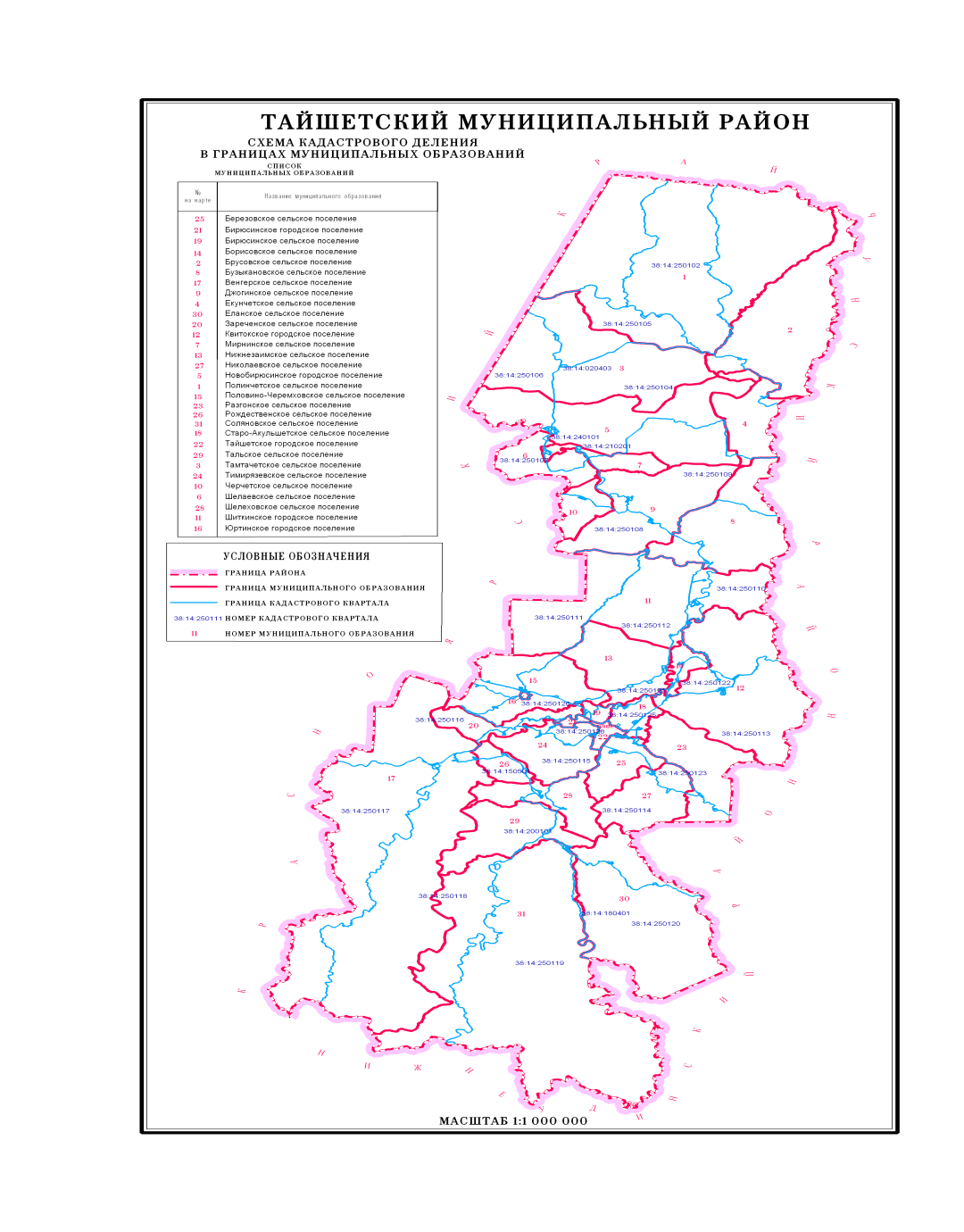 В состав района входят 28 муниципальных образований (шесть городских и двадцать два сельских поселений), на территории которых расположены 87 населенных пунктов. По данным текущего статистического учета, постоянное население района на 01.01.2017 г. составило 74188 человек.Административный центр района - город Тайшет. Центральная часть территории Тайшетского района расположена в зоне интенсивного освоения и заселения и имеет удобные коммуникации для связи с ближайшими крупными городами (расстояние по железной дороге до областного центра Иркутска составляет , до Абакана – , до  Красноярска – , до Братска – ). Тайшетский район имеет выгодное транспортно-географическое положение, это обуславливается наличием крупного транспортного узла, пересечением железнодорожных, автомобильных и трубопроводных путей. Через территорию района проходит железная дорога  "Решеты – Карабула"  Красноярской железной дороги, автодорога федерального значения Р-255 "Сибирь" и автодорога регионального значения "Тайшет - Чуна – Братск" (IV - V категорий).   На территории района находятся объекты  трубопроводной системы "Восточная Сибирь - Тихий океан".          Ресурсный фактор  развития  территории обусловлен  целым набором естественных богатств, которые могут сформировать  самостоятельную  многоотраслевую хозяйственную  систему на уровне среднего государства. Сюда входят  топливно-энергетические ресурсы, рудные и нерудные полезные ископаемые, биологические  (лесные, сельскохозяйственные) и целых ряд других  ресурсов, способных удовлетворить  производственные и социальные  потребности  общества:-  Шиткинское месторождение  суглинков (учтено территориальным балансом Иркутской области, запасы в резерве области, подготовлено к освоению);-  Староакульшетское месторождение глин для производства керамзита (учтено территориальным балансом Иркутской области, запасы в резерве области, подготовлено к освоению);-  Сполохское,  Костамаровское, Суетихинское, Туманшетское, Конторское, . месторождения песчано-гравийной смеси (учтено территориальным балансом Иркутской области, запасы в резерве области, подготовлено к освоению); - Вишняковское редкометальное месторождение: для успешного развития электроники и радиотехники, производства жаропрочных и коррозионно-стойких сплавов, необходимых для создания космических летательных аппаратов, ракетостроения, ультраскоростного  самолетостроения, химического машиностроения и т.д., а также твердых и сверхтвердых сплавов для режущих инструментов, специальных сталей и сплавов (учтено гос.балансом, не передано в освоение); - Суетихинское месторождение для производства кирпича марки 75-100 и керамзита марки 550 (учтено территориальным балансом Иркутской области, запасы в резерве области, подготовлено к освоению);-  Венгерское месторождение для производства цемента  с балансовыми запасами известняка (учтено государственным балансом в Государственном резерве, подготовлено к освоению);- Невельское месторождение песка (учтено государственным балансом в Государственном резерве, подготовлено к освоению).  Тайшетский район располагает земельным фондом в 2768,1 тыс. га (3,7% территории Иркутской области). Лесные площади занимают более 91% территории Тайшетского района. Земли сельскохозяйственного назначения, в площади Тайшетского  района, составляют 8,7%, сельскохозяйственные угодья занимают 4,3%. В их составе 56% приходится на пашню с многолетними насаждениями. Растениеводческий потенциал почв пашни и пригодных кормовых угодий Тайшетского района несколько ниже среднеобластного. Имеются хорошие резервы в повышении реализации потенциала природных кормовых угодий. Земельно-ресурсный потенциал Тайшетского района позволяет развивать многоотраслевое животноводство и хозяйство пригородного типа с пчеловодством и небольшой долей производства продовольственной пшеницы.         Величина базового показателя водных ресурсов – суммарного среднегодового речного стока – оценивается для Тайшетского района в 14,9 куб. км / год, в том числе доля наиболее ценного для использования устойчивого стока – в 1,89 куб.км / год, менее ценного неустойчивого (паводкового) стока – в 13,01 куб.км / год.           На территории района разведано 1 месторождение минеральных вод: Рождественское, расположенное в 30 км. юго-западнее г. Тайшета, вблизи с. Рождественка, на левом берегу р. Бирюсы.         Лесосырьевые ресурсы  составляют 454,6 млн.куб.м, из них хвойные – 74,9%.          Рекреационный потенциал Тайшетского района высокий. Это обусловлено разнообразием рельефа, растительного и животного мира, рек, пригодных для водного туризма, уникальностью и запасами гидроминеральных ресурсов. Обширные и богатые таежные (сосново-кедрово-лиственнично-березовые леса) пространства, пересеченные горными реками, формируют большие по площади территории, пригодные для разных видов отдыха. Основные виды организованного отдыха на территории Тайшетского района – промысловый, спортивно-охотничий.  По климатическому районированию территория Тайшетского района относится к области резко континентального климата с суровой продолжительной холодной зимой и жарким коротким летом. Продолжительность вегетационного периода в среднем 140 дней - с 9 мая по 25 сентября, продолжительность периода со среднемесячной температурой воздуха выше 10 градусов составляет 3 месяца (с 25 мая по 5 сентября), период с температурой воздуха ниже 0 градусов длится около 6 месяцев.ГЛАВА 2. АНАЛИЗ СОЦИАЛЬНО-ЭКОНОМИЧЕСКОГО ПОЛОЖЕНИЯ ТАЙШЕТСКОГО РАЙОНАПАРАГРАФ 1. ДЕМОГРАФИЯ И МИГРАЦИЯ       На 01.01.2017 г. на территории Тайшетского района проживает 74188 человек, в т.ч. городского – 56049 человек (75,5 %), сельского – 18139 человек  (24,5 %).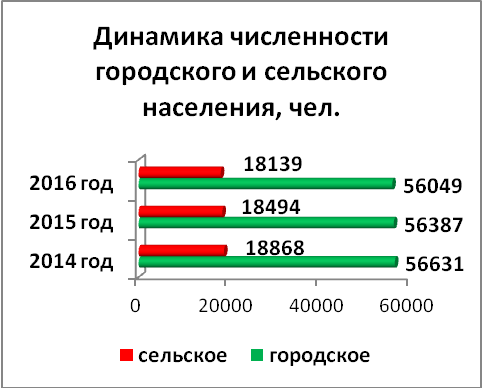 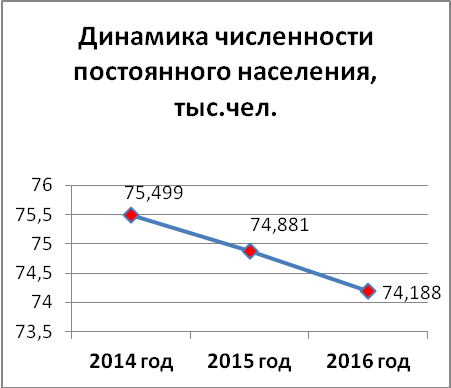        В сравнении с 2014 годом численность населения снизилась на 1311 человек, в т.ч. городского на 582 человека, сельского на 729 человек.       Наблюдается устойчивая тенденция депопуляции, характеризующаяся постоянным превышением числа умерших над числом родившихся.      Ситуация со смертностью в районе остаётся весьма неблагополучной. На 1000 человек населения в среднем регистрируется около 16 умерших.       Общий коэффициент рождаемости на 1000 жителей снизился с 14,7 в 2014 году до 13,5 в 2016 году, общий коэффициент смертности увеличился  с 14,9 в 2014 году до 16,2 в 2016 году.      Основными причинами низкой рождаемости являются: недостаточный уровень доходов населения, нерешенность жилищных проблем, переход от многодетной к средне – и малодетной современной семье, нестабильность браков в связи со снижением ценности семьи.      Общий коэффициент рождаемости по Тайшетскому району на протяжении 3-х предшествующих лет ниже показателя по Иркутской области, коэффициент смертности выше областного показателя.        Наблюдаются отрицательные миграционные процессы. Суммарные миграционные потери района за 2014-2016 годы составили 1754 чел., что способствует сокращению численности населения.        Основными  причинами, послужившими  ухудшению демографической ситуации в Тайшетском районе являются:- существенный отток из Тайшетского района населения  трудоспособного возраста, сопровождающийся как правило, отъездом детей на обучение в высшие учебные заведения;- вхождение в детородный возраст относительно малочисленной группы "детей 90-х";         - низкий уровень жизни в сельской местности.       На территории Тайшетского района прослеживается тенденция старения населения, численность населения в трудоспособном возрасте сокращается. Данные тенденции прогнозируются и в среднесрочной перспективе. Такая ситуация оказывает негативное влияние на систему пенсионного обеспечения, что в свою очередь напрямую отражается как на работающем населении, плательщиках страховых взносов, так и на функционировании бюджетной системы в целом.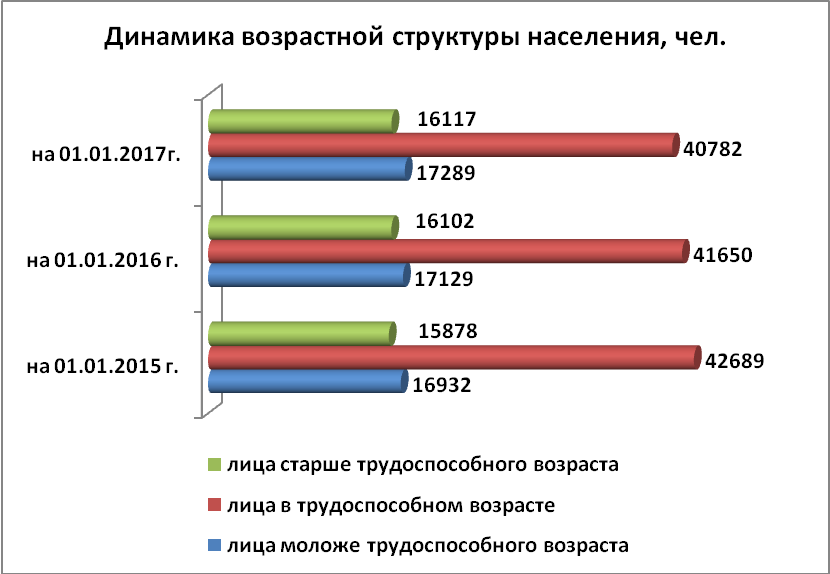      В сравнении с показателями  по Иркутской области возрастная структура муниципального образования "Тайшетский район" отличается большей долей населения в возрасте моложе трудоспособного и меньшей долей населения в трудоспособном возрасте.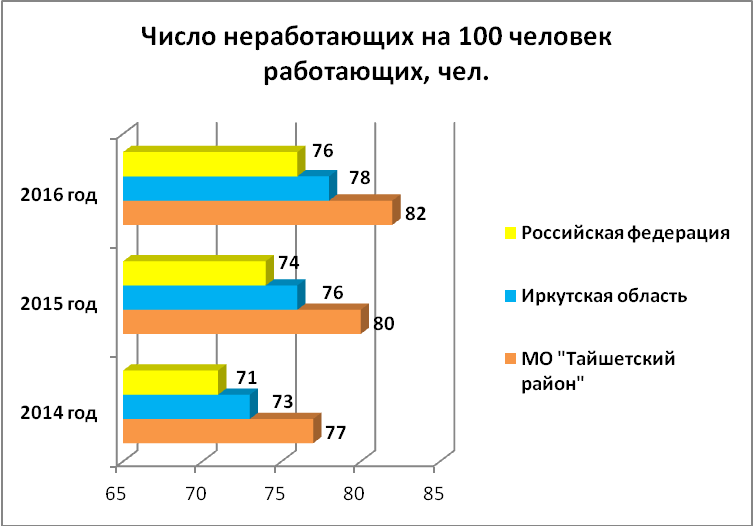 На сегодняшний день в целях улучшения демографической ситуации в Тайшетском районе реализуются  меры:- развитие инфраструктуры для подрастающих детей (проведение ремонтов в образовательных организациях), снижение очередности в дошкольные образовательные учреждения;- обеспечение жильем молодых семей,   оказание содействия в обеспечении служебными жилыми помещениями специалистов сферы здравоохранения, поставленных на учет в качестве нуждающихся в служебных жилых помещениях;- проведение мероприятий по укреплению  института семьи (ежегодный конкурс "Почетная семья", "День семьи, любви и верности");- реализуются меры по   организации отдыха и оздоровления детей; Для достижения  положительной динамики численности населения  необходимо принимать меры по улучшению состояния здоровья населения, увеличению продолжительности жизни, снижению предотвратимой смертности, прежде всего мужчин трудоспособного возраста;  популяризировать здоровый образ жизни. Усилия, направленные на снижение смертности трудоспособного населения могут способствовать значительному росту ожидаемой продолжительности жизни. ПАРАГРАФ 2. РЫНОК ТРУДА И ЗАНЯТОСТЬЧисленность трудовых ресурсов Тайшетского района на 01.01.2017 года составила 49,3 тыс.чел., что на 1,2 %, или 0,6 тыс.чел.  меньше, чем на начало 2015 года.  Снижение произошло за счет высокой преждевременной  смертности и миграционного оттока численности трудоспособного населения в трудоспособном возрасте.Для сравнения, процент снижения численности трудовых ресурсов Иркутской области за последние 3 года составил 1,6 %, или на 24,5 тыс.чел. меньше, чем в 2014 году. Трудовые ресурсы муниципального образования "Тайшетский район", тыс.чел.Среднесписочная численность работников, занятых на предприятиях  Тайшетского района за 2016 год составила 22,98 тыс. чел., или 94,3 % к уровню 2014 года. Наибольший удельный вес занятых на предприятиях отмечен в  сфере транспорта и связи (17,1 %); образовании   (14,1 %); государственном  управлении  (13,7 %);  здравоохранение (10,1 %), лесозаготовках –  (8,6 %).        Рынок труда в последние годы характеризуется тенденцией снижения численности работающих, увеличением числа высвобождаемых и в то же время ростом трудоустроенных на предприятиях и учреждениях, снижением официально зарегистрированных безработных. Активизация процесса высвобождения работников связана как с реорганизацией ОАО "РЖД", так и с неблагоприятной финансовой ситуацией некоторых организаций (снижение объемов производства, низкий уровень заработной платы, рост издержек производства, высокая конкуренция и т.д.).         За последние 3 года численность работающих в новых организациях Тайшетского района составила более 80 человек. Основная сфера деятельности – это лесозаготовки,  переработка древесины и строительство.Среднесписочная численность работающих по отраслям экономики МО "Тайшетский район" в 2014-2016 гг.., тыс.чел.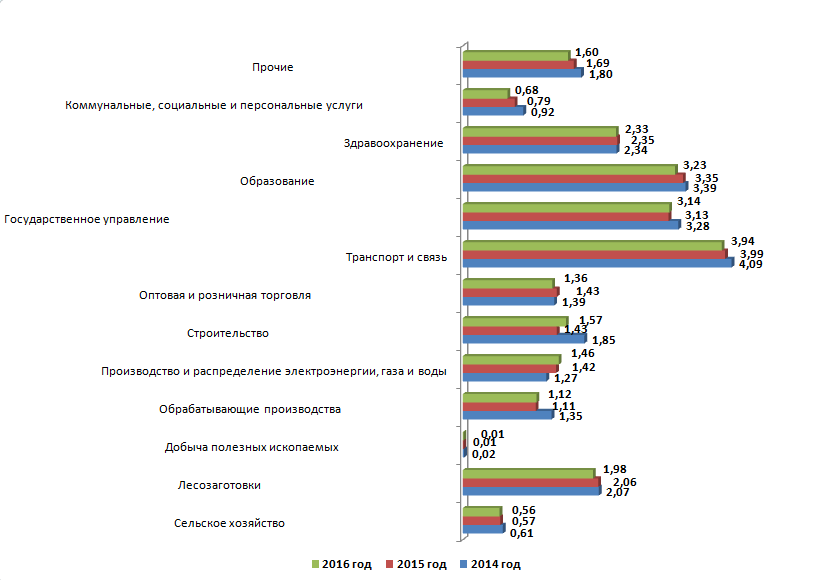 Основное снижение среднесписочной численности работников на протяжении последних трех лет наблюдается в отрасли прочих коммунальных, социальных и персональных услуг  (- 0,24 тыс.чел., или до 73,9 % к факту 2014 года), образовании (-0,16 тыс.чел., или до 95,3% к факту 2014 года), транспорте и связи (-0,15 тыс.чел., или до 96,3% к факту 2014 года), лесозаготовки (-0,09 тыс.чел., или до 95,7% к факту 2014 года), сельское хозяйство (-0,05 тыс.чел., или до 91,8% к факту 2014 года)  –  оптимизация расходов предприятий (учреждений).       Уровень зарегистрированной безработицы по Тайшетскому району на 1 января 2017 года составил 1,32 % (2014 год – 1,68 %), что выше уровня   зарегистрированной безработицы по Иркутской области на 0,02 п.п. (1,3%).      Рынок труда в основном характеризуется преобладанием вакансий для мужчин, спросом на неквалифицированный труд с низкой заработной платой, в связи с чем,  наблюдается несоответствие спроса и предложения.      Средняя заработная плата по вакансиям, заявленным в центр занятости населения в 2016 году,  составляла 12700 рублей, в течение  2014-2015 годах- 11750 рублей.      В связи с несоответствием спроса и предложения на рынке труда возникает необходимость привлечения иностранных работников. Так, количество вакантных рабочих мест заявленных работодателями в Центр занятости населения по которым планировалось привлечение иностранной рабочей силы из стран с визовым порядком въезда на территорию Российской Федерации в 2015 году было заявлено 1381 вакансия, в 2016 году 1228 вакансий.        Анализ сложившейся ситуации на рынке труда показывает, что положение с безработицей в районе остается сложным. Сохраняется нехватка рабочих кадров, наблюдается профессионально-квалификационное несоответствие между  требованиями работодателей и качеством рабочей силы. Основными препятствиями при трудоустройстве остаются: отсутствие вакансий, недостаточная квалификация, возраст, неуверенность в себе, проблемы со здоровьем, отсутствие опыта работы, уровень профессиональной подготовки, теневая экономика, некомпетентность и т.д.        В настоящее время в  целях снижения  неформальной занятости, легализации заработной платы и трудовых отношений работников организаций муниципального образования "Тайшетский район" проводятся:- заседания территориальной межведомственной комиссии с участием руководителей хозяйствующих субъектов, использующих труд наемных работников без оформления   трудовых   отношений, а также   выплачивающих заработную плату ниже минимального размера оплаты труда, величины прожиточного минимума для трудоспособного населения, средней заработной платы по виду экономической деятельности (наличие "серых" схем выплаты заработной платы);- проведение совместно с Государственной инспекцией труда в Иркутской области "Горячих линий" по вопросам защиты  трудовых прав работников;Центром занятости населения проводится информационная кампания (разъяснительная работа) среди граждан, направленная на предупреждение возможности не оформления работодателями трудовых отношений, подмены работодателем трудовых договоров договорами гражданско-правового характера.       Для снижения напряженности на рынке труда необходимо продолжить реализацию мероприятий активной политики занятости (общественные работы, трудоустройство граждан, испытывающих трудности в поиске работы, трудоустройство выпускников, стажировка, самозанятость, трудовая адаптация несовершеннолетних граждан) и проведение работ по снижению неформальной занятости, легализации заработной платы и трудовых отношений. ПАРАГРАФ 3. СОЦИАЛЬНАЯ СФЕРА ТАЙШЕТСКОГО РАЙОНАОБРАЗОВАНИЕТайшетский район располагает развитой сетью образовательных учреждений различных типов, обеспечивающей реальную возможность гражданам получить образование соответствующего уровня. Деятельность в сфере образования с 2015 года осуществляется в рамках муниципальной программы муниципального образования "Тайшетский район" "Развитие муниципальной системы образования" на 2015-2020 годы, целью которой является обеспечение доступности современного качественного общего (дошкольного, начального общего, основного общего, среднего общего) и дополнительного образования. Кроме этого, с 2014 года реализуется план мероприятий ("дорожная карта") "Изменения в отраслях социальной сферы Тайшетского района, направленный на повышение эффективности образования".        В системе общего образования по состоянию на 01.01.2017 года трудится 942 педагогических работника, из них с высшим образованием – 70,7% педагогов. Возраст примерно 38,8% педагогических работников составляет 50 лет и старше, из них пенсионеры – 61,2 %. Квалификационные категории имеют 55 % педагогических работников (2015 год – 66,8 %, 2014 год – 43 %). В сфере дополнительного образования  обеспеченность педагогическими кадрами 100%.        Старение преподавательского состава является одной из главных проблем современных  образовательных учреждений. Казалось бы, это нормальный и естественный процесс, так как на смену старшему поколению всегда приходят молодые педагоги и учителя. Но с каждым годом становится все очевиднее снижение темпов "воспроизводства" молодых кадров. Усугубляется ситуация тем, что от безысходности руководители учреждений вынуждены брать на работу людей с низкой квалификацией либо педагоги работают на 1  и более ставки. В итоге страдает и качество образования.       На территории Тайшетского района все образовательные организации  действуют  в условиях введения федеральных государственных образовательных стандартов. Дошкольное образование      На 01.01.2017 года в Тайшетском районе функционировало 38 дошкольных образовательных организаций, в том числе  2 детских сада ОАО "РЖД",  36  муниципальных дошкольных образовательных организации (в 2014 году 39 дошкольных образовательных организаций, в том числе  2 детских сада ОАО "РЖД",  37  муниципальных дошкольных образовательных организации). Также на территории Тайшетского района функционируют 2 общеобразовательных организации, реализующих программу дошкольного образования: МКОУ "Квитокская СОШ № 1 (детский сад "Теремок", детский сад "Чебурашка") и МКОУ СОШ № 17 р.п. Юрты (группа предшкольной подготовки).     В Тайшетском районе  на 01.01.2017 года проживает  8071 детей от 0 года до 7 лет  (на 01.01.2016 года – 8228 детей, на 01.01.2015 года – 8321 детей).   Дошкольным образованием  охвачено 3686 детей, что составляет 45,7 % от общего количества детей от 0 года до 7 лет,  проживающих на территории Тайшетского района (в 2015 году – 3775 детей, или 45,9 %, 2014 году – 3598 детей, или 43,2 %). По Иркутской области охват дошкольным образованием составляет 57,6 %.       Начиная с 2014 года, на территории Тайшетского района очередность снижена на 16,6%, в  том  числе  в  возрастной  группе  от  трех  до  семи  лет  ликвидирована.         В  рамках  реализации  планов  мероприятий  "дорожной  карты" "Изменения в отраслях социальной сферы Тайшетского района, направленные на повышение эффективности образования" за 3 года введено 476 новых мест (новое здание "Рябинка", вариативные формы).    Динамика очередности за 2014-2016 годы:        Кроме того, в  целях  увеличения  доступности  услуг  дошкольного  образования  детей,  осуществляется развитие  негосударственного  сектора  дошкольного  образования,    развитие вариативных форм предоставления услуг  дошкольного образования.         По состоянию на 01.01.2017 года 35 муниципальных дошкольных образовательных учреждения имеют лицензию на ведение образовательной деятельности, или 97 % от общего числа дошкольных муниципальных образовательных организаций (МКДОУ Зареченский детский сад не имеет лицензии).        Остается проблемой обеспеченность персональными компьютерами учреждений дошкольного образования. По состоянию на 01.01.2017 г. на 92 % обеспечены дошкольные учреждения персональными компьютерами. Подключение к сети интернет осуществляется через личные модемы педагогов, средства на оплату интернет-услуг  из местного бюджета не выделяются.      Перспективы развития дошкольного образования связаны со строительством новых  и проведением капитальных ремонтов детских садов для сохранения  100%-й  доступности  дошкольного  образования  для  детей  от  трех  до семи  лет  и  увеличением  доступности услуг  дошкольного  образования  для детей  в возрасте от полутора до трех лет.Общее образование        В 2014-2016 году на территории Тайшетского района функционирует  38  образовательных  организации - 35    муниципальных общеобразовательных  организаций (31 средняя и 4 основных), 1 школа-интернат ОАО "РЖД"; 2 государственных организации - ОГСОКУ "Специальная (коррекционная)  школа-интернат №19"; 1 ОГСКОУ "Школа-интернат п. Квиток".     По состоянию на 01.01.2017 года все образовательные организации имеют лицензию на ведение образовательной деятельности.        В 2016 году в общеобразовательных организациях  района обучались 10134 человека (в 2015 г. – 9974,  в 2014 г. -  9095), что выше показателя 2015 года на 1,6%, 2014 года на 11,4%.       В рамках обеспечения доступности общего образования проблемной является обучение детей во вторую смену. В 2016 году в 11 учреждениях дети  обучались  со второй смены, или 28,9 % от общего количества общеобразовательных школ (2015 год – 17 единиц, 2014 год – 20 единиц). Доля учащихся во вторую смену составила 20,1 % (2015 год – 24,6 %, 2014 год – 24,7 %).      На конец 2016 года успеваемость составила 98,7%, качество знаний – 41,02%, что ниже показателей 2014 года (успеваемость – 99,9%, качество знаний 43,2%).     Удельный вес лиц, сдавших единый государственный экзамен, в числе выпускников общеобразовательных муниципальных учреждений, участвовавших в едином государственном экзамене,  составил 97,7 % (2015 год – 93,1 %, 2014 год – 93,6 %), по Иркутской области 97,5 %.      На 1 января 2017 года в Тайшетском, Бирюсинском и Юртинском городских поселениях Тайшетского района фактическая наполняемость местами в общеобразовательных учреждениях превышает проектную мощность, в том числе: МКОУ СОШ № 1 г. Тайшета – 210 %, МКОУ СОШ № 2 г. Тайшета – 176 %, МКОУ СОШ № 85 г. Тайшета  - 143 %; в Бирюсинском городском поселении в МКОУ СОШ № 10 г. Бирюсинска – 138 %, МКОУ СОШ № 6 г. Бирюсинска – 110 %, в Юртинском городском поселении в МКОУ СОШ № 24 Р.П. Юрты – 120%.      Остается нерешенной проблемой недостаточность средств субвенций на оплату интернет-услуг в малокомплектных общеобразовательных организациях, поэтому подключение к сети интернет осуществляется через личные модемы педагогов.     Перспективы развития сферы общего образования связаны со  строительством  новых  школ,  увеличением  учебных  площадей  путем строительства  пристроев  к  зданиям,  расширения  учебных  площадей  после проведения капитального  ремонта.Дополнительное образование               На территории Тайшетского района 7 муниципальных учреждений дополнительного образования детей, в т.ч.:- 5 школ дополнительного образования (3 музыкальных,  1 художественная, 1 школа искусств);- Центр творческого развития и гуманитарного образования "Радуга"; - Дом детского творчества "Непоседы" г. Бирюсинск.Удельный вес детей в возрасте 5 - 18 лет, получающих услуги по дополнительному образованию в организациях различной организационно-правовой формы и формы собственности  в общей численности детей от 5 до 18 лет составил  83,8 %, что выше показателя 2014 года на 41,8 п.п.  По Иркутской области данный показатель составляет 70 %.         В учреждениях дополнительного образования Тайшетского района работают 143 педагога, высшее образование имеют 82 человека (57,3 %), в том числе профильное (педагогическое) 69 человек (48,3 %). Доля педагогов, имеющих первую квалификационную категорию 62 человека (43,7) % от общего числа педагогических работников  дополнительного образования; доля педагогов, имеющих высшую квалификационную категорию  47 человек (32,9 %) от общего числа педагогических работников дополнительного образования.        Негативным фактором является "старение" контингента педагогических работников системы дополнительного образования детей, учитывая, что дополнительное образование направлено на профессиональное самоопределение современных школьников.Возраст примерно 36 % педагогических работников системы дополнительного образования детей составляет 50 лет и старше, около 11 % педагогических работников в возрасте до 30 лет.        На сегодняшний день остается не решенной проблемой обеспеченность учреждений  дополнительного образования в сфере культуры педагогическими работниками. Обеспеченность педагогическими кадрами в музыкальных, художественных школах составляет 45,4 %, в ДЮСШ 72,7%.Остается нерешенной проблемой обеспечение персональными компьютерами. В настоящее время обеспеченность персональными компьютерами в учреждениях дополнительного образования - 50 %, подключение к сети интернет осуществляется через личные модемы педагогов, средства на оплату интернет-услуг  из местного бюджета не выделяются.         Основным  приоритетом  дополнительного  образования  детей  является развитие  инженерно-технического  творчества,  роботехники,  исследовательской деятельности,  развитие  агробизнесобразования.          В перспективе планируется развитие инженерного творчества, картодромов, площадок для авиа-, судо- и иного моделирования, агробизнесобразования в городских и сельских школах Тайшетского районаОтдых и оздоровлениеНа территории Тайшетского района в рамках подпрограммы  "Организация отдыха и оздоровления детей в образовательных организациях муниципального образования "Тайшетский район" в каникулярное время" на 2015-2020 годы муниципальной программы "Развитие образования" на 2015-2020 годы, а также подпрограммы   "Организация летнего отдыха и оздоровления в учреждениях дополнительного образования в сфере спорта в каникулярное время на 2015-2020 годы муниципальной программы "Развитие культуры" на 2015-2020 годы организован отдых и оздоровление детей в каникулярное время  на базе образовательных учреждений Тайшетского района и на базе  спортивно-оздоровительного лагеря "Олимп".Учащиеся получают возможность для  укрепления здоровья, приобретения   дополнительных знаний, развития творческого потенциала и  социальной активности на базе летних лагерей.  В 2016 году оздоровлено 2577  детей, или 102,0 % к факту 2014 года. Охват детей летним оздоровлением в каникулярное время составил 26 % от общего числа обучающихся образовательных организаций Тайшетского района в 2016 году, или (–) 1,5 п.п. к факту 2014 года.ЗДРАВООХРАНЕНИЕ        В сфере здравоохранения с 2013 года  все учреждения переданы  на областной уровень и  реорганизованы путем присоединения в ОГБУЗ "Тайшетская районная больница". В структуру лечебно-профилактических учреждений района  входят 4 амбулатории, 5 городских больниц, 27 фельдшерско-акушерских пунктов, поликлиники  и стационары на 619 коек, отделение скорой медицинской помощи, вспомогательные учреждения.        Сложившиеся тенденции демографических процессов обуславливают особенности возрастной структуры населения: имеет место постепенный рост удельного веса лиц старших возрастов с одновременным снижением численности населения трудоспособного возраста. Такие особенности возрастной структуры населения обусловливают растущую нагрузку на отрасль "Здравоохранение" в связи с увеличением в популяции потенциала хронических заболеваний.       Общая заболеваемость населения Тайшетского района в 2016 году составляет 1445 случаев на 1000 населения  (в 2015 году  - 1428 случаев на 1000 населения, в 2014 году – 1398 случаев на 1000 населения). Увеличение показателя заболеваемости связано с привлечением выездных врачебных бригад для вызовов в район.Структура общей заболеваемости населения (на 1000 населения)Увеличился показатель "смертность трудоспособного населения на 1 000 населения" с 8,2 случаев в 2014 году до 9,6 случаев в 2016 году. В тоже время наблюдается снижение показателя "младенческая смертность на 1 000 рожденных живыми" с 12,1 случаев в 2014 году до 5,4 случаев в 2016 году.Основными причинами смерти в трудоспособном возрасте являются болезни системы кровообращения и болезни органов пищеварения.        В целях оказания первой помощи населению в 2015 году начата работа по созданию сети домовых хозяйств в населенных пунктах с численностью до 100 человек, расположенных на расстоянии более шести км от ближайшей медицинской организации.         На 01.01.2017 года открыто 7 домовых хозяйств (д. Короленко, д. Малиновка, ст. Топорок, д. Шевченко, д. Синякина, д. Туманшет, д. Пойма).        С 2010 года на территории Тайшетского района осуществляет свою работу передвижной консультативно-диагностический центр "Академик Федор Углов". За 2014-2016 года на его базе обследовано 1946 человек.       Наиболее значимым, проблемным вопросом в сфере здравоохранения остается привлечение и закрепление врачебных кадров. Кадровый потенциалОбеспеченность населения врачами в Тайшетском районе (на 10 тыс. населения)  в 2016 году – 12,8 человек, в 2015 году – 13,0 человек, в 2014 году – 13,1 человек.       Низкая укомплектованность врачебными кадрами обусловлена дефицитом медицинских кадров, вызванным, в первую очередь, недостаточным притоком в отрасль молодых специалистов. В настоящее время именно выпускники медицинских вузов являются одной  из наиболее уязвимых категорий с точки зрения потери медицинских кадров. Молодых специалистов не устраивает материальные и профессиональные перспективы работы в системе здравоохранения.       В 2016 году  выплачены денежные компенсации за аренду жилого помещениям в соответствии с Положением о денежной компенсации за наем жилых помещений специалистам, приглашенным на работу в муниципальные образовательные учреждения, государственные или муниципальные учреждения здравоохранения, расположенные на территории Тайшетского района,  9 работникам за счет районного бюджета на общую сумму 936,4  тыс. руб. (в 2015 году выплачено 8 работникам за счет районного бюджета на общую сумму 844,3 тыс.руб.; в 2014 году выплачено 4 работникам за счет районного бюджета на общую сумму 398,0 тыс.руб.).       Несмотря на рост инвестиций в основные фонды учреждений здравоохранения, средний физический износ зданий и сооружений медицинских учреждений района  составляет  более 70 процентов.         Актуальной остается проблема изношенности парка санитарного автотранспорта скорой медицинской помощи, что отрицательно сказывается на своевременности оказания скорой помощи населению Тайшетского района.          В настоящее время 3 фельдшерско-акушерских пунктов (с. Заречное, с. Конторка, п. Новотремино) располагаются в приспособленных помещениях, находящихся в безвозмездном пользовании. С 2010 года строительство, капитальный ремонт зданий не проводился.         В д. Байроновка фельдшерско-акушерский пункт отсутствует, медицинская помощь оказывается в Ново-Акульшетском фельдшерско-акушерским пункте. В сложившихся условиях сельские поселения не в состоянии эффективно участвовать в удовлетворении жизненных потребностей проживающих на их территории населения.           К приоритетным направлениям в сфере здравоохранения  в перспективе относятся:          -  улучшение демографической ситуации, состояния здоровья населения;          - улучшение материально-технической базы медицинских организаций. КУЛЬТУРА       На территории Тайшетского района действует  42 культурно-досуговых  учреждения, в том числе - 1 Дом культуры "Железнодорожник" ст.Тайшет (РЖД). В учреждениях культуры работают 5 народных коллективов (народный хор "Русские напевы" г. Бирюсинск, народный театр "Окно" Шиткинского  ДД и Т, народный вокальный ансамбль "Бирюсинка" РДК г. Тайшет, народный хор "Сударушка" СДК  с.Соляная, народный хор р.п. Юрты "Голоса Сибири") и муниципальный духовой оркестр.        Обеспеченность  населения Тайшетского района учреждениями культуры составляет 91,5 %. Существует потребность в культурно-досуговых учреждениях (с. Джогино, с. Шелехово, с. Конторка), библиотеках (с. Бирюса, д. Тамтачет, с. Джогино). Требуется капитальный ремонт учреждений культурно-досугового типа (Николаевский СДК, Новотреминский СДК, Борисовский СДК, Староакульшетский ДД и Т, Нижне-Заимский ДД и Т, Бузыкановский СДК, Шиткинский СДК, Новобирюсинский СДК) и Шиткинской детской библиотеки.       На территории Тайшетского района реализуется Подпрограмма "Развитие и сохранение культуры" на 2015-2020 годы в рамках муниципальной программы "Развитие культуры" на 2015-2020гг.      Для развития и стимулирования народного творчества Тайшетский район проводит и участвует в различных культурно-досуговых мероприятиях. В 2016 году в 5533 проведенных культурно-досуговых мероприятиях приняло участие 17726 человек (2015 год – 5613 культурно-досуговых мероприятиях  и количество их участников 19038 человек; 2014 год - 6323 культурно-досуговых мероприятиях  и количество их участников 19688 человек).       Уровень удовлетворенности населения качеством предоставления муниципальных услуг в сфере культуры за 2016 год составил 89 % от числа опрошенных (в 2015 году – 78 %, в 2014 году – 74%).           На территории Тайшетского района действует 31 муниципальная библиотека.       Снизился охват населения библиотечным обслуживанием с 35 % в 2014 году до 29 % в 2016 году. Основная причина – ветхий и устаревший по содержанию фонд литературы (в среднем по району на 50 %). На территории Тайшетского района   функционируют  2 музея (г. Тайшет, г.Бирюсинск).     Число экспонатов основного фонда за 2016 год составило 10359 единиц, или 108,2 % к факту 2015 года (9570 единиц), или 119,1 % к факту 2014 года (8695 единиц).Число посещений музеев в 2016 году составило 10,3 тыс.чел., или 103,0 % к факту 2015 года, или 101,9 % к факту 2014 года.      Охват населения музейным обслуживанием в 2016 году составил 24,4 %, или + 0,9 п.п. к факту 2015 года, или + 11 п.п. к факту 2014 года.      В 2016 году проведена 51 выставка в музеях Тайшетского района, или 110,9 % к факту 2015 года, или 100 % к факту 2014 года. В тоже время снизилось количество посетителей выставок: в 2016 году – 3,2 тыс.чел., или 88,9 % к факту 2015 года (3,6 тыс.чел.), или 49,2 % к факту 2014 года (6,5 тыс.чел.).    Актуальной проблемой остается оснащение учреждений культуры современной оргтехникой (компьютеры). На протяжении 2014-2016 года процент оснащенности компьютерной техникой учреждений культуры остается на низком уровне.Оснащенность компьютерной техникой учреждений культуры     Внедрение передовых информационных технологий сегодня невозможно без всеобщей компьютеризации учреждений культуры, обеспечения доступа в Интернет. От того, насколько успешно будет решаться эта проблема, зависит увеличение количества и улучшение качества предлагаемых учреждениями услуг населению и рост внебюджетных поступлений.    Перспективы развития сферы  культуры  в  Тайшетском районе связаны с укреплением материально-технической  базы  учреждений культуры (строительство и капитальный ремонт домов культуры, строительство школы искусств, капитальный ремонт библиотеки). 
ФИЗИЧЕСКАЯ КУЛЬТУРА И СПОРТ        Основным  приоритетом  в  развитии  сферы  физической  культуры  и  спорта является  создание  условий,  обеспечивающих  возможность  гражданам систематически  заниматься  физической  культурой  и  спортом,  и  повышение эффективности подготовки спортсменов. В целях развития данного направления в Тайшетском районе реализуется Подпрограммы "Развитие физической культуры и спорта" на 2015-2020 годы муниципальной программы "Развитие культуры" на 2015-2020гг.       Физической культурой и спортом в Тайшетском районе  на регулярной основе в 2016 году занимались 9495 человек, что составляет 12,8 % от общего числа жителей (в 2015 году 10,0 %, или 7462 человека; в 2014 году 12,9 %, или 9719 человек).      В среднем по Иркутской области этот показатель составляет 23,1%.  (2015 год – 21,6 %,  2014 год – 20,5 %).       За 2016 год было проведено 138  спортивно-массовых мероприятий (в 2015 году – 81, в 2014 году – 32).       Для организации и проведения физкультурно-оздоровительных и спортивно-массовых мероприятий в Тайшетском районе действуют 116 спортивных сооружений различных форм собственности (в 2014 году – 119, в 2015 году - 116), в том числе 32 спортивных зала, 2 плавательных бассейна, 62 плоскостных сооружений. Кроме этого, успешно функционируют спортивные клубы: спортивно-технический клуб ДОСААФ, физкультурно-атлетический клуб "Титан", Тайшетский филиал федерации Каратэ-до Фудокан.       Исходя из социальных норм и нормативов, уровень обеспеченности населения Тайшетского района спортивными сооружениями за 2016 год составил 16,7 % (за 2015 год – 18,2 %, за 2014 год – 20,9 %): спортивными залами – 6,8 % (2015 год – 6,7 %, 2014 год – 8,4 %), плоскостными сооружениями – 9,1 % (2015 год – 9,0 %, 2014 год – 11,5 %), бассейнами – 0,7 % (2015 год – 0,7 %, 2014 год – 0,7 %).       На территории Тайшетского района осуществляют свою деятельность два муниципальных бюджетных учреждения: детско-юношеская спортивная школа г. Тайшета и детско-юношеская спортивная школа г. Бирюсинска, в которых активно развиваются следующие виды спорта:  настольный теннис, лыжные гонки, боксу, пауэрлифтинг, плавание, футбол, волейбол, спортивно-оздоровительная аэробика.         Приоритетные  направления  деятельности  в  сфере  развития  физической культуры и спорта: -  укрепление  материально-технической  базы  за  счет  строительства плоскостных сооружений, строительство лыжероллерной трассы МБУ ДО ДЮСШ г.Тайшета, строительство и капитальных ремонт спортивных залов;-  организация и проведение физкультурных, спортивных, спортивно-массовых мероприятий среди различных слоев населения.МОЛОДЕЖНАЯ ПОЛИТИКА         Деятельность в сфере молодежной политики осуществляется в рамках подпрограммы "Молодежь  Тайшетского района на 2015-2020 годы муниципальной программы "Развитие культуры" на 2015-2020 гг. и муниципальных программ "Молодым семьям – доступное жилье" на 2014-2019 гг. (Тайшетский  район), "Молодым семьям – доступное жилье" на 2005-2020 годы (Тайшетское городское поселение).         На 01.01.2017 года численность молодежи в районе составила 14310 человек, или 19,3 % от общей численности населения района.        Общее количество молодых людей в возрасте от 14 до 30 лет, задействованных в мероприятиях, направленных на формирование активной жизненной позиции, культуры, патриотизма, гражданственности и толерантности за 2016 год составила 1170 человек, что выше уровня 2014 -2015 года на 650 человек.       На протяжении 2014 – 2016 годов в органы занятости населения обратилось более 3,7 тыс. чел. в возрасте 16 - 29 лет, что составляет в среднем 36,5 % от общей численности граждан обратившихся за содействием в поиске работы.            Доля молодых людей, признанных безработными, от числа обратившихся в органы занятости молодежи, в 2016 году составила 43,2 % (518 чел.), в 2015 году -  48,6 % (626 чел.), в 2014 году – 53,6% (677 чел.). Молодежный рынок труда характеризуется негативными тенденциями: растут масштабы регистрируемой и скрытой безработицы среди молодежи, увеличивается ее продолжительность. Трудоустройство молодежи является сложной проблемой, так как спрос на молодую рабочую силу, не имеющего опыта работы, дополнительных навыков невелик.        Для поддержания активности учащейся молодежи и заинтересованности в улучшении результатов научной, творческой и общественной деятельности ежегодно лучшие учащиеся образовательных организаций – награждаются путевками во всероссийские детские центры "Океан" (2015 год – 6 путевок, 2016 год – 7 путевок), "Орленок" (2015 год – 4 путевки, 2016 год – 2 путевки),  международный детский центр "Артек" (2016 год – 6 путевок).       На 1 января 2017 года в очереди на улучшение жилищных условий в г. Тайшете и Тайшетском районе стояло 160 семей, в рамках муниципальных программ "Молодым семьям – доступное жилье".  В течение 2014-2016 года 52 молодых семьи  воспользовались выплатами и  улучшили жилищные условия.       В перспективе, к  приоритетным  направлениям  молодежной  политики  Тайшетского района можно отнести: 1) улучшение  условий для самореализации талантливой молодежи; 2) улучшение жилищных условий молодых  семей; 3)  повышение  уровня  позитивного  отношения  к  институту  семьи  в молодежной среде; 4)  вовлечение  молодежи  в  социально-полезную  деятельность,  повышение качества  профилактической  работы  на  местах  и  как  результат  -  снижение количества лиц, впервые попробовавших наркотики; 5) совершенствование системы патриотического воспитания,  формирование у  граждан  района  высокого  патриотического  сознания,  верности  Отечеству, готовности к выполнению конституционных обязанностей; 6)  повышение  уровня  толерантности  в  молодежной  среде  и  снижение уровня нетерпимости к людям других национальностей.СОЦИАЛЬНАЯ ПОДДЕРЖКА НАСЕЛЕНИЯРеализация государственной социальной политики была и остается важнейшим аспектом развития района, влияющим не только на качество и уровень жизни его жителей, но и на показатели стабильности. Одним из способов решения на уровне Тайшетского района проблемы низкого качества жизни граждан, их социальной защищенности является поддержание реальных доходов граждан за счет предоставления дополнительных мер социальной поддержки и социальной помощи (выплата пенсии за выслугу лет гражданам, замещавшим должности муниципальной службы Тайшетского района, выплаты к пенсиям лицам, удостоенным Почетного звания  "Почетный гражданин Тайшетского района", проезд в автобусах общего пользования посезонным (садоводческим) маршрутам, пригородным, междугородним маршрутам отдельным категориям граждан (льготные категории граждан)), подвоз детей к месту учебы из отдаленно расположенных  от общеобразовательных организаций территорий,  дополнительная мера социальной поддержки многодетным и малоимущим семьям в виде бесплатного питания детей в общеобразовательных учреждениях, оказание помощи  канцелярскими товарами для подготовки  к учебному году детей, выдача новогодних подарков детям из малообеспеченных семей).Кроме того, на уровень муниципального образования "Тайшетский район" переданы областные государственные полномочия по предоставлению гражданам субсидий на оплату жилых помещений и коммунальных услуг.На учете в Отделе по предоставлению субсидий на 01.01.2017 года состоит 12459 человек (2015 год – 11841 человек, 2014 год – 11737 человек), получающих социальную поддержку, в том числе: меры социальной поддержки за 2016 год предоставлены 699 многодетным семьям (2015 год – 563, 2014 год – 275) и 4470 получателям с доходами ниже прожиточного минимума (2015 год – 6776, 2014 год – 6355). Сумма выплаченных субсидий по оплате жилья, на оплату жилищно-коммунальных услуг  и приобретение твердого топлива за 2016 год составила 62,0 млн. руб., или 133,9 % к факту 2015 года (46,3 млн.руб.), или 139,9 % к факту 2014  года (44,3 млн.руб.).Также, переданы областные государственные полномочия по определению персонального состава и обеспечению деятельности районных (городских), районных в городах комиссий по делам несовершеннолетних и защите их прав.На учете в Комиссии по делам несовершеннолетних на 01.01.2017 г. состоит  110 семей, находящихся в социально опасном положении, в этих семьях проживает 226 детей. Анализируя показатели  за три года, наблюдается   отрицательная динамика показателей, так количество семей,  находящихся в социально опасном положении увеличилось с 98 семей в 2014 году до 110 семей в 2016 году.  Основные причины - не желание работать, алкогольная зависимость и отсутствие эффективных мер принудительного лечения, психическая и социальная незрелость родителей.        В целях улучшения качества жизни отдельных категорий граждан на территории Тайшетского района с 2015 года  реализуется план мероприятий "дорожной карты" "Повышение значений показателей доступности для инвалидов объектов и услуг в Тайшетском районе". В рамках реализации плана мероприятий "дорожной карты" планируется увеличение количества социально-значимых объектов социальной инфраструктуры муниципальной собственности, оборудованных с целью обеспечения доступности для инвалидов и маломобильных граждан к 2030 году до 100 %. Также в 2016 году разработана муниципальная программа "Социальная поддержка отдельных категорий населения муниципального образования "Тайшетский район" на 2017-2020 годы. На территории Тайшетского района на начало 2017 года проживает 5,6 тыс.чел. инвалидов (в том числе 0,3 тыс.чел. детей – инвалидов), или  7,5 % в общей численности населения Тайшетского района.Общая численность инвалидов в муниципальном образовании "Тайшетский район"В настоящее время в Тайшетском районе на крайне низком уровне сформирована система доступной среды жизнедеятельности инвалидов и других маломобильных групп населения для интеграции их в обществе. Объекты социальной инфраструктуры слабо приспособлены для людей с ограниченными возможностями здоровья и других маломобильных групп населения.Основные ориентиры Тайшетского района будут направлены на:- увеличения количества социально значимых объектов социальной инфраструктуры муниципальной собственности, оборудованных с целью обеспечения доступности для  инвалидов и маломобильных групп населения Тайшетского района;- увеличения качества услуг по реабилитации  и социально-бытовой адаптации детей-инвалидов, проживающих на территории Тайшетского района.ОБЕСПЕЧЕНИЕ ОБЩЕСТВЕННОЙ БЕЗОПАСТНОСТИ И ПРАВОПОРЯДКАНа протяжении 2014-2016 года наблюдается  снижение зарегистрированных преступлений на 21,3 % с 1548 случаев до 1218 случаев.Причины совершения большинства преступлений – социально-экономические (низкий уровень жизни, бытовое неблагополучие, пьянство, наркомания).Проводя анализ подростковой преступности за 2016 год отмечается позитивная динамика показателей, если за 2014 год количество преступлений, совершенных несовершеннолетними и при их участии  составляло 50 случаев, за 2015 год – 109 случаев, то за 2016 год составило – 54 случая.Причинами совершения преступлений подростками становятся: - отрицательное влияние в семье (именно в семье происходит становление личности подростка, но не всегда семьи являются благоприятным фоном для развития ребенка);- отрицательное влияние неформальной группы сверстников;- недостатки в организации трудоустройства несовершеннолетних, поддержки их в трудовых коллективах.За 2016 год количество учетных дорожно-транспортных происшествий увеличилось с 62 до 67, число раненых составило– 68 (2014-2015 года – 61). Число погибших в авариях в 2016 году по сравнению с 2015 годом увеличилось на 2 и составило 19 человек, по сравнению с 2014 годом уменьшилось на 3 (2014 год 21 человек).За 2016 год зарегистрировано 7 дорожно-транспортных происшествий, в которых получили ранения 7 детей, погибших нет (в 2015 году 4 ДТП, погиб 1 ребенок, 3 ранено; в 2014 году 9 ДТП, погиб – 1, ранено – 11).Сложная обстановка с аварийностью во многом объясняется следующими причинами: постоянно возрастающая мобильность населения, уменьшение перевозок общественным транспортом, увеличение перевозок личным транспортом, низкая  транспортная дисциплина водителей. ОЦЕНКА МИГРАЦИОННОЙ СИТУАЦИИВследствие реализации миграционной политики значительно увеличилось число иностранных граждан, пожелавших находиться в Российской Федерации на законных основаниях. В 2016 году всего поставлено на миграционный учет 4467 иностранных граждан, первично 2538, продлен миграционный учет 1929 иностранным гражданам.Среди въезжающих иностранцев (первично) превалируют граждане стран-участниц СНГ, это, прежде всего: Узбекистан – 32,7 % - от общего числа поставленных первично на учет, Таджикистан – 17,7% - от общего числа поставленных первично на учет, Кыргызстан – 10,3 % от общего числа поставленных первично на учет, Казахстан – 10% от общего числа поставленных первично на учет.Доля иностранных граждан поставленных на миграционный учет от численности населения Тайшетского района за 2016 год составила 6 %. Снято с миграционного учета 3669 иностранных граждан. Процент снятых с миграционного учета  иностранных граждан от общего числа поставленных на миграционный учет составил – 82,1 % (2015 год – 86,3 %, 2014 год - 81,4 %).За 2016 год иностранными гражданами совершено 1 преступление  (2015 год – 3, 2014 год – 5).    В отношении иностранных граждан за 2016 год  совершено 7 преступлений  (2015 год – 8, 2014 год – 1).ПАРАГРАФ 4. УРОВЕНЬ ЖИЗНИ НАСЕЛЕНИЯ Численность малоимущего населения проживающего на территории муниципального образования "Тайшетский район" по состоянию на 01.01.2017 г. составила 15400 чел., что составляет 20,8 %, от общей численности постоянно проживающего населения в Тайшетском районе, и увеличилась по сравнению с прошлым годом на 237 чел.   Увеличение численности малоимущего населения связано с ростом численности пенсионеров, получающих пенсию ниже величины прожиточного минимума пенсионера.Динамика численности населения с денежными доходами ниже величины прожиточного минимума МО "Тайшетский район" за 2014-2016 гг., чел.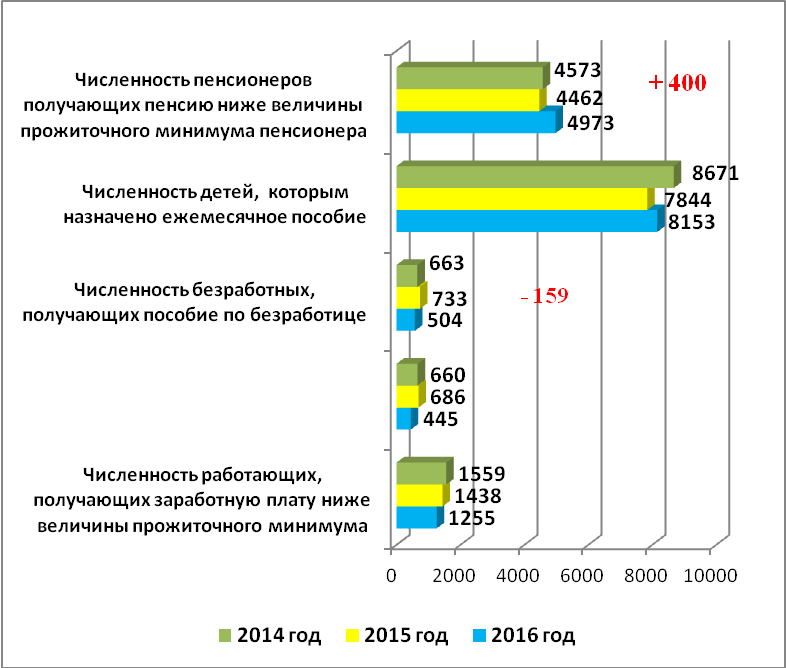 Фактическая реальная  заработная плата с учетом индекса потребительских цен Российской Федерации в 2016 году составила 25693,5 рублей, что выше уровня 2014 года на 10,3 %.  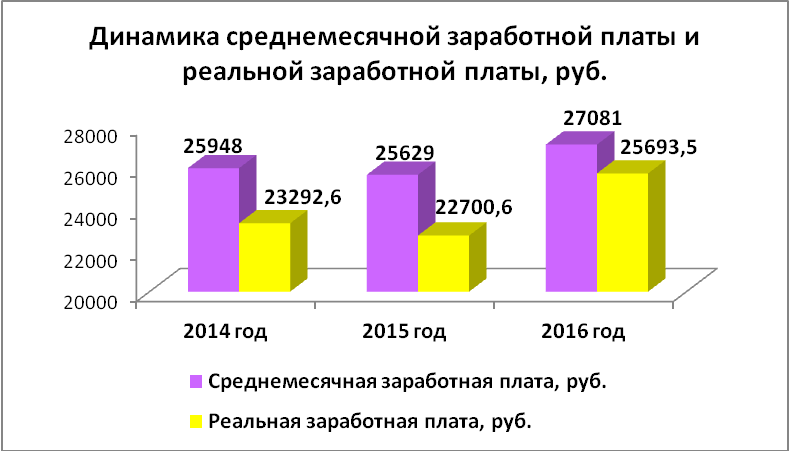 Среднемесячная заработная  плата работников крупных, средних и малых предприятий и организаций Тайшетского района в 2016 году составила 27081 рубль, или 105,7 % к уровню 2015 года, или 104,4 % к уровню 2014 года.  Размер среднемесячной заработной платы работников предприятий и организаций Тайшетского района ниже показателя Иркутской области на 23,7 % (35510,1 рублей).Покупательная способность средней заработной платы в Тайшетском районе составила 2,79 раз, по Иркутской области – 3,54.В разрезе основных отраслей  разброс значений колеблется от минимального  размера 9456 рублей (сельское хозяйство)  до наибольшей величины средней заработной платы  45067 рубль (транспортировка и хранение). Лидерами по уровню заработной платы остаются отрасли: "Транспортировка и хранение", "Государственное управление" и "Строительство".  Величина среднедушевого денежного дохода населения  за 2016 год увеличилась по сравнению с 2015 годом   на 4,9 % и составила 16119,9 руб., или на 11,8 % больше факта 2014 года. Среднегодовой прожиточный минимум увеличился до 9408 рублей (увеличение на 20,2% к факту 2014 года). Покупательская способность денежных доходов населения  снизилась с 1,84 (раза) в 2014 году до 1,71 (раз) в 2016  году. Высокий  уровень  инфляции, отразился на величине прожиточного минимума, что негативно  отразилось на  покупательной способности денежных доходов населения.      Оценка уровня жизни населения (Кур) (на основании данных Иркутсстат) в Тайшетском районе в 2016 году составила – 0,450  (средний уровень); изменение коэффициента уровня жизни населения по отношению к 2013 году составило 0,053 (рост коэффициента).      Оценка качества жизни населения (К кач)- 0,502  (средний уровень), изменение коэффициента качества  жизни населения по отношению к 2013 году составило 0,113 (рост коэффициента).       Интегральный коэффициент эффективности экономики, уровня и качества жизни в Тайшетском районе –  К - 0,247 – низкий уровень, изменения интегрального коэффициента к 2013 году – в области отрицательных значений (-0,101).      В перспективе, динамика среднемесячной начисленной заработной платы  в целом будет увеличиваться  с учетом среднероссийских темпов  роста.  ПАРАГРАФ 5. ЭКОНОМИЧЕСКИЙ ПОТЕНЦИАЛ       В Тайшетском районе на 1 января 2017 года насчитывается 833 предприятия и организаций всех отраслей экономики различных организационно-правовых форм прошедших государственную регистрацию.Структура экономики муниципального образования "Тайшетский район" по организационно-правовым формам    Преобладающей формой собственности предприятий района является частная.    В Тайшетском районе зарегистрировано и работает 1322 индивидуальных предпринимателя без образования юридического лица, большинство которых занято в сфере торговли, транспорта и связи и лесном хозяйстве.     Общая выручка от реализации продукции, работ, услуг (в действующих ценах) за 2016 год всеми предприятиями Тайшетского района составила 9865,5 млн. руб., что на 2612,0 млн.руб., или на 36,0 % выше показателя 2014 года.     В отраслевой структуре  выручки от реализации продукции (работ, услуг) в 2016 году  наибольший удельный вес имеют обрабатывающие производства – 30,6 % (3020,5 млн.руб.), оптовая и розничная торговля – 25,2 % (2489,0 млн.руб.), лесное хозяйство – 11,0 % (1082,7 млн.руб.).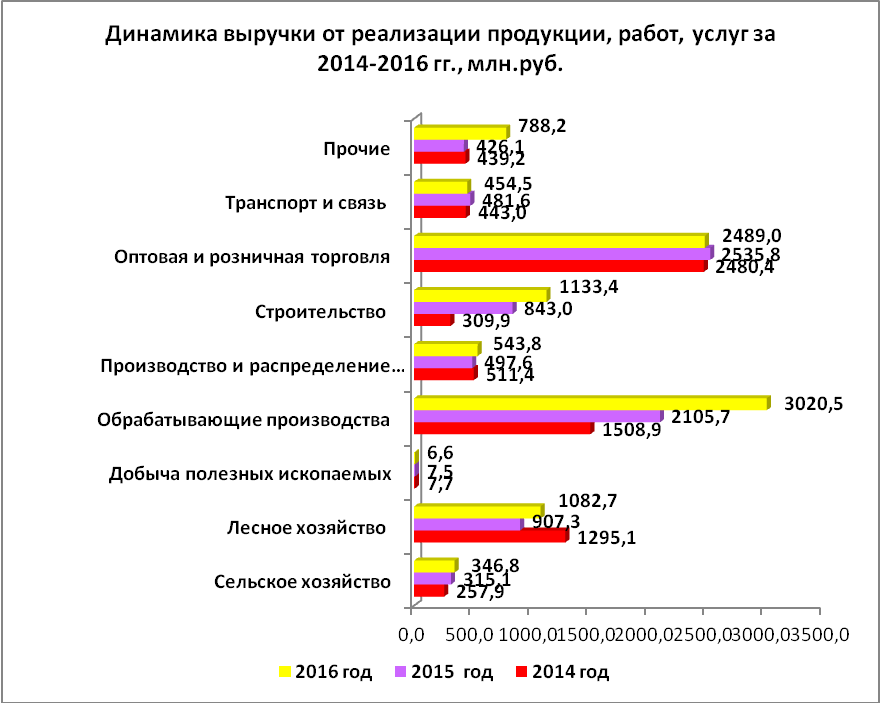          За последние три года наибольший рост объема выручки от реализации продукции (работ, услуг) отмечен в обрабатывающих производствах  - на 1511,6 млн.руб. (+100,2%) к факту 2014 года, в строительстве – на 823,5 млн.руб. (+265,7%) к факту 2014 года, в прочих – на 349,0 млн.руб. (+79,5%) к факту 2014 года.       Снижение объемов реализации продукции (работ, услуг) отмечено в  отрасли "Лесное хозяйство и предоставление услуг в этой области"  - на 212,4 млн.руб. (-16,4%) к факту 2014 года.ПРОМЫШЛЕННОЕ ПРОИЗВОДСТВО Промышленность является ведущей отраслью экономики Тайшетского района, занимая первое место в экономике: доля ее составляет 36,2 %, а в численности работающего населения – 11,3 % (2,59 тыс. чел.). Рост объемов промышленного производства  является одним из приоритетов социально-экономического развития территории  Тайшетского района.Основу промышленного производства района составляют обрабатывающие производства – 84,6% общего объема отгрузки, в том числе, наибольший удельный вес занимает обработка древесины и производство изделий из дерева (72,4%). На долю добычи полезных ископаемых приходится 0,2% отгрузки, на производство и распределение электроэнергии, газа и воды –15,2%. В промышленности Тайшетского района производством и отгрузкой товаров собственного производства, выполнением работ и услуг занимаются 82 предприятия.Основная доля предприятий промышленного производства функционирует в городских муниципальных образованиях.Промышленное производствоПромышленноеПромышленноеКак показывает анализ индексов промышленного производства и динамики объемов отгруженной продукции, наблюдается как положительная так и отрицательная  динамика индекса промышленного производства. Подобная ситуация может свидетельствовать о ряде тенденций: наличие существующего товарного запаса, росте дебиторской задолженности, увеличение объемов товарного кредита, в том числе скрытого, уходе части производителей в "теневой сектор", резком росте цен на продукцию, усиление конкурентного  давления на отрасль. Все эти проявления носят в целом негативный характер и могут свидетельствовать о возможном обострении кризисных явлений в отдельных отраслях экономики.        На основании проведенного анализа можно сделать вывод о существенной разнонаправленной динамике   индекса промышленного производства и объема отгруженной продукции по разным видам экономической деятельности.         Достаточно стабильное положение в целом  характерно для отрасли обработки древесины и производства изделий из дерева, а также отрасли "Производство прочих неметаллических минеральных продуктов".         В перспективе, развитие промышленного производства будет связано с реализацией инвестиционного проекта по строительству Тайшетской  Анодной фабрики (первый этап строительства) и строительству Тайшетского Алюминиевого завода.СЕЛЬСКОЕ ХОЗЯЙСТВОСельское хозяйство  является одним из приоритетов социально-экономического развития территории  Тайшетского района. В 2016 году на территории Тайшетского района  действовало 20 сельскохозяйственных организаций, в том числе: 2  муниципальных унитарных предприятий,  11 обществ с ограниченной ответственностью, 2 кооператива, занимающихся переработкой молока и 5 подсобных хозяйства (2- системы УИН, 2 при психоневрологических интернатах, при Юртинском ПТУ № 58 – 1), 31 крестьянских (фермерских) хозяйства,  а так же 20 996 подворий, ведущие    личные подсобные хозяйства.Прирост к 2014 году по сельскохозяйственным организациям составил (+) 1 организация, по крестьянским (фермерским) хозяйствам (+) 18 хозяйств.        Проводимая государственная политика в рамках реализации мероприятий программы Иркутской области "Развитие сельского хозяйства и регулирование рынков сельскохозяйственной продукции, сырья и продовольствия" на 2014-2020 годы позволила сохранить достигнутые положительные тенденции в агропромышленном секторе района.      Объем финансирования  программных мероприятий в 2016 году составил 76339,0 тыс. руб. (в 2015 году – 60839 тыс.руб., в 2014 году 54514 тыс.руб.).       Выручка от реализации сельскохозяйственной продукции составила 346,8 млн.руб., или 134,5 % к 2014 году. Прибыль – 99,0 млн. руб., или 268,3 % к факту 2014 года.  Валовой выпуск продукции в сельскохозяйственных организациях (в ценах 1994 года)   составил 8017,5 млн.руб. или 115,0 %  к факту 2014 года.  Индекс физического объема –108,5 %. Среднесписочная численность работающих сельскохозяйственных организаций и крестьянско-фермерских хозяйств за 2016 год составила 0,56 тыс.чел., или 91,8 % к факту 2014 года.Основные показатели по сельскому хозяйству за 2014-2016 годы представлены в таблице.Основные показатели по сельскому хозяйству за 2014-2016 годы (хозяйства всех категорий)Темп роста по ряду показателей по  Тайшетскому району превышает среднеобластные. Однако по продуктивности молока  в сравнении с показателями Иркутской области в районе уровень ниже (97% к среднеобластному уровню за 2016 год).В 2016 году по данным Росреестра в Тайшетском районе числится 110236 га земель сельскохозяйственного назначения, из них   86887 га  сельскохозяйственные угодья. Доля фактически используемых сельскохозяйственных угодий в общей площади сельскохозяйственных угодий муниципального района составила 70 % (56,8 % пашни га, 26,2 % сенокосы га, 15,9 % пастбища га, 1,1 % многолетние га), что говорит о неэффективном использовании сельскохозяйственных угодий.        Негативным фактором является обеспечение кадрами агропромышленного комплекса Тайшетского района. Средний возраст работников сельского хозяйства приближается к пенсионному, а вливания молодых кадров не происходит.Динамика производства продукции               Динамика производства мяса и молокаРастениеводства  в Тайшетском районе      в Тайшетском районе   в 2014-2016 годах, т                                            (в хозяйствах всех категорий), т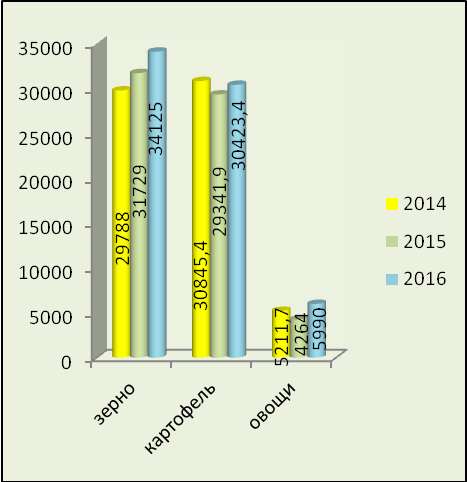 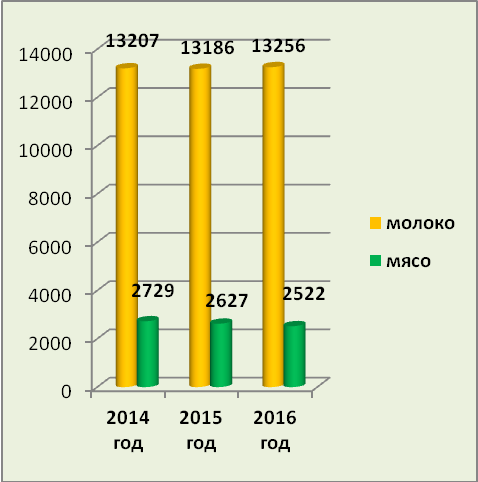 Для Тайшетского района характерно увеличение объемов производства продукции растениеводства (зерна, овощей) при снижении объемов производства в сфере животноводства (мяса). В данном случае меры по развитию сельского хозяйства необходимо направлять на сбалансированное развитие животноводства и растениеводства.На сегодняшний день  остаётся проблемой высокая нагрузка на зерноуборочные комбайны и трактора. При норме 130-140 га, нагрузка на зерноуборочные комбайны составляет 529  га(25% комбайнов выработали свой ресурс и сроки амортизации), при норме 30 га, нагрузка на трактора составляет 181 га (75% тракторов  выработали свои амортизационные сроки).В декабре 2014 года было оформлено 27 единиц техники в лизинг, в том числе 6 единиц тракторов и 1 посевной комплекс "Кузбасс", стоимость техники по лизингу составила 18,2 млн. руб. и рассчитана на 5 лет.  В 2015 году сельскохозяйственная техника, приобретенная по договору финансовой аренды, поступила в хозяйства района (ООО "Заимка", ООО "Конторка", ООО "Новая Заря", ООО "Шелеховское", СХП "Бирюсинский", КФХ "Лупекина").        В 2016 году сельскохозяйственными организациями было приобретено 7 тракторов,  3 кормоуборочных комбайна  и 19 единиц прицепного навесного инвентаря (плуги, грабли, прессподборщик, сеялка зерновая, погрузчик, опрыскиватель).       В соответствии с Федеральным законом  № 44-ФЗ "О контрактной системе в сфере закупок товаров, работ и услуг для обеспечения государственных и муниципальных нужд" местные сельскохозяйственные производители осуществляют реализацию сельскохозяйственной продукции (мясо, молоко, масло, кисломолочная продукция) в бюджетные учреждения Тайшетского района (ОГБУЗ Тайшетская  районная  больница,  школы и дошкольные учреждения).В 2016 году, по заключенным контрактам учреждения здравоохранения полностью обеспечены молочной продукцией местных товаропроизводителей (2015 год – 100 %, 2014 год - 94 %), учреждения образования  на 100 % от общей потребности (2015 горд – 88 %,  2014 год -  80 %).Обеспеченность учреждений здравоохранения в свежей говядине  в 2016 году - 100% (2015 год – 100 %, 2014 год – 71%),  учреждений образования – 70 % от требуемого объема (2015 год – 35 %,  2014 год – 0,1 %).         В перспективе, рост объема  производства  сельскохозяйственной продукции  будет  достигнут за  счет технической  и технологической модернизации  сельскохозяйственного производства  современной сельскохозяйственной техникой, оборудованием  и прогрессивными технологиями в растениеводстве и животноводстве (реализация инвестиционных проектов в сфере растениеводства и животноводства).ЛЕСНОЕ ХОЗЯЙСТВО       Лесосырьевые  ресурсы муниципального  образования "Тайшетский район"    составляют более 454,6 млн.куб.м,   из них хвойное хозяйство– 74,9%.       На территории Тайшетского района расположены Тайшетское и Бирюсинское лесничества.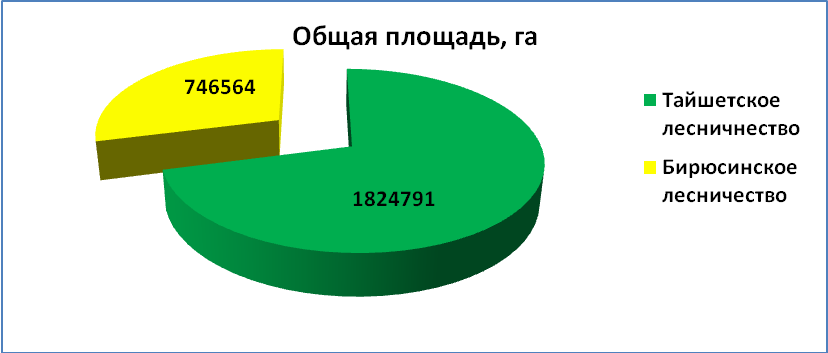          Общая площадь Бирюсинского и Тайшетского лесничества составляет 2571355 га.            На территории двух лесничеств на 01.01.2017 года работают 17 лесопользователей на основании договоров аренды: ФКУ ОИУ - 26 ОУХД ГУФСИН России по Красноярскому краю, ФКУ ОИУ - 25 ОУХД ГУФСИН России по Красноярскому краю, ФКУ ИК -14 ОУХД ГУФСИН России по Красноярскому краю, ООО Контур, ООО Тайшетлеспром, ООО Иркутсклеспром, ООО Бирюсинка, ООО Мерамит, ООО Северная звезда, ООО Талинга, ЗАО Юртинсклес, ИП Вострикова С.В., ООО Грань,  ООО Иркутск Дайнемик, ФБУ КП – 22 ГУФСИН, ООО Леналес, АУ Южное лесопожарное объединение (Тайшетское, Шиткинское).  В 2015-2016 году число арендаторов снизилось на 3 единицы (на 15 %) по сравнению с 2014 годом.Расчетная лесосека для осуществления сплошных рубок спелых и перестойных насаждений составляет по Бирюсинскому лесничеству – 1611,5 тыс.куб.м., по Тайшетскому лесничеству – 2921,8 тыс.куб.м.Используется расчетная лесосека не в полном объеме: Основными лесозаготовительными предприятиями района являются: ООО"Труд", ООО "Талинга",  ООО "Прогресс",  ФКУ ОИУ- 25, ФКУ ОИУ -14. На протяжении ряда лет,  поставки круглого леса и пиломатериалов из Тайшетского района  реализуются  на экспорт - в Китай, Японию, Монголию и другие страны Азиатско-Тихоокеанского региона. В 2016 году предприятиями вывезено древесины в объеме 741,1 тыс.плотн.м3 или 104,9 % к факту 2014 года. Объем выручки от реализации продукции  в 2016 году составил 1082,7 млн.руб., или 83,6% к факту 2014 года. Отрицательные тенденции в лесном хозяйстве  обусловлены  отсутствием развитой транспортной инфраструктуры, необходимой для освоения удаленных от лесоперерабатывающих центров богатых хвойными лесами районов (доля затрат на транспортировку сырья составляет от 20 до 50% от себестоимости конечной продукции), отсутствием рынка сбыта низкосортной древесины (балансов), технологического сырья и топливных дров, недостаточно количество мощностей по глубокой переработке древесины.        В предстоящий период развитие лесного хозяйства будет осуществляться путем модернизации и реконструкции действующих производств с ориентированием их на глубокую переработку древесины.        Поддержка развития лесного хозяйства со стороны органов власти района будет направлена на содействие в реализации приоритетных инвестиционных проектов, направленных на комплексную переработку древесины, включая производства новых видов импортозамещающей продукции (мебели, современных древесных плитных материалов), повышение эффективности муниципального лесного контроля.СТРОИТЕЛЬСТВО       В Тайшетском районе на начало 2017 года насчитывается 41 предприятие различных форм собственности, занимающихся как промышленным, так и гражданским строительством.        Объем работ, выполненных по виду деятельности "Строительство" по полному кругу организаций в 2016 году увеличился в 3,7 раза к уровню 2014 года, и составил 1133,4 млн.руб. Увеличение показателя за 2016 год обусловлено ростом объемов выполненных работ и услуг в ООО "Инженерно-строительная компания". Удельный вес в объеме выполненных работ по Иркутской области – 0,9 %.         В течение 2014-2016 года в эксплуатацию введено 18564 кв. метров общей площади жилых домов. В 2015 году ввод общей площади жилых домов на 80 % превысил показатель 2014 года и составил 7984 кв.метров. В  2016 году введено в эксплуатацию 6155 кв.метров общей площади жилых домов, или 77,1 % к вводу 2015 года.        Средняя обеспеченность населения жильем в 2016 году составила  21,7 кв.м/чел. ( в 2015г. – 21,5кв.м/чел., в 2014 г. – 21,27кв.м/чел.),  что ниже на 10% средней  обеспеченности населения жильем по Иркутской области (24,1 кв.м/чел.).       Населением за счет собственных и заемных средств за 2014-2016 года построено 14835 кв. метров общей площади жилых домов (79,9% общего объема ввода жилья).      За счет привлечения бюджетных инвестиций  в течение 2014-2016 года введены в эксплуатацию 3729 кв.метров общей площади жилых домов  - в Тайшетском городском поселении в рамках программы по обеспечению жильем детей-сирот,  детей, оставшихся без попечения родителей, а также детей, находящихся под опекой (попечительством) - три 30-квартирные блок-секции жилого дома, в Бирюсинском городском поселении муниципального образования "Тайшетский район" в рамках реализации подпрограммы "Переселение граждан из ветхого и аварийного жилищного фонда в Иркутской области на 2014-2020 годы" государственной программы Иркутской области "Доступное жилье" на 2014-2020 годы  - трехэтажный жилой дом на 24 квартиры.       В рамках реализации мероприятий Подпрограммы "Устойчивое развитие сельских территорий на 2014-2017 годы и на период до 2020 года"  государственной программы Иркутской области "Развитие сельского хозяйства и регулирование рынков сельскохозяйственной продукции, сырья и продовольствия" на 2014-2020 годы":2015 год:- построен и введен в эксплуатацию хоккейный корт в р.п. Квиток Тайшетского района;- 1 участник программы построил жилой дом в Староакульшетском  муниципальном образовании;2016 год:- в 2016 году участники-получатели социальных выплат из Рождественского муниципального образования, Тальского муниципального образования, Шелеховского муниципального образования, Старо-Акульшетского муниципального образования предоставили отчетные документы об использовании субсидии на строительство 7 домов (предоставлены свидетельства о праве собственности на жилые дома).         В плановом периоде ввод жилья планируется  в Тайшетском городском поселении за счет ввода многоквартирного жилого дома ООО РУСАЛ "Тайшетский Алюминиевый завод", в сельских поселениях за счет привлечения бюджетных инвестиций по подпрограмме "Устойчивое развитие сельских территорий" на 2014-2017 годы и на период до 2020 года муниципальной программы "Развитие сельского хозяйства и регулирования рынков сельскохозяйственной продукции, сырья и продовольствия на 2014 – 2017 годы и на период до 2020 года" и за счет ИЖС населением Тайшетского района.       В перспективе, для  развития рынков  жилья в  районе,  в  первую очередь  необходимо:        - снижение административных барьеров на пути согласования строительной документации, а также оформления прав на земельные участки и объекты недвижимости;        -  уделения внимания развитию строительства нового жилья,  а именно:         - обеспечение  инженерной  инфраструктурой  приоритетных  и инвестиционно-привлекательных  для  жилищного  строительства  земельных участков и их выделению на приемлемых условиях;        -  синхронизации  реализации  проектов  по  строительству  нового  жилья  с программами  строительства  объектов  социально-культурного  назначения  и строительства автомобильных дорог.ПОТРЕБИТЕЛЬСКИЙ РЫНОК     В 2016 году на территории Тайшетского района зарегистрировано 1395 объектов потребительского рынка, что составляет 99,1 % от факта 2015 года (1408 объектов), или 98,8 % к факту 2014 года (1412 объектов). Структуру потребительского рынка составляют: 996 объектов розничной торговли, 30 - объектов хлебопечения, 15 - предприятий оптовой торговли, 125 – объектов общественного питания, 229 объектов бытового обслуживания.Оборот розничной торговли в большей части формируется за счет продажи товаров организованными предприятиями торговли. По данным отдела сбора и обработки статистической информации в Тайшетском районе  розничный товарооборот  за 2016 год составил – 6193,4 млн. руб.,  или 101,6 % к факту 2014 года, индекс физического объема -  97%. (в 2014 году – 100%).         Розничный товарооборот по общественному питанию за 2016 год составил – 159,3 млн. руб., или 116,0 % к факту 2014 года, индекс  физического объема за 2016 год – 96,2 % (2014 год – 104 %).Основным фактором снижения индекса физического объема оборота общественного питания является снижение покупательской способности населения МО "Тайшетский район".На территории Тайшетского района  сформирована торговая сеть местных предприятий пищевой и перерабатывающей промышленности: ООО "Агросоюз" - мясные полуфабрикаты, хлебобулочные и кондитерские изделия, сельскохозяйственный перерабатывающий снабженческо-сбытовой потребительский кооператив  "Гарант", сельскохозяйственный перерабатывающий снабженческо-сбытовой потребительский кооператив "Шелеховское молоко" – молочная продукция, индивидуальный предприниматель глава крестьянско-фермерского хозяйства Прядевной Г.П. – колбасные изделия. Данные предприятия формируют здоровую конкурентную среду, сдерживают рост цен на социально значимые товары. В труднодоступных территориях организованы автолавки (с. Талая, с. Сереброво, п. ж.д. ст. Костомарово).Общий объем торговых площадей на 01.01.2015 г. составлял  47,6 тыс. кв. м., на 01.01.2016г – 48,9 тыс. кв. м., на 01.01.2017 г. 47,2 тыс.кв.м, в том числе площадь торговых объектов по продаже продовольственных товаров составила 17,1 кв.м., площадь торговых объектов по продаже непродовольственных товаров – 30,1 кв.м. Обеспеченность торговыми площадями на 1000 жителей на 01.01.2017г. при этом составляет 600,6 кв. м.(норматив минимальной обеспеченности населения площадью торговых объектов – 424,0 кв.м.). Такое увеличение происходит в первую очередь за счет строительства крупных торговых объектов (новые объекты открылись  в г. Тайшете, г. Бирюсинске, п. Юрты, с. П-Черемхово, р.п. Квиток,  р.п. Новобирюсинск). В сельских поселениях Тайшетского района на протяжении ряда лет не наблюдается увеличения площади торговых объектов.Нормативы минимальной обеспеченности населения площадью стационарных торговых объектов в муниципальном образовании "Тайшетский район" на 01.01.2017г.(кв. м на 1000 человек)Норматив минимальной обеспеченности населения площадью нестационарных торговых объектов в муниципальном образовании "Тайшетский район" на 01.01.2017г.            В соответствии с приказом службы потребительского рынка и лицензирования Иркутской области от 24.08.2017 года № 23-спр на сегодняшний день изменен норматив минимальной обеспеченности населения торговыми павильонами и киосками по продаже продовольственных товаров и сельскохозяйственной продукции (количество торговых объектов на 10000 человек) – 6,9, норматив минимальной обеспеченности населения торговыми павильонами и киосками по продаже печатной продукции (количество торговых объектов на 10000 человек) – 1,3.В 2014 – 2016 годах тенденция развития общественного питания характеризуется положительной динамикой. Открылись объекты дистанционного питания (Суши – мах, суши "Гейша"). Растет рынок "фаст-фуда", как наиболее востребованного и популярного вида общественного питания (реализация хот-догов, гамбургеров, чисбургеров, гриль-продукции). В 2016 году в Тайшетском городском поселении открылось новое предприятие общественного питания – ресторан "Харбор" на 60 посадочных мест.Положительные тенденции наблюдаются и на рынке платных услуг населению в городских поселениях МО "Тайшетский район". Количество предоставляемых услуг достаточно разнообразно - услуги салонов красоты и парикмахерских, услуги по ремонту и пошиву одежды, ремонту часов, обуви, сложнобытовой техники, ювелирных изделий, изготовлению ключей, техническому обслуживанию и ремонту автотранспортных средств, услуги прачечных, химчистки, бань и саун, фотоателье, ритуальные  услуги. В сельских муниципальных образованиях данные услуги не востребованы в полном объеме из-за низкого спроса. Основная часть населения сельских муниципальных образований предпочитает получать услуги в Тайшетском городском поселении из-за широкого вида предоставляемых услуг.          На территории Тайшетского района по состоянию на 01.01.2017 г. осуществляют свою деятельность 30 предприятий хлебопечения, что на 3 предприятия хлебопечения больше, чем в 2014 году. Среднемесячная выпечка хлеба на 01.01.2017г. составила 217,2 т. (в 2015 году – 220,4 т., в 2014 году – 263,3 т.), булочных изделий – 28,1 т. (в 2015 году – 30,3 т., в 2014 году – 29,7 т.). Выпечка хлеба и хлебобулочных изделий за 2016 год  составила  - 2944,17 т. (в 2015 году – 3009,47 т., в 2014 году – 3516,6 т.).  Тенденция снижения выпуска хлеба и хлебобулочных изделий обусловлена демографической ситуацией (численность населения снижается), так же возросла  конкуренция со стороны других районов, регионов ( (Нижнеудинский, Усть-Илимский, Красноярский край).В целях упорядочения функционирования объектов потребительского рынка на территории Тайшетского района разработана с 2012 года  схема размещения нестационарных торговых объектов. Данная схема предусматривает размещение мелкорозничной сети с учетом необходимости обеспечения устойчивого развития территории. В 2014 году размещено объектов 155, в 2015 году – 167,  в 2016 году - 166 объектов нестационарной торговли,  большая часть объектов – продовольственные. На территории Тайшетского района ежегодно проводятся специализированные сельскохозяйственные ярмарки, на которых представлена продукция местных товаропроизводителей.В 2014 году  проведено 6 сезонных ярмарок, 104 ярмарки "выходного дня", 5 праздничных ярмарок; в 2015 году - 17 сезонных ярмарок, 29 ярмарок "выходного дня", 6 праздничных ярмарок; в 2016 году - 17 сезонных ярмарок, 2 –постоянно действующие, 2 - праздничные.Торговая сеть концентрируется в районном центре - г. Тайшет, и в административных центрах поселений, где проживает большая часть населения района. При  этом 505 человек (0,7 процентов населения района) проживает в  21 населенном пункте, где нет стационарных объектов торговли. Для таких населенных пунктов вопрос доставки товаров первой необходимости решается с помощью выездной торговли.В перспективе развития потребительского рынка необходимо продолжить:- содействие в повышении квалификации работников потребительского рынка посредством организации конкурсов профессионального мастерства, семинаров по вопросам оказания услуг потребительского рынка и улучшения качества сервиса;-  содействие в организации и проведении ярмарок;- актуализация схемы размещения нестационарных торговых объектов на территории Тайшетского района. ТУРИЗМРекреационный потенциал Тайшетского района обусловлен разнообразием рельефа, растительного и животного мира, рек, пригодных для водного туризма, уникальностью и запасами гидроминеральных ресурсов. Обширные и богатые таежные (сосново- кедрово- лиственнично- березовые леса) пространства, пересеченные горными реками, формируют большие по площади территории, пригодные для разных видов отдыха. На территории района разведано 1 месторождение минеральных вод - Рождественское, расположенное в 30 км юго-западнее г. Тайшета, вблизи с. Рождественка, на левом берегу р. Бирюсы. Минеральные ресурсы имеют хорошие перспективы для развития лечебниц. В настоящее время потребность населения Тайшетского района в лечебно-оздоровительном отдыхе  удовлетворяется только за пределами  Тайшетского района.Южная часть района, граничащая с Тофаларией, весьма интересна для любителей  спортивного туризма:  экстремальный сплав на катамаранах, байдарках и плотах по порожистым сибирским рекам, спелеология, охотничье-рыболовный туризм. Ежегодно на территорию Тайшетского района приезжают любители самостоятельного водного туризма из разных  городов, однако сервисная функция туризма  недостаточно развита – недостаточная  инфраструктура в местах  сосредоточения данных объектов. На территории Тайшетского района имеется  всего 2 гостиницы, 1 база отдыха.Тайшетский район в связи с наличием памятников истории, культуры и природы имеет особую привлекательность. На территории  Тайшетского района находится уникальное озеро Солонечное (с. Шелаево). В водах этого водоема растет необычное для Восточной Сибири растение - водяной орех «чилим», возраст которого оценивается в 30 млн. лет.          В Тайшетском районе имеются 2 краеведческих музея, 6 действующих православных храма, 2 часовни, мечеть, памятники истории, ландшафтные и архитектурные достопримечательности.Открытой страницей истории нашего района является начало строительства БАМа и существовавшей долгие годы системы ГУЛага.Этнический туризм  связан с возрождением  национальных традиций. Коллективы чувашской (с. Джогино), белорусской (с.Черчет) и гагаузской (п.Квиток) национальностей района принимают участие в фестивалях национальных культур. В Тайшетском районе, сельский туризм может стать дополнительным стимулом для привлечения иностранных туристов, а также для жителей крупных городов. Интересен данный вид туризма, еще и потому, что позволит максимально  вовлечь население (фермеров, сельских жителей) в развитие рекреационно-туристского комплекса района, что приведет к развитию малого бизнеса, уменьшить отток жителей, особенно молодежи в города, позволит разнообразить выбор сфер профессиональной деятельности в сельской местности.Спелеотуризм - этот вид спорта подразумевает  в пещерах преодолевать различные препятствия. По берегам  р.Тагул, р.Бирюса существует множество таких пещер.  Некоторые из этих пещер использовались древними людьми в качестве жилья. В них сохранились  настенные рисунки.           Несмотря на имеющийся туристско-рекреационный потенциал, его влияние на экономику района незначительно и сдерживается, в основном, отсутствием реальных инвестиций, неразвитостью туристической и обслуживающей инфраструктуры, дефицитом квалифицированных кадров.        За 2016 год общее количество туристов, посетивших территорию Тайшетского района составило 120 человек.          В перспективе, создание центров внутреннего туризма позволит предоставлять услуги для отдыха значительному количеству жителей Тайшетского района и сопредельных территорий, создать мотивации и условия для здорового образа жизни, а также обеспечить  качество, доступность и конкурентоспособность туристских услуг.ТРАНСПОРТ, ДОРОЖНОЕ ХОЗЯЙСТВОТранспортная инфраструктура Тайшетского муниципального района представлена железнодорожным и автомобильным видами транспорта.Железнодорожный транспорт представлен Транссибирской железнодорожной магистралью, Восточно-Сибирской железной дорогой (ВСЖД) - филиала ОАО "Российские железные дороги". Через территорию района проходит железная дорога Решеты – Карабула Красноярской железной дороги.Сеть автомобильных дорог муниципального образования "Тайшетский район" характеризуется не однородной плотностью автодорог, что обусловлено уровнем освоения территории. Через Тайшетский район проходит федеральная магистральная  автодорога Р-255 "Сибирь" и автодорога "Тайшет - Чуна – Братск" (главная территориальная дорога IV - V категорий).На территории    Тайшетского    района  расположено   450 км    автодорог общего пользования регионального и межмуниципального значения, находящихся в оперативном управлении ОГКУ "Дирекция по строительству и эксплуатации автомобильных дорог Иркутской области" и обслуживаются  Тайшетским филиалом ОАО "Дорожная служба Иркутской области", 110 км автодорог федерального значения, которые находятся в оперативном управлении ФКУ УПРДОР "Прибайкалье", 902 км автомобильных дорог местного значения, обслуживание которых производится силами муниципальных образований района и 183,4 км бесхозяйных автомобильных дорог между населёнными пунктами.В 2016 году на содержание 450 км автомобильных дорог, обслуживаемых Тайшетским филиалом ОАО "Дорожная служба Иркутской области", в пределах муниципального образования выделено 70 тыс.руб. на 1 км. в год (2015 год - 58,0 тыс.руб., 2014 год – 42,8 тыс.руб.). Норматив финансовых затрат на содержание автомобильных дорог, в соответствии с  Постановлением Администрации Иркутской области  от 25 марта 2008 г. N 58-па составляет 465 тыс.руб./км в год, следовательно, объем выделенных средств в 2016 году составляет всего 15 % (2015 год – 13 %, 2014 год - 9,2 %) от нормативного содержания. В 2016 году на содержание 902  км автомобильных дорог местного значения, обслуживание которых производится силами муниципальных образований района выделено 47 тыс.руб. на 1 км в год (2015 год – 35 тыс.руб., 2014 год – 34 тыс.руб.). Объем выделенных средств в 2016 году составляет всего 10 % от нормативного содержания (2015 год – 8 %, 2014 год –8 %).Фактически выделенных средств на содержание автодорог местного значения  хватает только на 1-2 цикла планировки проезжей части автогрейдером в месяц.На содержание 110 км автомобильных дорог федерального значения в пределах муниципального образования в 2014 - 2016 году  выделялось 465 тыс. руб./км в год, т.е. 100% от нормативного содержания.Доля протяженности автомобильных  дорог общего пользования местного значения, не соответствующих нормативным требованиям к транспортно-эксплуатационным показателям, составляет в  2016 году 80 %.Большой проблемой по-прежнему остаются  дороги, не имеющие балансодержателя.   В рамках Подпрограммы "Совершенствование системы учета и содержание объектов муниципальной собственности муниципального образования "Тайшетский район" муниципальной  программы  муниципального образования "Тайшетский район" "Повышение эффективности управления муниципальным имуществом муниципального образования "Тайшетский район" на 2016-2020 годы"  планируется   поэтапное изготовление технической документации и регистрации права муниципальной  собственности. В 2016 году проведены мероприятия по технической инвентаризации, постановке на кадастровый учет и регистрации права муниципальной собственности в отношении 32 км автомобильных дорог, не имеющих балансодержателя.        На территории Тайшетского района в 2014-2016 году находилось 44 моста, из них в 2016 году 2 моста (4,5 %) находилось в аварийном состоянии (в 2014-2015 году 3 моста, или 6,8 %), в неудовлетворительном – 12 мостов (27,2 %).        Как следствие, неудовлетворительное состояние дорог и мостов увеличивает себестоимость автомобильных перевозок.        Ускоренный износ автомобильных дорог общего пользования обусловлен ростом парка автотранспортных средств и интенсивности движения, увеличением в составе транспортных потоков доли большегрузных автомобилей.        В 2014-2016 годах 14 населенных пунктов не имели устойчивой круглогодичной автодорожной связи с транспортной сетью района по автомобильным дорогам общего пользования с твердым покрытием: с. Шелаево, д. Пойма, с. Мирный, п.ж.д. ст.Черманчет, п. Пея, п. Новобирюсинский, п. Тамтачет, п.ж.д.ст.Горевая, п. Полинчет, с. Кондратьево, п. Венгерка, п.ж.д.ст. Саранчет 2-й, с. Саранчет 1-й, п. Точильный.        На территории МО "Тайшетский район" в 2016 году действовало 12 автобусных маршрутов между поселениями Тайшетского района и 12 городских автобусных маршрутов. Обслуживают  эти маршруты  транспортные средства индивидуальных предприятий  и МУП "Автобаза".        В течение 2014-2016 годов в Тайшетском районе  перевезено на междугородних, пригородных и городских маршрутах 12074 тыс. пасс.         За 2016 год  пассажирооборот увеличился на 2,9 % и составил 48,7 млн. пасс/км по отношению к факту 2014 года.        Доля населения, проживающего в населенных пунктах, не имеющих регулярного автобусного и (или)  железнодорожного сообщения с административным центром г. Тайшетом муниципального района, в общей численности населения муниципального образования "Тайшетский район" составляла в 2014-2015 годах - 2,9 %, в 2016 году  - 2,7% в связи с отсутствием пригородного поезда Тайшет-Саранчет. С января 2017 года возобновилось движения пригородного поезда на участке Тайшет-Саранчет.         Исходя  из  имеющихся  проблем  приоритетными  направлениями  развития дорожного хозяйства являются:         - приведение  автомобильных дорог  общего пользования местного значения в границах населенных пунктах и вне границ населенных пунктов в границах муниципального района  в  соответствие  с  нормативными требованиями к транспортно-эксплуатационным показателям;       - оформление прав муниципальной собственности на муниципальные автомобильные дороги;      -  строительство  пешеходных  мостов. СВЯЗЬНа протяжении ряда лет услуги телефонной связи в Тайшетском районе предоставляются 10-ю электронными АТС линейно-технического цеха  (г.Тайшет) межрайонного центра технической эксплуатации телекоммуникаций Иркутского филиала ПАО "Ростелеком" общей монтированной емкостью 9296 номеров. Задействованная емкость при этом составляет 6918 номеров, что составляет 75 % от монтированной емкости. Связь между АТС осуществляется по цифровым каналам связи.         В  Тайшетском районе действует 5 операторов сотовой связи (ПАО МТС, ПАО Вымпелком, ОАО Мегафон, ПАО Ростелеком, Tele2.) и 3 Интернет – провайдера (ООО Регион Телеком, ООО Стрела Телеком, ООО Усть-Илимская ТелеРадиоКомпания). В 2015 году проведена реконструкция линейно-кабельных сооружений абонентского доступа общей протяженностью 13 км в Тайшетском, Бирюсинском и Квитокском муниципальных образованиях.В 2016 году ПАО "Ростелеком" в г.Тайшете было произведено строительство сети широкополосного доступа к сети Интернет по оптической технологии общей емкостью 512 портов.           На сегодняшний день все населенные пункты  обеспечены сотовой связью, но связь в некоторых поселениях неустойчивая, вследствие большого расстояния  поселений от базовых станций и сложного рельефа местности.          В перспективе развития Тайшетского района:       - запуск цифрового эфирного вещания на всей территории Тайшетского района;      - обеспечение широкой доступности телевидения с учетом новых технических возможностей. ПАРАГРАФ 6.  РАЗВИТИЕ МАЛОГО И СРЕДНЕГО ПРЕДПРИНИМАТЕЛЬСТВАВ течение 2014-2016 гг. по количеству предприятий сектор МСП демонстрировал отрицательную и положительную динамику  во всех категориях предпринимательства.       Так, количество малых и средних предприятий за 3 года увеличилось на 5,2 %  с 328 единиц в 2014 году до 345 единиц в 2016 году, однако сравнивая показатель за 2014-2015 гг. наблюдается снижение количества малых и средних предприятий на 2,7%. Количество индивидуальных предпринимателей сократилось на 4,2 % относительно 2014 года. Доля  СМСП в общем количестве юридических лиц муниципального образования "Тайшетский район" составила 41,4%.Для сравнения: на территории Иркутской области темп роста количество малых и средних предприятий за 3 года увеличился на 33,3 %  с 28883 единицы в 2014 году до 38514 единиц в 2016 году. Количество индивидуальных предпринимателей сократилось на 1,7 % относительно 2014 года.Структура СМСП по видам экономической деятельности за период с 2014 по 2016 год практически не изменилась.         На диаграмме представлена динамика СМСП по видам экономической деятельности за 2014-2016 годыДинамика СМСП по видам экономической деятельности за 2014-2016 годы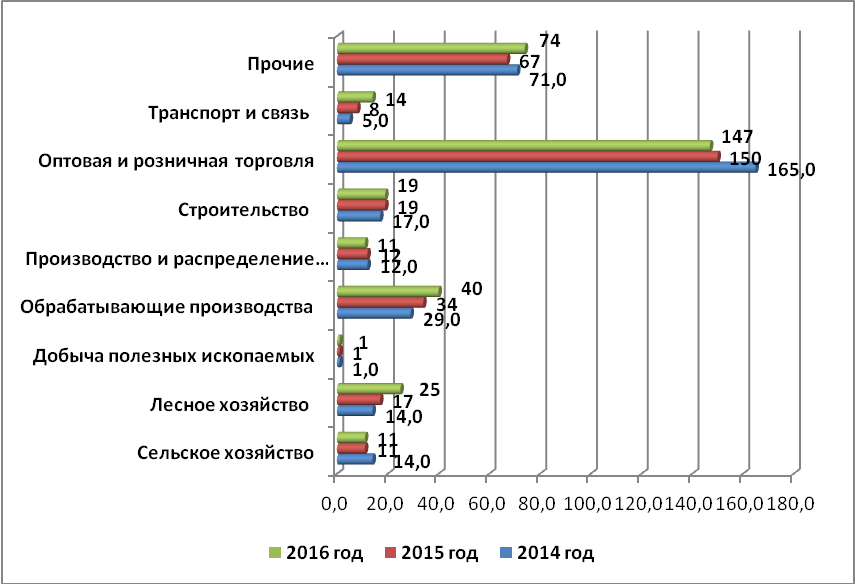 Среднесписочная численность работников СМСП за период с 2014 года по 2016 год снизилась на 3,8 % и составила 3,9 тыс. человек. Доля занятых на предприятиях сектора МСП составила 17,1 % от занятых в экономике Тайшетского района.Выручка от реализации товаров, продукции, работ и услуг СМСП за 2016 год превысила показатель 2014 года на 53,7% и составила 7543,4 млн. рублей. Удельный вес выручки СМСП в общем объеме выручки предприятий Тайшетского района в 2016 году составил 76,5 %, что выше показателя 2014 года на 8,8 п.п.         Создание благоприятных условий для развития малого и среднего предпринимательства является одним из приоритетов социально-экономического развития района.Администрацией Тайшетского района принимаются различные меры для поддержки и развития предпринимательства, в том числе в рамках реализации мероприятий подпрограммы "Поддержка и развитие малого и среднего предпринимательства на территории Тайшетского района на 2014 – 2018 годы" муниципальной программы муниципального образования "Тайшетский район" " Стимулирование экономической активности на 2014-2018 годы", утвержденной постановлением администрации Тайшетского района от 26.09.2014г. № 2401:- проводился конкурс "Поддержка начинающих – гранты начинающим на создание собственного бизнеса" (в 2013 году 6 субъектов малого бизнеса получили гранты на создание собственного бизнеса на общую сумму 2082,1 тыс.руб. За 2014 год было создано 21 рабочее место, налоговые отчисления в бюджеты всех уровней составили свыше 656 тыс.руб. В 2014 году 2 субъекта малого бизнеса получили гранты на создания собственного дела на общую сумму 600,0 тыс. руб. Это позволило создать в 2015 году 6 рабочих мест, поступления налоговых отчислений в бюджеты всех уровней составили  95,1 тыс. руб.В 2015 году 1 субъект малого бизнеса получил грант на создание собственного бизнеса в сумме 500 тыс. руб. В результате в течение 2016 года создано 9 рабочих мест, налоговые отчисления в бюджеты всех уровней (за исключением государственных внебюджетных фондов) составили 180,0 тыс. руб.);- оказывается  имущественная поддержка путем передачи  в пользование имущества, принадлежащего на праве собственности муниципальному образованию  "Тайшетский район" субъектам малого и среднего предпринимательства" - в течение 2014 - 2016 года передано 3 объекта муниципального имущества, площадью 242 м2.        В перспективе, развитию субъектов малого и среднего предпринимательства будет способствовать реализация мер государственной и муниципальной поддержки малого и среднего предпринимательства (совершенствование нормативной правовой базы,  пропаганда и популяризация предпринимательской деятельности,  развитие и повышение  эффективности инфраструктуры  поддержки предпринимательства, в том числе в области подготовки и повышения квалификации кадров).ПАРАГРАФ 7. ИНВЕСТИЦИИ         За 2014-2016 годы в экономике Тайшетского района привлечено инвестиций на общую сумму более 7899,2 млн.руб. Объем инвестиций в основной капитал за 2016 год составил 5156,6 млн. руб., и превысил показатель 2014 года в 3 раза. Удельный вес Тайшетского района в объеме инвестиций в основной капитал  Иркутской области за 2016 год составляет 2,0 %.Объем инвестиций в основной капитал на душу населения   за 2016 год составил 69,5 тыс. руб. на человека,  и выше показателя 2014 года в три раза.           Основное увеличение инвестиций в основной капитал наблюдается в отрасли "Строительство" – на 38,7% (инвестиционный проект "Строительство Тайшетского алюминиевого завода"), в отрасли "Транспорт и связь" – в 9 раз (инвестиционный проект " Строительство магистрального нефтепровода "Куюмба-Тайшет").          В течение 2016 года наибольшая инвестиционная активность отмечена в отрасли "Транспорт и связь" – 70,3 %, "Строительстве" – 24,4 %.          На территории муниципального образования "Тайшетский район" реализуются инвестиционные проекты:- Строительство Тайшетского алюминиевого завода (ОК РУСАЛ). Срок реализации проекта – 2006 – 2018 гг. Мощность проекта  790,9 тыс.тонн алюминия-сырца в год. Общий объем инвестиций в строительство завода – 25981,2 млн.руб., за 2014-2016 годы в проект инвестировано 2547 млн.руб.;- Строительство Тайшетской анодной фабрики (ОК РУСАЛ). Срок реализации проекта – 2011-2022гг. Мощность проекта 414 тыс.тонн в год обожженных анодов, 420 тыс.тонн в год прокаленного кокса. Общий объем инвестиций 55580 млн.руб. Количество создаваемых рабочих мест на этапе строительства до 1100 человек, на этапе эксплуатации 886 человек. За 2014-2016 годы в проект инвестировано 369,64 млн.руб.- Реконструкция станции Тайшет (ВСЖД филиал ОАО "РЖД). Целью реализации инвестиционного проекта является –расширение  грузового двора, укладка дополнительных соединительных путей, оборудование сортировочных горок. Начало реализации проекта 2013 год. Объем инвестиций 8025 млн.руб. За 2014-2016 годы в проект инвестировано 1970,5 млн.руб.         В результате реализуемых инвестиционных проектов на территории Тайшетского района  в  2016 году,  в консолидированный бюджет Тайшетского района поступило налога на доходы физических лиц в сумме 21925,6 тыс. руб., что выше показателя 2014 года на 34,8 %.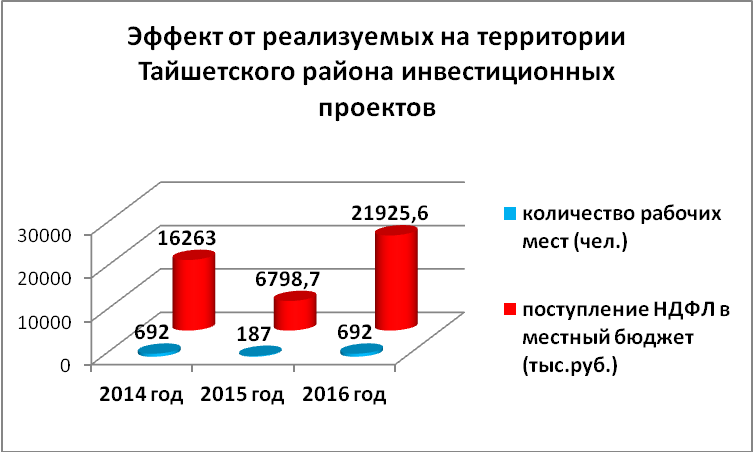           В  целях формирования благоприятного инвестиционного климата для привлечения инвестиций и создания механизмов, обеспечивающих повышение инвестиционной привлекательности муниципального образования "Тайшетский район" разработана и реализуется подпрограмма "Повышение инвестиционной привлекательности Тайшетского района" на 2014-2018 годы в рамках муниципальной программы "Стимулирование экономической активности" на 2014-2018 гг., разработана и утверждена Инвестиционная Стратегия муниципального образования "Тайшетский район" до 2025 года, продолжается работа Инвестиционного совета.         Приоритетами инвестиционной политики района являются:         - формирование  инвестиционной  инфраструктуры.  Наличие  готовых инвестиционных  площадок  для  размещения  проектов  инвесторов  - подготовленных  земельных  участков,  обеспеченных  необходимой  инженерной  и транспортной  инфраструктурой,  станет  одним  из  основных  конкурентных преимуществ  Тайшетского района  перед  другими  районами  Иркутской области;         -  развитие  системы  муниципально-частного  партнерства.ПАРАГРАФ 8. ЖИЛИЩНО-КОММУНАЛЬНОЕ ХОЗЯЙСТВО         Жилищный фонд Тайшетского района на 01.01.2017 года составляет 1612,6 тыс.кв.м. (2015 год – 1610,0 тыс.кв.м., 2014 год – 1606,1 тыс.кв.м.). Удельный вес площади жилищного фонда, оборудованного различными видами жилищно-коммунальной инфраструктуры составляет 38 %.        Основной проблемой жилищного фонда в Тайшетском районе  является высокая степень износа жилищного фонда - от 20 до 100 %.        На  территории Тайшетского района в эксплуатации находятся 4 канализационных очистных сооружения, суммарной мощностью 36,2 тыс.куб.м./сутки. Протяженность канализационных сетей составляет 74,07 км., из них 34,87 км. муниципальные, износ составляет 32 %.        Кроме того, на территории Тайшетского района расположены 117 скважин, 4 муниципальных водозабора. Протяженность водопроводных сетей 150 км., из них муниципальных 111,6 км., износ составляет 36 %.       Тайшетское городское поселение:       Протяженность водопроводных сетей в г. Тайшете составляет 83,1 км., из них полностью изношенных 69 % (57 км).        Водоснабжение северной части г. Тайшета для хозяйственно-питьевых нужд осуществляется из подземных источников. Основным водозабором является водозабор "Старый Акульшет" , в составе которого 4 рабочих скважины, из них 1 резервуарная. Южная часть города малообеспеченная централизованными сетями, водоснабжение осуществляется 2 артезианскими и 2 буровыми скважинами, из которых вода подается непосредственно в сеть. Дополнительно, для разбора воды потребителями, на водопроводных сетях смонтировано 4 водоразборные колонки.          Для обеспечения стабильного водоснабжения потребителей необходимо выполнить реконструкцию и капитально отремонтировать около 22 км подземных сетей водоснабжения.         Юртинское городское поселение:Население обеспечивается  питьевым водоснабжением за счет подземных вод, водоснабжение осуществляется за счет водоносных комплексов.В муниципальном образовании эксплуатируется 8 скважин с водозабором от артезианских скважин, общей протяженностью 22 км, 1 водонапорная башня. Узел водопроводных сооружений состоит из артезианской скважины и водонапорной башни, подземный накопительный резервуар емкостью 450 м3. Бирюсинское городское поселение:Хозяйственно-питьевое водоснабжение поселения осуществляется из семи основных подземных водозаборов, кроме того, установлены 2 водонапорные башни, обеспечивающие запас воды и стабильный напор для потребителей.В качестве резервных источников водоснабжения выступают водозаборы по ул. Дружба, 1/1, ул. Первомайская, 101, а также поверхностный водозабор на р. Бирюса.Общая протяженность водопроводный сетей – 16,6 км. Не охвачена централизованным водоснабжением территория индивидуальной жилой застройки, где источниками водоснабжения являются скважины индивидуального пользования и шахтные колодцы, которых в городе насчитывается около ста. Большинство из них в ветхом состоянии и требуют ремонта. Уровень воды в колодцах в последние годы понижается или уходит совсем. Около 30 % от общего количества колодцев по этой причине перестало существовать.Квитокское городское поселение:На территории муниципального образования расположены 12 скважин, из них 11 круглосуточного действия, 1 работает только в летний период. В с.Короленко и д. Шевченко имеются шахтные колодцы.Новобирюсинское городское поселение: На обслуживании р.п. Новобирюсинский находятся 5 скважин, 7,6 км водопроводных сетей, на которых установлены 29 водозаборных колонок.Шиткинское городское поселение:На территории муниципального образования жители пользуются питьевой водой из 9 скважин.           Источником питьевого водоснабжения сельских населенных пунктов Тайшетского района являются подземные воды. Практически во всех населенных пунктах система централизованного водоснабжения отсутствует. Подача воды осуществляется артезианскими скважинами. Скважины, подающие воду в водонапорные башни в основном обеспечивают  хозяйственно-питьевые нужды  организаций и предприятий. Население более чем на 70% используют личные шахтные колодцы и скважины. В населенных пунктах п. Разгон, п. Облепиха, п. Тамтачет, д.Сергино, п. Венгерка доставка воды обеспечивается водовозными машинами.  В Бирюсинском, Шелаевском, Тальском, Рождественском, Соляновском муниципальных образованиях водоснабжение осуществляется через скважины при домовых территориях.В большинстве муниципальных образований техническая документация на объекты водоснабжения отсутствует. Вода не проходит соответствующую очистку и дезинфекцию в связи с отсутствием водоподготовки на водозаборах. Специализированные обслуживающие организации на территориях  сельских поселений отсутствуют. Бремя по содержанию объектов водоснабжения, необходимых для обеспечения потребностей в воде жителей, несут администрации сельских поселений. Износ водопроводных сетей составляет не менее 80 %. В настоящее время в Тайшетском районе находятся в эксплуатации 98,45 км тепловых сетей, тепловую энергию вырабатывает 63 теплоисточника, в том числе 59 муниципальных. Население обслуживает 31 предприятие жилищно – коммунальной сферы. Динамика производства и распределения ЭлектроэнергииВодаТеплоэнергия            Несмотря на большой объём выполненных работ по замене водопроводных  сетей в г. Тайшете, доля ветхих сетей остаётся достаточно высокой, что является причиной возникающих аварийных ситуации.  Вызывают опасения, участившиеся в прошлом году в г. Тайшете  случаи нарушения целостности сетей  водоснабжения  в чугунном исполнении,  из-за  возникающих подвижек  грунта.         С целью стабильного водоотведения в южной части г. Тайшета, в связи с высокой степенью износа очистных сооружений № 3 (92 %) администрацией Тайшетского городского поселения заключен договор на разработку проектно-сметной документации на строительство канализационного коллектора длиной 2300 м  с целью перевода очистных сооружений №3 на очистные сооружения №1.        С целью стабильного теплоснабжения жилых домов 51 квартала г. Тайшета и отказа от электрокотельной ВСЖД – филиала ОАО "РЖД" – необходим перевод жилых домов 51 квартала  на отопление от котельной №2 (ШПЗ).        Для  повышения надежности работы системы теплоснабжения, предотвращения аварийных ситуаций в р.п. Юрты необходим перевод центральной котельной на уголь (на сегодняшний день центральная котельная работает на древесной щепе).Электрические мощности, находящиеся в Тайшетском районе, находятся в зоне обслуживания филиала ОГУЭП "Облкоммунэнерго" Тайшетские электрические сети,  и филиала ОАО "ИЭСК" "Западные электрические сети" ОАО "Иркутская электросетевая компания".Свободные электрические мощности имеются  в г.Тайшет, г.Бирюсинск, п.Шиткино, с.Шелехово, с.Рождественка, с.Николаевка, с.Разгон, с.Старый Акульшет. Нехватка мощностей в п.Квиток, с.Облепиха.В целях улучшения электроснабжения в г. Тайшете и г. Бирюсинске требуется реконструкция электрических сетей ВЛ-10 кВ протяженностью  10,52 км и ВЛ-0,4 кВ – 14,28 км. Кроме этого необходимо увеличение трансформаторной мощности на 4-х потребительских ТП 10/0,4 кВ общей мощностью на 580 кВт в г. Тайшете, а также увеличение мощности ТП 10/0,4 кВ с существующей мощностью 100 кВА на 250 кВА для жилого сектора г. Бирюсинска. Из-за ветхого состояния электрических сетей и  отсутствия специализированного предприятия осуществляющего эксплуатацию бесхозяйных  электрических сетей,   происходят  частые веерные отключения электроэнергии в населенных пунктах  расположенных на севере  района - в Полинчетском муниципальном образовании.       В связи с этим основными направлениями Тайшетского района в жилищно-коммунальной сфере являются: - капитальный и текущий  ремонт теплоисточников и тепловых сетей;- внедрение современных и эффективных индивидуальных источников теплоснабжения;- регистрация прав муниципальной собственности бесхозных электрических сетей;- обеспечение населения Тайшетского района питьевой водой, отвечающей требованиям безопасности;- расселение ветхого и аварийного жилищного фонда.ПАРАГРАФ 9. НАЛОГОВАЯ И БЮДЖЕТНАЯ ПОЛИТИКАДоходы                  В 2016 году сохраняется зависимость бюджета муниципального образования "Тайшетский район" от безвозмездных поступлений из областного бюджета (удельный вес в общей сумме доходов составил – 67,6%).Консолидированный бюджет муниципального образования "Тайшетский район"  по доходам за 2016 год исполнен  в сумме 1998,8 млн. руб., что выше показателя 2014 года на 196,8 млн.руб., или  на 10,9 %, в том числе: - по налоговым и неналоговым доходам поступления увеличились на 44,2  млн. руб., из них по налоговым  доходам  увеличились на  50,7 млн. руб., по неналоговым  доходам  уменьшились на 6,5  млн. руб.;- по безвозмездным поступлениям  увеличение доходов составило 152,5 млн. руб. в том числе из областного бюджета на 153,5 млн. руб.Удельный вес налоговых и неналоговых доходов в общей сумме доходов составляет   32,4 %.Удельный вес безвозмездных поступлений  в общей сумме доходов составляет  67,6 %.Основным  доходным источником является налог на доходы физических лиц.Удельный вес этого налога  в налоговых и неналоговых доходах составляет 62,9 %. За 2016 год план по НДФЛ выполнен на 102,3 %, поступило 407,0 млн. руб.Объем доходов бюджета муниципального района составляет 1 578,6 млн. руб. или      79,0 % от объема консолидированного бюджета, а объем доходов бюджетов поселений составил 420,2 млн. руб. или 21,0 % от объема консолидированного бюджета  Муниципальное образование "Тайшетский район" в течение 2014 – 2016 года участвовало в  государственных программах Иркутской области,  в связи, с чем привлечено на территорию района в 2014 году 1195874,1 тыс.руб., 2015 году 1227063,0 тыс.руб., в 2016 году 1350476,0 тыс.руб.                                  Динамика недоимка по налогам, тыс.руб.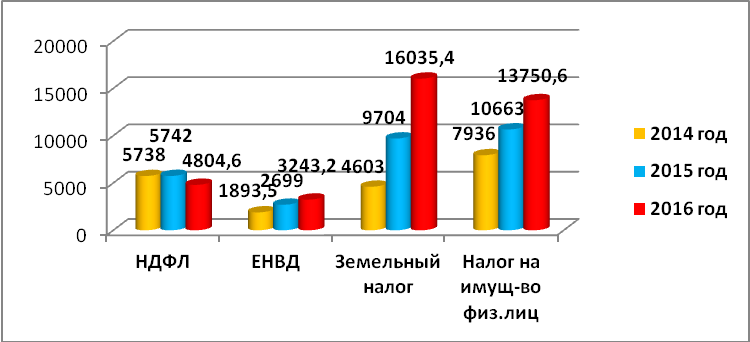      Объем дебиторской задолженности по Тайшетскому району за 2016 год составил 3227,8 тыс.руб., что выше показателя 2014 года в два раза (+1630,6  тыс.руб.).Динамика объема дебиторской задолженности по Тайшетскому району за 2014-2016 гг.     Расходы	Расходы консолидированного бюджета муниципального образования "Тайшетский район" составили: Удельный вес расходов муниципального района в  консолидированном бюджете  составил 76,0 % (1556,7 млн. руб.), удельный вес расходов поселений – 24,0 % (492,1  млн. руб.).В течение 2014-2016 года сохранялась социальная направленность расходов консолидированного бюджета муниципального образования "Тайшетский район". Затраты на образование, культуру, социальную политику, физкультуру и спорт составили  в 2016 году 73,5 % от общего объема расходов, что ниже показателя 2014 года на 4,3 п.п.В 2016 году  формирование и исполнение бюджета муниципального района и бюджетов трех городских поселений (Тайшетское МО, Бирюсинское МО и Юртинское МО) осуществлялось по программному принципу. Доля расходов, исполненных в рамках реализации муниципальных программ,  составила 85,6% от общего объема расходов консолидированного бюджета, в т.ч. бюджет муниципального района  - 93,5%, бюджеты поселений – 54,6%.Основной проблемой остается несбалансированность бюджетов муниципальных образований, принятие дефицитных бюджетов, ограниченных предельными размерами, установленными бюджетным законодательством. Объем просроченной кредиторской задолженности по Тайшетскому району за 2016 год составил 34872,9 тыс.руб., и снизился по отношению к 2014 году на  32920,0  тыс.руб. (48,6 %).Динамика объема просроченной кредиторской задолженности по Тайшетскому району за 2014-2016 гг.         В связи с недостаточностью средств бюджетов муниципальными образованиями были получены бюджетные кредиты за период 2014-2015 гг. в сумме 67916 тыс. руб., погашено бюджетных кредитов за 2014 – 2015 год 24498,2 тыс.руб. Вследствие чего, муниципальный долг по состоянию на 01.01.2016 года увеличился на 26707,7 тыс. руб. и составил 86490,7 тыс. руб. (темп роста по отношению к 2014 году – 144,8 %).На 01.01.2017 года  муниципальный долг составил 81772,7 тыс.руб. и уменьшен на 4718 тыс.руб. по отношению к 2015 году.         Основным приоритетом  бюджетной  политики  останется  сохранение  сбалансированности  и устойчивости бюджетной системы  Тайшетского района.ПАРАГРАФ 10. УПРАВЛЕНИЕ МУНИЦИПАЛЬНОЙ СОБСТВЕННОСТЬЮ       Одним из источников доходов муниципального бюджета и фактором инвестиционной привлекательности муниципального образования является муниципальная собственность.         В 2016 году поступления в консолидированный бюджет района от использования муниципального имущества составили  26,3 млн. руб., или 59,1  % к уровню   2014 года. Выше уровня 2014 года  только поступления в консолидированный бюджет района от аренды  муниципального имущества  в 2016 году (в 7,9 раз).Поступления в бюджетот использования муниципального имущества(тыс. рублей)Таким образом, высокая степень зависимости бюджета муниципального образования "Тайшетский район" от внешних источников формирования доходной базы негативно влияет на возможность реализации в районе социально-экономических программ. Однако такие резервы, как развитие промышленности, сельского хозяйства, предпринимательства, привлечение инвестиций, повышение эффективности использования муниципальной собственности, сокращение недоимки по обязательным платежам в бюджет позволят муниципальному образованию увеличить доходы бюджета и, соответственно, увеличить объем средств, направляемых на решение проблем района.ПАРАГРАФ 11. СОСТОЯНИЕ ОКРУЖАЮЩЕЙ СРЕДЫВ целях улучшения санитарного и экологического состояния территорий муниципального образования "Тайшетский район", ежегодно практикуется проведение мероприятий в форме месячников и субботников по санитарной очистке территорий населенных пунктов, проводятся   акции по благоустройству и озеленению территории, акции по уборке на берегах водоемов, экологические игры, спортивные мероприятия,  организуются конкурсы рисунков, сочинений, фотографий, выставки на экологическую тему.В 2014 - 2016 году выявлено и ликвидировано около 70 единиц  несанкционированных свалок на площади 25 га, объем ТБО составил 25 м3.Однако, на сегодняшний день на территории района  нет полигонов для складирования и утилизации твердо бытовых отходов удовлетворяющим всем требованиям СанПиНа 2.1.7.1038-01 "Гигиенические требования к устройству и содержанию полигонов для твердых бытовых отходов".Также актуальной остается проблема масштабного сжигания отходов лесопиления предприятиями лесопромышленного комплекса  в границах населенных пунктах,  что пагубно влияет на здоровье населения и представляет собой пожарную опасность для населенных пунктов.В перспективе, в целях улучшения состояния окружающей среды планируется:- строительство полигона ТБО;- запланированы берегоукрепительные работы.ПАРАГРАФ 12. ОХРАНА ТРУДАВ современных условиях особое социально-экономическое значение приобретает охрана труда, что в свою очередь обусловлено необходимостью содействия росту эффективности производства путем непрерывного совершенствования и улучшения условий труда, повышения его безопасности, снижения производственного травматизма и заболеваемости. В 2016 году произошло 4 несчастных случая, в том числе со смертельным исходом 1, с тяжелым  исходом 3. Отмечается положительная тенденция по снижению случаев производственного травматизма (2014 год – 8 случаев, 2015 год – 6 случаев).   Коэффициент частоты травматизма составил в 2016 г.– 0,17 Кч. (Кч - 0,22 - 2015 год, Кч - 0,26 – 2014 год).Коэффициент смертности составил в 2016 г. – 0,04  Кс. (Кс - 0,07 -2015 год, Кс - 0,13 -2014 год).Несмотря на определенные результаты, достигнутые в работе по реализации государственной политики в области охраны труда, проблема производственного травматизма и профессиональной заболеваемости, по-прежнему остается острой. Основными причинами несчастных случаев является неудовлетворительная организация производства, инструктирование по охране труда на  предприятиях.                    В 2016 году администрация Тайшетского района продолжила организацию и оказание методической помощи в проведении специальной оценки условий труда (далее – СОУТ). За 2016 год провели СОУТ –105 предприятий, где было аттестовано 421 рабочее место, на которых трудятся 583 человека(в 2014 году прошли СОУТ 57 предприятий, где было аттестовано - 219 рабочих мест, трудятся 250 человек, в 2015 году прошли СОУТ 97 предприятий, где было аттестовано - 456 рабочих мест, трудятся 652 человека).По итогам данных мероприятий оформлены карты по проведению специальной оценки условиям труда, в которых отражены оценка условий труда по факторам производственной среды и трудового процесса, травмобезопасности и обеспеченности средствами индивидуальной защиты, даны конкретные рекомендации по улучшению условий труда.В 2016 году количество рабочих мест, на которых по результатам специальной оценки условий труда установлены оптимальные и допустимые условия труда (1 и 2 класс) – 352  рабочих места,  трудятся477  человек (в 2014 году (1 и 2 класс) – 66 рабочих мест, трудящихся 93 человека, в 2015 году (1 и 2 класс) – 131 рабочее место, трудящихся 147 человек); количество рабочих мест, на которых по результатам специальной оценки условий труда установлены вредные условия труда (3 класс) – 69 рабочих мест, трудятся 106 человек (в 2014 году (3 класс) – 88 рабочих мест, трудятся 117 человек, в 2015 году (3 класс) – 190 рабочих мест, трудящихся 247 человек).Анализ деятельности по проведению специальной оценки условий труда показывает положительную динамику показателей, но в тоже время это процесс трудоемкий и требует значительного финансирования, что напрямую зависит от  экономического положения организаций.На протяжении 2014-2016 года территориальным отделом Управления  Роспотребнадзора по Иркутской области в Тайшетском и Чунском районах на предприятиях  Тайшетского района было выявлено 2 случая профессионального заболевания работников (в 2014 году – 1 случай, в 2015 году – 0, в 2016 году – 1 случай).На территории Тайшетского района реализуется подпрограмма "Улучшение условий труда" на 2015-2020 годы в рамках муниципальной  программы "Муниципальное управление" на 2015-2020 годы. ГЛАВА 3. ОСНОВНЫЕ ПРОБЛЕМЫ СОЦИАЛЬНО-ЭКОНОМИЧЕСКОГО РАЗВИТИЯ МУНИЦИПАЛЬНОГО ОБРАЗОВАНИЯ "ТАЙШЕТСКИЙ РАЙОН"Основные проблемы демографического развития- существенный отток из Тайшетского района жителей ранних трудоспособных возрастов, сопровождающийся, как правило, отъездом детей;- высокая смертность трудоспособного населения;- снижение естественного прироста населения.Основные проблемы рынка труда-высокая доля "теневого сектора" на рынке труда;- снижение среднесписочной численности работников;- несбалансированность спроса и предложения на рынке труда.Основные проблемы в области образования- дефицит кадрового потенциала в общеобразовательных организациях и учреждениях дополнительного образования;- недостаточное финансирование доступа к системе Интернет для образовательных организаций; - недостаточное обновление персональных компьютеров, технических средств обучения в образовательных организациях;- дефицит мест в дошкольных образовательных организациях Тайшетского района;- дефицит мест в общеобразовательных организациях Тайшетского, Бирюсинского городских поселениях (обучение во вторую смену);- в общеобразовательных  организациях требуется капитальный ремонт отопительной системы.Основные проблемы здравоохранения- слабая материально-техническая база учреждений здравоохранения;- низкая укомплектованность врачебными кадрами;- недостаточность обеспечения объектами здравоохранения на территории Тайшетского района;- износ санитарного автотранспорта.Основные проблемы сферы культуры- слабая материальная база учреждений культуры;- недостаточное обновление персональных компьютеров, технических средств обучения в учреждениях культуры;Основные проблемы в сфере физической культуры и спорта- низкая доля населения, систематически занимающаяся физической культурой и спортом;- недостаточность обеспечения объектами спорта;- недостаточное материально-техническое обеспечение для развития детско-юношеского спорта.- отсутствие свободного доступа значительной части инвалидов и лиц с ограниченными возможностями здоровья к объектам спорта и неэффективная организация физкультурно-оздоровительной работы по месту жительства с данными группами граждан; - низкий приток молодых специалистов в отрасль, "старение" профессиональных тренерских кадров и преподавателей физической культуры в учебных заведениях района, нет специалистов по адаптивной физкультуре. Основные проблемы молодежной политики- миграционный отток молодежи за пределы района;- высокий уровень безработицы среди молодежи, ограниченные возможности для временного и постоянного трудоустройства;- наличие социально-негативных явлений в молодежной среде - наркомания, алкоголизм,  и другие девиантные формы поведения.Основные проблемы общественной безопасности и правопорядка - низкая транспортная дисциплина водителей;- рост иностранных граждан, мигрирующих на территорию Тайшетского района.Основные проблемы социальной поддержки населения-  рост численности малообеспеченных семей с несовершеннолетними детьми, проживающих на территории Тайшетского района;- рост социального неблагополучия среди семей и недостаток имеющихся в районе сил  социальной и психолого-педагогической  реабилитация семьи и несовершеннолетних для решения имеющихся проблем;- отсутствие необходимых условий для беспрепятственного доступа инвалидов и других маломобильных групп населения к объектам инженерной, транспортной, социальной инфраструктур и пользования средствами транспорта, связи и информации;- недостаточность услуг по реабилитации и социальной адаптации детей-инвалидов, проживающих на территории Тайшетского района.Основные проблемы  промышленности- неравномерность развития промышленного производства на территории Тайшетского района;- дефицит квалифицированных кадров рабочих специальностей в  промышленности;- высокий  уровень  конкуренции  пищевой  продукции  на  внутреннем   продовольственном рынке.Основные проблемы развития агропромышленного комплекса- низкий  уровень  заработной  платы в отрасли сельского хозяйства;- низкий уровень кадрового потенциала, нехватка специалистов в сфере сельского хозяйства;- недостаточная оснащенность материально-технической базы в отрасли сельского хозяйства;- невысокая продуктивность молока в сельскохозяйственных организациях и крестьянско-фермерских хозяйствах.Основные проблемы жилищно-коммунального  хозяйства- высокая степень износа  жилого фонда, наличие ветхого и аварийного жилищного фонда;- низкий уровень благоустройства жилищного фонда;-  наличие бесхозяйных  электрических сетей;-  высокий износ основных фондов коммунального хозяйства  Тайшетского района;- низкое качество питьевой воды;- отсутствие технической документации на объекты водоснабжения;- отсутствие централизованного водоснабжения;-  высокая аварийность инженерных сетей;-  значительные потери тепловой энергии, воды и других ресурсов;-  низкая инвестиционная привлекательность;- недостаточность электрических мощностей в ряде поселений района.Основные проблемы лесного хозяйства-отсутствие  свободных  лесных  участков,  расположенных  в относительной  близости  к  объектам  инфраструктуры;- ограниченность рынков сбыта низкосортной древесины;-  недостаточность количества мощностей по глубокой переработке древесины. Основные  проблемы  строительного  сектора-  отсутствие территорий в г. Тайшете для массовой застройки;- высокая стоимость строительных материалов и отсутствие предприятий, выпускающих строительные материалы на территории района;Основные проблемы транспорта, дорожного хозяйства- наличие дорог, не имеющих балансодержателя;- неудовлетворительное состояние внутрипоселенческих дорог и автодорог соединяющих населённые пункты Тайшетского района;- наличие населенных пунктов, не имеющих устойчивой круглогодичной автодорожной связи с транспортной сетью района по автомобильным дорогам общего пользования с твердым покрытием.Основные проблемы связи- сотовая  и интернет связь в некоторых поселениях неустойчивая, вследствие большого расстояния  поселений от базовых станций и сложного рельефа местности.Основные проблемы  развития потребительского рынка- неравномерность развития потребительского рынка Тайшетского района;- наличие населенных пунктов, не имеющих  стационарных объектов торговли.Основные проблемы развития малого предпринимательства- низкая  инновационная  и  инвестиционная активность  малых  и  средних  предприятий;- рост уровня неформальной  (теневой)  занятости  в  сфере  малого  и  среднего предпринимательства.Основные проблемы в области привлечения инвестиций- отсутствие крупных промышленных площадок, обеспеченных современной инженерной инфраструктурой;- отсутствие практики применения механизмов муниципально-частного партнерства.Основные проблемы в области охраны труда- недостаточное внимание к проведению профилактической работы по предупреждению производственного травматизма со стороны работодателей;- отсутствие служб охраны труда в организациях с численностью 50 человек и более;- сокращение объема средств, выделяемых предприятиями на финансирование мероприятий по улучшению условий и охраны труда;- низкая производственная и трудовая дисциплина.Основные проблемы управления муниципальной собственностью- недостаточный уровень обеспечения объектов муниципальной собственности правоустанавливающими документами;- отсутствие  "инвестиционной привлекательности" объектов муниципальной собственности.Основные проблемы формирования бюджета- несбалансированность местных бюджетов и принятие дефицитных бюджетов, ограниченных предельными размерами, установленными бюджетным законодательством;- недостаточность собственных средств для исполнения обязательств,  наличие просроченной кредиторской задолженности, муниципального долга.Основные проблемы охраны окружающей среды- отсутствие лицензированных полигонов отходов потребления и производства на территории Тайшетского района;- недостаточное финансирование природоохранных мероприятий предприятиями;- не определены рекреационные зоны в населенных пунктах (зоны отдыха, охраняемые территории);- низкий уровень экологической культуры населения.SWOT-анализ факторов развития Тайшетского районаРАЗДЕЛ 2.  ПРИОРИТЕТЫ, ЦЕЛИ, ЗАДАЧИ И НАПРАВЛЕНИЯ СОЦИАЛЬНО-ЭКОНОМИЧЕСКОЙ ПОЛИТИКИ МУНИЦИПАЛЬНОГО ОБРАЗОВАНИЯ "ТАЙШЕТСКИЙ РАЙОН", ЭТАПЫ РЕАЛИЗАЦИИ СТРАТЕГИИ.      Имеющийся потенциал социально-экономического развития муниципального образования "Тайшетский район" с учетом достигнутых в предыдущие годы результатов, складывающихся угроз  и возможностей определяет цель и задачи социально-экономического развития района до 2030 года. Основной целью Стратегии является создание условий для повышения качества и уровня жизни населения Тайшетского района, за  счет формирования комфортных условий для жизни и экономической деятельности.Для достижения цели определены 3 стратегические задачи:Повышение уровня и качества жизни населения на территории Тайшетского района, накопление и сохранение человеческого потенциала.Наращивание экономического потенциала и повышение уровня инвестиционной привлекательности Тайшетского района.Эффективное муниципальное управление Тайшетского района.         Реализация этих задач в Тайшетском районе обеспечивается за счет реализации приоритетов социально-экономического развития Тайшетского района.         Приоритеты социально-экономического развития Тайшетского района охватывают все базовые сектора его жизнедеятельности: экономику, социальную сферу, развитие инфраструктуры (включая экологическую составляющую), муниципальное управление.РЕАЛИЗАЦИЯ СТРАТЕГИЧЕСКИХ ЗАДАЧ 1. Повышение уровня и качества жизни населения на территории Тайшетского района, накопление и сохранение человеческого потенциала.В рамках достижения стратегической задачи определен комплекс тактических целей и задач.Тактическая цель – демографическое развитие.Тактические задачи: повышение уровня естественного прироста населения, снижение уровня смертности населения, сокращение миграционного оттока населения.Направления реализации: создание социально-экономических условий, благоприятных для рождения, содержания и воспитания нескольких детей, включая условия для самореализации молодежи, а также возможность обеспечить семью соответствующими жилищными условиями, формирования здорового образа жизни,  стабилизация ситуации в сфере занятости населения.Тактическая цель – повышение качества и доступности образования, обеспечение его соответствия потребностям социально-экономического развития.Тактические задачи: развитие системы дошкольного, общего, дополнительного   образования, развитие инфраструктуры образовательных организаций и вариативных форм образовательных услуг; обеспечение введения федеральных государственных образовательных  стандартов, в том числе федеральных государственных образовательных стандартов для детей с ограниченными возможностями здоровья; социализация обучающихся с ограниченными возможностями здоровья в условиях функционирования  специальных коррекционных классов,  при взаимодействии с организациями профессионального образования и ОГКУ «Центр занятости населения»; организация ведения учета детей, подлежащих обязательному обучению, в том числе детей – инвалидов и детей с ограниченными возможностями здоровья; создание условий для повышения статуса педагогических кадров путем совершенствования системы подготовки, переподготовки и повышения квалификации; совершенствование организации летнего школьного отдыха и оздоровления, особенно для детей из низкодоходных семей и семей риска; сохранение и укрепление здоровья детей, приобщение их к ценностям здорового образа жизни.Направления реализации: сохранение 100 % -й доступности дошкольного образования для детей от трех до семи лет и увеличение доступности услуг дошкольного образования для детей в возрасте  от полутора до трех лет (строительство и реконструкция учреждений дошкольного образования, развитие вариативных и  альтернативных форм дошкольного образования (в т.ч. негосударственных), развитие  консультационных центров для родителей (законных представителей); введение во всех образовательных организациях федеральных государственных образовательных  стандартов, в том числе федеральных государственных стандартов  для детей с ограниченными возможностями здоровья; сопровождение  образовательного процесса детей с ограниченными возможностями здоровья и  их родителей (законных представителей); обновление содержания, в том числе материально – технической базы образовательных организаций в соответствии с социально-экономическим развитием Тайшетского района; развитие кадрового потенциала в образовании Тайшетского района (система непрерывного и дополнительного профессионального образования, трудоустройство выпускников профессионального образования и безработных, поддержка талантливых, инициативных, молодых педагогов); продолжение внедрения  в практику управления системы "эффективного контракта" с работниками образовательных учреждений; модернизация системы дополнительного образования детей, создание равных "стартовых" возможностей каждому ребенку для самореализации, оказание помощи одаренным  и талантливым детям; удовлетворение социального заказа общества и государства, повышение спроса на образовательные услуги дополнительного образования детей; освоение новых сфер деятельности в дополнительном образовании детей, увеличение его роли в системе профилактики социально-негативных явлений, безнадзорности и правонарушений; формирование будущего качественного трудового потенциала района путем воспитания конкурентоспособных профессионалов, в том числе инженерно-технических кадров.Тактическая цель - обеспечение доступности и повышения качества медицинской помощи.Тактические  задачи: повышение доступности и качества предоставления первичной медико-санитарной, амбулаторной, стационарной помощи, профилактика заболеваний всех слоев населения, обеспечение системы здравоохранения высококвалифицированными кадрами.Направления реализации:Материальное развитие  фельдшерско-акушерских пунктов в поселениях Тайшетского района; создание условий для привлечения медицинских работников на территорию Тайшетского района (приобретение жилых помещений для молодых специалистов, выплата денежной компенсации за аренду жилого помещения).Тактическая цель – развитие культурного потенциала личности и укрепление гражданского единства.Тактические задачи: сохранение культурного наследия и создание условий для развития культуры;  реализация творческого потенциала жителей Тайшетского района; сохранение единого культурного пространства как фактора национальной безопасности и территориальной целостности России, гармонизация межэтнических отношений и развитие национальных культур.Направления реализации: сохранение и популяризация библиотечного, музейного фондов, совершенствование музейного дела и обеспечение доступности музейных фондов, сохранение традиций и создание условий для всех видов народного искусства и творчества, поддержка мастеров народных промыслов и народных ремесел, фольклорных коллективов Тайшетского района, модернизация материальной базы, в том числе реконструкция зданий учреждений культуры, для обеспечения выполнения современных требований к условиям осуществления культурной деятельности, развитие уважения к историческому наследию и культурным ценностям народов России, сохранение этнокультурной самобытности, внедрение в социальную практику установок толерантного создания, совершенствование системы профилактических мер антиэкстремистской направленности, предупреждение ксенофобных проявлений.Тактическая цель – обеспечение максимальной вовлеченности населения в систематические занятия физкультурой и спортом и развитие спорта высших достижений.Тактические задачи: развитие системы массовой физической культуры и спорта; развитие спорта высших достижений и подготовка спортивного резерва; укрепление материально технической базы и развитие спортивной инфраструктуры.Направления реализации: формирование устойчивой потребности ведения здорового образа жизни, регулярных занятий физической культурой и спортом у всех возрастных групп населения; создание условий для регулярных самостоятельных занятий физической культурой и спортом (строительство и реконструкция плоскостных спортивных сооружений шаговой доступности в  муниципальных образованиях Тайшетского района, организация и проведение в Тайшетском районе спортивно-массовых мероприятий, внедрение Всероссийского физкультурно-спортивного комплекса "Готов к труду и обороне"); максимальное вовлечение  инвалидов и лиц с ограниченными возможностями здоровья в регулярные занятия физической культурой и спортом; подготовка спортсменов высокого класса, содействие в оснащении необходимым спортивным оборудованием и инвентарем для занятий физической культурой и спортом, осуществление бюджетных инвестиций в форме капитальных вложений в объекты муниципальной собственности Тайшетского района в сфере физической культуры и спорта. Тактическая цель – обеспечение успешной социализации и эффективной самореализации молодежи.Тактические задачи: создание условий для закрепления молодежи; снижение социально-негативных тенденций в молодежной среде.Направления реализации: выявление, поддержка и обеспечение самореализации талантливой и социально-активной молодежи; организация профессиональной ориентации молодежи 14-16 (17) лет, развитие добровольческой (волонтерской) деятельности молодежи, создание условий для деятельности молодежных общественных объединений; формирование духовно-нравственных ценностей и гражданской культуры молодежи; пропаганда здорового образа жизни, жизни без наркотиков, алкоголя и курения; профилактика правонарушений среди молодежи; формирование духовно-нравственных ценностей и гражданской культуры молодежи. Тактическая цель - улучшение качества жизни отдельных категорий граждан.Тактические задачи: повышение уровня жизни граждан-получателей мер социальной поддержки; защита прав и законных интересов несовершеннолетних; улучшение условий жизнедеятельности лиц с ограниченными возможностями.Направления реализации: обеспечение социальных потребностей для граждан, нуждающихся в социальной защите государства; профилактическая работа с несовершеннолетними и их родителями (законными представителями), обеспечение соблюдения прав и законных интересов несовершеннолетних; повышение уровня доступности приоритетных объектов и услуг в приоритетных сферах жизнедеятельности (в сфере социальной защиты населения, здравоохранения, образования, транспортной инфраструктуры, культуры, физической культуры и спорта) инвалидов и других маломобильных групп населения в Тайшетском районе, преодоление социальной разобщенности в обществе.Тактическая цель – реализация политики в сфере охраны труда, как приоритетной составляющей  социально-экономического развития Тайшетского района.Тактические задачи:  сохранение жизни и здоровья работников в процессе трудовой деятельности.Направления реализации: осуществление ведомственного контроля за соблюдением трудового законодательства и иных нормативных правовых актов, содержащих нормы трудового права; пропаганда вопросов охраны труда и условий труда в средствах массовой информации; организация и проведение конкурсов, мероприятий по охране труда; организация проведения на территории Тайшетского района в установленном порядке обучений различных направлений в сфере труда; организация предупредительных мер по сокращению производственного травматизма и профессиональных заболеваний.Тактическая цель – повышение качества предоставляемых жилищно-коммунальных услуг, модернизация и развитие жилищно-коммунального хозяйства.Тактические задачи - повышение надежности  функционирования жилищно-коммунальной сферы, создание условий для формирования рынка жилья на территории района.Направления реализации: повышение качества предоставления коммунальных услуг по теплоснабжению, водоснабжению и водоотведению; капитальный и текущий  ремонт существующих теплоисточников и тепловых сетей с целью предотвращения возможных аварийных ситуаций в системе теплоснабжения населенных пунктов района; снижение затрат на производство оказываемых коммунальных услуг; замена ветхих тепловых сетей и ремонт систем теплоснабжения зданий; отказ от дорогостоящих и экономически невыгодных теплоисточников, внедрение современных и эффективных индивидуальных источников теплоснабжения; регистрация прав муниципальной собственности бесхозных электрических сетей; передача объектов электросетового хозяйства на обслуживание электросетевой организации; увеличение объемов жилищного строительства; организация работ по реконструкции и модернизации существующего жилищного фонда; расселение ветхого и аварийного жилищного фонда; создание благоприятных условий для привлечения внебюджетных инвестиций в жилищную сферу (строительство и капитальный ремонт жилья) и в сферу коммунального хозяйства для модернизации и повышения энергоэффективности объектов коммунального хозяйства.Тактическая цель – эффективное развитие транспортной системыТактические задачи: сокращение территориальных разрывов для населения; развитие эффективной транспортной инфраструктуры; повышение безопасности дорожного движения.Направления реализации: повышение транспортно-эксплуатационного состояния автомобильных  дорог общего пользования местного значения в границах населенных пунктах и вне границ населенных пунктов в границах муниципального района  в результате ремонта, капитального ремонта автомобильных дорог; оформление прав муниципальной собственности на муниципальные автомобильные дороги; поддержание в нормативном состоянии и модернизация объектов дорожного хозяйства; формирование доступной среды для лиц с ограниченными возможностями и других маломобильных групп населения;  предупреждение опасного поведения участников дорожного движения; формирование безопасного поведения участников дорожного движения и предупреждение детского дорожно-транспортного травматизма. Тактическая цель – обеспечение населения Тайшетского района  равным  доступом к современной инфраструктуре  услуг связи.Тактические задачи:  создание условий по расширению зон покрытия сетями операторов мобильной связи, развитие инфраструктуры связи.Направления реализации:  устранение "цифрового неравенства" посредством развития широкополосного доступа к сети "Интернет", запуска цифрового эфирного вещания на всей территории Тайшетского района, обеспечение широкой доступности телевидения с учетом новых технических возможностей; повышение доступности населения к услугам связи, в том числе населения в сельской местности. Использование результатов информационных технологий (ГЛОНАСС, Безопасный город и т.д.) в целях развития отраслей экономики, образования, здравоохранения и повышения  уровня жизни населения.Тактическая цель – развитие строительного комплекса.Тактическаязадача: создание условий для развития строительного комплекса.Направления реализации: увеличение объемов жилищного строительства через развитие системы ипотечного кредитования путем формирования доступной стоимости 1 кв.м жилья; создание условий для удешевление строительства за счет развития местной базы производства стройматериалов; улучшение жилищных условий граждан, проживающих в сельской местности; внедрение инновационных технологий, позволяющих строить быстро и качественно; снижение административных барьеров на пути согласования строительной документации, а также оформления прав на земельные участки и объекты недвижимости; развитие рынка подряда на основе формирования открытой конкурентной рыночной инфраструктуры; контроль соответствия градостроительным регламентам проектной документации завершенных строительством объектов и их последующего использования; предоставление земельных участков и инфраструктуры для массовой и индивидуальной застройки.Тактическая цель – развитие территорий на основе территориального планирования и градостроительного зонирования.Тактическая задача: обеспечение устойчивого развитие территорий на основе территориального планирования и градостроительного зонирования.Направления реализации: корректировка схемы территориального планирования района; корректировка генеральных планов муниципальных образований района; разработка местных нормативов градостроительного проектирования; обеспечение  сбалансированного учета экологических, экономических, социальных и иных факторов при осуществлении градостроительной деятельности.Тактическая цель - сохранение и защита окружающей среды.Тактические задачи:   совмещение роста производства общественных благ со снижением экологической нагрузки на территорию.Направления реализации: рациональное использование  и охрана природных ресурсов и объектов; стимулирование внедрения организациями  муниципального образования "Тайшетский район" технологий, направленных на снижение экологической нагрузки; повышение уровня экологической культуры, образования и знаний в сфере охраны окружающей среды населения; содействие   проведению   природоохранных мероприятий; обеспечение экологического благополучия территорий путем организации и проведения работ по рекультивации загрязненных земель, в том числе свалок отходов, обеспечение защищенности населения и объектов экономики от наводнения и иного негативного воздействия вод (берегоукрепительные работы), снижение негативного влияния отходов на состояние окружающей среды (строительство полигона ТБО).Тактическая цель - укрепление общественной безопасности и снижение уровня преступности в Тайшетском районе.Тактическая задача: обеспечение условий для безопасности населения Тайшетского района. Направления реализации: совершенствование организационных мер по повышению уровня межведомственного взаимодействия в сфере профилактики преступлений и иных правонарушений, в том числе в сфере профилактики террористический и экстремистских проявлений;  реализация дополнительных мер по обеспечению общественного порядка и личной безопасности граждан на улицах и в общественных местах и создание условий комфортного и безопасного проживания населения.2. Наращивание экономического потенциала и повышение уровня инвестиционной привлекательности Тайшетского района: В рамках достижения стратегической задачи определен комплекс тактических целей и задач.Тактическая цель  - развитие экономического потенциала Тайшетского района. Тактическая задача 1: повышение инвестиционной привлекательности Тайшетского района.Направления реализации:  создание благоприятных условий для осуществления инвестиционной деятельности на территории Тайшетского района; реализация механизмов, обеспечивающих повышение инвестиционной привлекательности; развитие  маркетинга территорий;  диверсификация экономики; создание  благоприятных условий для развития  обрабатывающих производств, в том числе  на основе использования местных ресурсов (деревообработка, пищевая промышленность); внедрение технологий комплексного использования древесины на безотходной основе; содействие  предприятиям в продвижении товаров на региональном и российском рынке; организация участия в выставках, ярмарках; развитие муниципально-частного партнерства.Тактическая задача 2: создание благоприятных условий для развития субъектов малого и среднего предпринимательства на территории Тайшетского района.Направления реализации: реализация механизмов поддержки субъектов малого и среднего предпринимательства;  содействие развитию предпринимательской инициативы и самозанятости населения; реализация мер, направленных на повышение уровня социальной ответственности предпринимателей; содействие местным товаропроизводителям в реализации собственной продукции.Тактическая задача 3: развитие  и совершенствование инфраструктуры потребительского рынка;Направления реализации: разработка и реализация комплекса мер по предотвращению доступа на потребительский рынок опасных для здоровья людей некачественных  товаров; максимальное обеспечение потребителей  продукцией местных товаропроизводителей путем продвижения ее на рынок в рамках импортозамещения,  сбалансированное развитие различных форматов торговой инфраструктуры, общественного питания, бытовых услуг.Тактическая задача 4: формирование конкурентоспособного туристского продукта и рациональное использования туристских ресурсов Тайшетского района в развитие туризма.Направления реализации: создание благоприятных организационно-правовых условий для развития туризма; формирование конкурентоспособного туристского продукта;  информационное обеспечение продвижения туристского продукта; содействие развитию туристской инфраструктуры.Тактическая цель- повышение конкурентоспособности сельскохозяйственной продукции на внутреннем и внешнем рынках.Тактическая задача 1: создание условий для развития сельского хозяйства Тайшетского района.Направления реализации: создание условий для увеличения объемов производства  экологически чистой продукции пищевой и перерабатывающей промышленности, содействие  повышению  уровня технического оснащения сельскохозяйственных предприятий, модернизация производства сельскохозяйственной продукции за счет использования современных технологий,  налаживание и повышение эффективности взаимодействия в технологической цепочке  производства и переработки сельскохозяйственной продукции, развитие сельскохозяйственных коопераций, повышение рентабельности сельскохозяйственных предприятий, стимулирование развития малых форм хозяйствования в сельской местности, развитие кадрового  потенциала в  агропромышленном комплексе,  стимулирование повышения объемов мясного и молочного животноводства, в том числе в личных подсобных хозяйствах граждан,  стимулирование  роста производства и реализации продукции растениеводства, снижение зависимости от поставок из других регионов.Тактическая задача 2: создание комфортных условий жизнедеятельности в сельской местности.Направления реализации: создание системы обеспечения жильем проживающих и желающих проживать в сельской местности, закрепление  молодых семей и молодых специалистов; повышение уровня комплексного обустройства населенных пунктов, создание условий для развития социальной инфраструктуры, повышение доступности социальных услуг.Тактическая цель – обеспечение экономики Тайшетского района трудовыми ресурсами, необходимыми для устойчивого социально-экономического развития.Тактическая задача: стимулирование развития  трудового потенциала  Тайшетского района.Направления реализации задачи: внедрение эффективных инструментов мониторинга и прогнозирования потребности экономики Тайшетского района в кадрах необходимой квалификации; создание условий для повышения уровня занятости населения;   совершенствование коллективно-договорного регулирования трудовых отношений;  снижение неформальной занятости; формирование эффективной политики в сфере оплаты труда работников бюджетной сферы;  внедрение эффективных систем оплаты труда с целью повышения уровня благосостояния работников бюджетной сферы; повышение уровня развития социального партнерства;  привлечение и закрепление на территории Тайшетского района экономически активного населения.3.Эффективное муниципальное управление Тайшетского района.В рамках достижения стратегической задачи определен комплекс тактических целей и задач.Тактическая цель - обеспечение долгосрочной сбалансированности и устойчивости бюджета муниципального образования "Тайшетский район".Тактическая задача 1: достижение максимально эффективного использования бюджетных средств.Направления реализации: обеспечение эффективного управления муниципальными финансами, составление и организация исполнения районного бюджета;  повышение качества финансового менеджмента в бюджетном секторе, осуществляемого главными администраторами бюджетных средств;  повышение прозрачности и открытости управления муниципальными финансами.Тактическая задача 2: повышение финансовой устойчивости муниципальных образований, находящихся на территории Тайшетского района.Направления реализации: эффективное управление районным фондом финансовой поддержки поселений; обеспечение сбалансированности бюджетов поселений.Тактическая цель – повышение эффективности в управлении муниципальной собственностью муниципального образования "Тайшетский район".Тактическая задача 1: обеспечение сохранности, оптимизации и рациональное управление муниципальным имуществом муниципального образования "Тайшетский район"; Направления реализации: систематизация учета и содержание объектов муниципального имущества; проведение технической инвентаризации объектов недвижимого имущества; регистрация права муниципальной собственности;  проведение своевременной инвентаризации объектов муниципальной собственности и осуществление контроля за исполнением рекомендаций по результатам  проведения инвентаризации;  оптимизация состава и структуры муниципального имущества; перепрофилирование (отчуждение) муниципального имущества.Тактическая задача 2: максимальное использование активов муниципального образования в качестве инструментов для привлечения инвестиций в реальный сектор экономики.Направления реализации задачи: передача объектов по договорам аренды, безвозмездного пользования, договорам доверительного управления, иным договорам, предусматривающим переход прав в отношении муниципального имущества; передача объектов коммунального назначения на условиях концессионных соглашений.Тактическая цель – повышение эффективности и качества деятельности органов местного самоуправления Тайшетского района.Тактическая задача: создание условий для динамичного социально-экономического развития Тайшетского района за счет эффективного функционирования системы муниципального управления.Направления реализации 1: внедрение эффективных технологий управления персоналом и развития кадрового потенциала в системе муниципальной службы; повышение качества и доступности муниципальных услуг, вовлечение граждан в процесс развития муниципальных территорий при решении актуальных задач по благоустройству; антикоррупционная экспертиза нормативно-правовых актов; обеспечение экономии  бюджетных средств по результатам  проведения закупок.Тактическая задача 2: создание эффективной системы защиты населения и территории от чрезвычайных ситуаций природного и техногенного характера.Направления реализации задачи: организация мероприятий защиты населения и территорий от чрезвычайных ситуаций, планирование и проведение аварийно-спасательных и других неотложных работ, развитие и оснащение единой дежурно-диспетчерской службы, развитие системы постоянного мониторинга и прогнозирования рисков возникновения чрезвычайных ситуаций.ЭТАПЫ РЕАЛИЗАЦИИ СТРАТЕГИИI этап реализации Стратегии социально-экономического развития муниципального образования "Тайшетский район" (2019-2020 годы) будет направлен на  создание условий для роста инвестиций, восстановления темпов экономического роста.Основные факторы роста: создание комфортных условий для привлечения инвестиций;реализация проектов развития в сфере сельского хозяйства. При этом наряду с общими мерами стимулирования развития будут реализоваться специальные меры господдержки, предусматривающие  финансовую бюджетную поддержку и меры по развитию сельской среды;реализация проектов по развитию инженерной и транспортной инфраструктуры.развитие и укрепление экономических связей;развитие обрабатывающих производств;повышение эффективности расходов консолидированного бюджета, увеличение доли расходов инвестиционного характера;создание благоприятных условий для развития малого и среднего предпринимательства за счет внедрения и развития институтов поддержки и развития предпринимательства;развитие муниципально-частного партнерства.II этап: 2021 - 2025 годы, "ускоренный рост". Данный этап Стратегии  социально-экономического развития муниципального образования "Тайшетский район" предполагает  усиление экономического роста,   запуск новых производств. Основные факторы роста:  развитие обрабатывающих производств,  связанных с реализацией инвестиционных проектов. Развитие базовых отраслей создаст основу для кооперации и интеграции их со смежными  отраслями экономики; развитие лесопромышленного и агропромышленного комплексов, переход к качественному развитию ресурсов, будет осуществляться на базе эффективного использования существующих земельных и лесных ресурсов, модернизации и развития основных производственных фондов, в том числе в сегменте переработки, распространения современных технологий.       III этап: 2026 – 2030 годы, "качественный и стабильный рост".       На третьем этапе предусматривается выход на устойчивую траекторию развития, достижение принципиально нового качества роста, базирующегося на конкурентных преимуществах производителей, созданных передовых технологиях, полноценной общественной  инфраструктуре. Развитие экономики нового типа будет опираться на развитие сектора глубокой переработки в традиционных отраслях, с выпуском новых, современных материалов и продуктов. Реализация приоритетных направлений и мер найдет непосредственное выражение в устойчивом социально-экономическом развитии Тайшетского района, росте качества жизни населения.РАЗДЕЛ 3. ТЕРРИТОРИАЛЬНОЕ РАЗВИТИЕ МУНИЦИПАЛЬНЫХ ОБРАЗОВАНИЙ           Муниципальные образования Тайшетского района  существенно различаются между собой по всем параметрам – численность населения, занимаемой площади и сложившейся системе расселения, природным ресурсам, территориальной удаленности и транспортной доступности, потенциалу и уровню экономического развития, обеспеченностью социальной инфраструктурой, уровню и качеству жизни населения.        Одной из ключевых задач развития Тайшетского района является обеспечение ускоренного преобразования территориально-пространственной структуры в контексте повышения уровня жизни населения и создания благоприятной среды для проживания и работы. Необходимо организовать переход от управления отраслями к управлению территориями. Проведение сбалансированной, целенаправленной политики пространственного развития поселений должно обеспечить устойчивый экономический рост района на базе формирования опорных зон развития, усиления внутри- и межрайонной связанности территории, стимулирования агломерационных эффектов в системе расселения.Тайшетский район обладает базовыми возможностями и высоким потенциалом для реализации задач оптимизации пространственного развития. Решение этих задач должно сочетаться с диверсификацией экономики, активной поддержкой высокотехнологичного среднего и малого бизнеса, повышения качества жизни и комфортности проживания населения.        Целью совершенствования пространственной организации Тайшетского района является обеспечение условий для роста качества жизни населения района и роста его экономики.Достижение поставленной цели предполагает решение следующих задач:1.	Повышение связанности территорий для активного усиления каркаса системы расселения на базе конкурентных преимуществ многоядерной структуры, обеспечивающих оптимизацию размещения производительных сил, эффективное использование коммунальной и социальной инфраструктуры на периферийные территории.2.	Формирование опорных зон развития на базе поселений, расположенных в менее развитых зонах Тайшетского района, за счет насыщения территорий объектами промышленности и агропромышленного комплекса, обеспечивающих занятость населения, перераспределение трудовых потоков, с целью создания условий для закрепления местного населения. 3.	Формирование "полюсов роста" - опорных территорий роста экономики и повышения качества жизни населения, территорий, способных принять значительные инвестиции и развиваться ускоренными темпами.4.	Создание иерархической сетевой структуры автомобильных дорог Тайшетского района, обеспечивающей взаимодействие транзитной сети автомагистралей и межмуниципальной и местной транспортных систем.5.	Повышение качества и энергоэффективности инженерной инфраструктуры.Особенностью пространственного развития Тайшетского района, основывающейся на размещении населения, являются ярко выраженные пространственные диспропорции развития на районном уровне: основные центры размещения производительных сил муниципального района приурочены к главному городскому поселению района – городу Тайшету. Таким образом, район характеризуется слабыми внутрирайонными связями и сильно выраженной центростремительной моделью развития.Анализ основных социально-экономических показателей, характеризующих уровень развития муниципальных образований, позволил выявить основные пространственные диспропорции  между обладающим  наибольшим хозяйственным развитием. Совокупность  природных  и социально-экономических предпосылок развития, а также экономико-географического положения муниципальных образований Тайшетского района  позволила  выделить следующие крупные муниципальные образования – Тайшетское городское поселение, Бирюсинское городское поселение, Юртинское городское поселение,  Новобирюсинское городское поселение, Шиткинское городское поселение, с.Половино-Черемхово, которые характеризуются наибольшей долей отгруженной продукции промышленного производства.  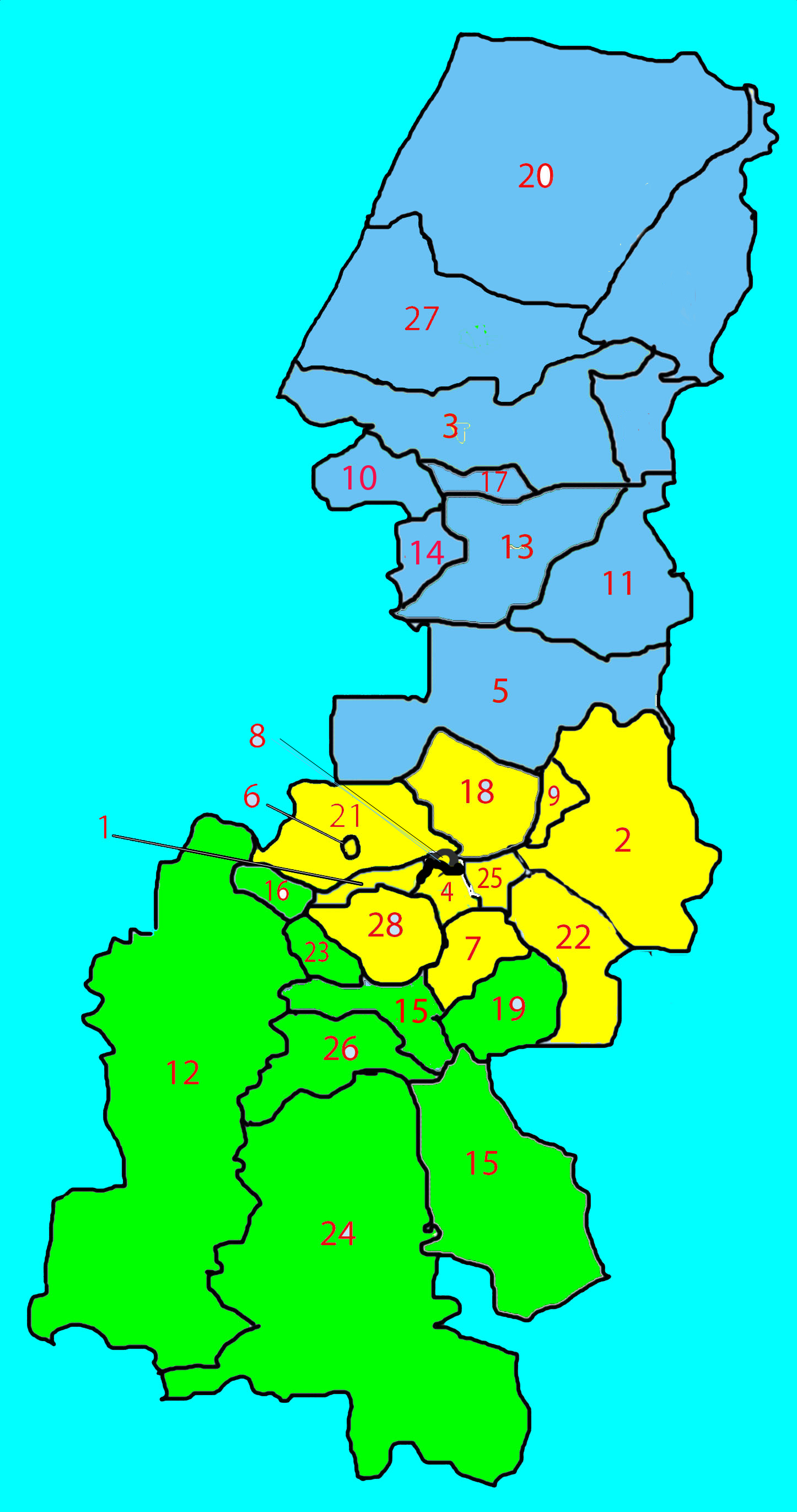 Оптимизация пространственной организации Тайшетского района требует преодоления недостаточной инфраструктурной обеспеченности района и выделения опорных зон развития.Потенциал пространственного развития Тайшетского района связан с его особым транзитным положением, позволяющим создать транспортные коридоры, соединяющие регионы России в 4	направлениях: северное, южное, западное, восточное. На сегодняшний день важнейшими из них можно назвать:- железнодорожные	пути	по	направлению: запада на восток -  Транссибирская магистраль (проходит по территориям Тайшетского района – г.Тайшет, г.Бирюсинск, п.Новобирюсинск, п.Юрты, с.Венгерка, с.Заречное, с.Мирный, с.Николаевка, с.Половино-Черемхово, с.Разгон, с.Тамтачет, с.Тимирязево);  северо-восточное направление-  Байкало-Амурская магистраль (г.Тайшет, п.Квиток, с.Борисово, с.Старый Акульшет); в южном направлении  - Южно-Сибирская магистраль, соединяющая БАМ с южными регионами - Кузбассом, Алтаем;- автомобильная	дорога  федерального значения Р – 255  соединяет направления "Запад-Восток".          С учетом географического положения, территориальной структурой расселения, особенностями природно-ресурсного потенциала, экономической специализацией и наличием социальной инфраструктуры выделяются 3 экономических пояса: Северный пояс: Новобирюсинское МО (3), Тамтачетское МО (27), Полинчетское МО (20), Черчетское МО (14), Мирнинское МО (17), Шелаевское МО (10), Бузыкановское МО (11), Джогинское МО (13), Шиткинское МО (5).10,1 % выручки от реализации продукции, работ, услуг16,2 % населения17,9 % среднесписочной численности работниковЦентральный пояс: Тайшетское МО (4), Бирюсинское МО (городское) (1), Юртинское МО (6), Бирюсинское МО (сельское) (8), Половино-Черемховское МО (21), Квитокское МО (2), Борисовское МО (9), Нижнезаимское МО (18), Разгонское МО (22), Старо-Акульшетское МО (25), Березовское МО (7), Тимирязевское МО (28).89,2 % выручки от реализации продукции, работ, услуг76,4 % населения78,9 %среднесписочной численности работниковЮжный пояс:  Соляновское МО (24), Тальское МО (26), Шелеховское МО (15), Рождественское МО (23), Николаевское МО (19), Венгерское МО (12), Зареченское МО (16).0,7 % выручки от реализации продукции, работ, услуг7,4 % населения3,2 % среднесписочной численности работников         Каждый экономический пояс обладает  набором приоритетных отраслей, способных стать драйверами экономического роста района, формирующие соответствующие  точки роста.          Северный пояс – включает поселения Тайшетского района, наиболее отдаленные от административного центра г.Тайшета: от п.Шиткино до крайней точки района – с.Полинчет (отдаленность от районного центра – 261  км).  В данном поясе проживает 16,2 % численности населения Тайшетского района, сосредоточено 10,1 % выручки от реализации продукции, работ, услуг,  занято 17,9 % от общей среднесписочной численности работников.        Текущей специализацией северного пояса является лесопромышленный комплекс, сельское хозяйство, добыча полезных ископаемых.          Конкурентные преимущества определяются наличием стратегических ресурсов – лесосырьевых,  их особой значимостью для экономики района, востребованностью   со стороны как российских, так и иностранных инвесторов.         В настоящее время лесозаготовительной деятельностью занимаются 2 подразделения  ГУФСИН России по Красноярскому краю: Объединение исправительных учреждений № 25 и Колония-поселение №14, расположенные в п.Новобирюсинск и  с.Тамтачет Тайшетского района. Данные учреждения являются градообразующими.       Производственная деятельность предприятий обеспечивается за счет долгосрочной аренды  лесных насаждений. За ФКУ  ОИУ-25 закреплено 103111 га лесных насаждений,   ФКУ ОИУ – 14  арендует 135762 га лесных насаждений.        В целях расширения производства и в целях переработки отходов древесины  ФКУ ОИУ – 25 совместно с индивидуальным предпринимателем в 2017 году установлена и введена в эксплуатацию линия по производству пеллет древесных, что позволит переработать в год до 12,0 тыс.м3 отходов.         В последние годы присутствие учреждений ГУФСИН России по Красноярскому краю на территории Тайшетского района сокращается.         Для примера,  в поселке Горевая находилась Колония – поселения № 13 (ликвидирована), поселок вошел в состав Тамтачетского муниципального образования; в поселке Брусово находилась Колония – поселения № 33 (ликвидирована,  на 01.01.2017 г.), в поселке Екунчет находилась Колония – поселения № 28 (ликвидирована, на 01.01.2017 г.).       Активное экономическое развитие данных поселений сдерживается из-за отдаленности территории и недостаточной транспортной инфраструктуры, отсутствием круглогодичной автомобильной связи с районным центром и сетью автомобильных дорог.Наименьшим охватом и включенностью в транспортную систему   обладают  следующие поселения  северного пояса -  п.Новобирюсинск, с.Шелаево, с.Мирный  (автодорога Мирный – Шелаево, Новобирюсинский-Пея, Тайшет-Шиткино-Шелаево).     В межсезонье фактически отрезаны от сообщения с районным центром,  в связи с отсутствием мостового перехода через р.Бирюса  - с.Мирный, с. Шелаево, п. Новобирюсинск, п. Тамтачет, с. Кондратьево, п. Полинчет, п. Горевая Тайшетского района.Поселения северного пояса -  п.Шиткино, с.Джогино, с.Бузыканово, с.Нижняя Заимка, с.Черчет связаны автодорогой "Тайшет-Шиткино-Шелаево". Крайне низким уровнем связанности обладают периферийные территории Северного пояса – с.Полинчет, п. Новобирюсинск, п. Тамтачет.Строительство участка автодороги Тайшет-Шиткино-Шелаево (Черчет-Шелаево) (км 144-162) протяженностью 18 км позволит обеспечить бесперебойное движение транспортных средств Мирнинского и Шелаевского муниципальных образований с районным центром (г. Тайшет), что в свою очередь позволит создать условия для  их экономического развития.Строительство пешеходного моста через р. Бирюса в Джогинском  муниципальном образовании позволит обеспечить круглогодичную связь между населенными пунктами д. Тремино - п. Новотремино.         Вспомогательную функцию на данной территории будет осуществлять сельское хозяйство. Реализация инвестиционного проекта "Развитие зернового производства" (инициатор СХПК "Бирюсинский" – Шиткинское муниципальное образование) позволит увеличить объемы производства зерна, создать дополнительные рабочие места.           Предполагается на базе СХПК колхоз "Бирюсинский" создание племенного хозяйства до 600 голов маточного поголовья, с ежегодным увеличением на 50 голов. Целью данного направления является увеличение объемов производства и реализация молока, а также дальнейшая реализация племенного скота молочного направления. Для этих целей планируется приобрести племенной скот, технику, оборудование, произвести капитальное строительство двух ферм, двух телятников, зерносклада. При создании племенного хозяйства требуется увеличение кормовой базы за счет увеличения посевных площадей на 1800 га.         Планируется реализация инвестиционных проектов "Строительство животноводческой фермы мясного направления"  ИП главой КФК Барковым Н.В. в с. Черчет и ИП главой КФК Мацук А.Е. в р.п. Новобирюсинский.         В северном  поясе имеются возможности для развития новых видов производств (свободные промышленные площадки в р.п. Новобирюсинский, Шиткино).         Проведение культурно-массовых мероприятий этнической направленности в с. Черчет может стать дополнительной точкой роста для развития этнического туризма.          Социальное развитие  будет осуществляться в соответствии с реализацией комплекса мероприятий, связанных с развитием инфраструктуры (капитальный ремонт Новобирюсинской, Джогинской школ, строительство Дома культуры в с. Джогино, капитальный ремонт Дома культуры, библиотеки в р.п. Шиткино, капитальный ремонт Дома культуры в р.п. Новобирюсинский).          Реализация проектов по развитию  инженерного творчества, картодромов, площадок  для авиа-, судо- и иного моделирования  в школах (Новобирюсинская, Шиткинская, Тамтачетская) обеспечит готовность школьников к выполнению практических задач в сфере социального обеспечения и повышение их мотивации к овладению профессиями в реальном секторе экономики. Начиная развивать инженерное мышление у обучающихся, мы формируем осознанное стремление к получению образования по инженерным специальностям.         В целях формирования ключевых компетенций школьников и развития профессиональных компетенций педагогов в условиях деятельности сельского социокультурного комплекса планируется развитие агробизнес-образования в таких школах как Черчетская, Новобирюсинская, Бузыкановская.         Для улучшения здоровья населения, а также создания условий для занятий физической культурой и спортом различных групп населения предполагается строительство спортивных плоскостных сооружений в  Джогинском, Шиткинском муниципальных образованиях.         Для улучшения жилищных условий граждан и повышения уровня комфортности в муниципальных образованиях планируется участие в государственных программах  и  реализация муниципальных программ.        Для решения проблем  в жилищно-коммунальной сфере будут проводиться мероприятия по  ремонту тепловых, водопроводных сетей, объектов теплоснабжения.        В целях  обеспечения доброкачественной питьевой водой населения на территориях Черчетского, Бузыкановского, Мирнинского, Джогинского муниципальных образований запланировано бурение скважин с обустройством и строительство локального водопровода.       В целях обеспечения бесперебойной, надежной и безаварийной работы электрических сетей запланирована реконструкция электрических сетей ВЛ-10  "Тамтачет-Кондратьево", ВЛ-4 Кв п. Полинчет, с. Кондратьево.        К центральному поясу относятся поселения, расположенные вблизи административного центра г.Тайшет, в том числе городские поселения – г.Бирюсинск, п.Юрты, п.Квиток.  В данном поясе проживает 76,4 % численности населения Тайшетского района, сосредоточено 89,2 % выручки от реализации продукции, работ, услуг,  занято 78,9 % от общей среднесписочной численности работников Тайшетского района.       Центральный пояс Тайшетского района охвачен практически  всеми отраслями экономики, представленными на территории  района.  Лидирующими отраслями являются железнодорожный транспорт, обрабатывающие производства (производство пищевых продуктов, деревообработка), а также  лесозаготовки, сельское хозяйство.        Ключевые направления перспективного   развития экономики связаны,  прежде всего, с реализацией крупных  инвестиционных проектов в отрасли алюминиевой промышленности - строительство Тайшетского Алюминиевого завода, Анодной фабрики (инвестор ОК РУСАЛ), которые  позволят создать крупный промышленный узел, новые рабочие места. Конкурентными преимуществами  центрального пояса являются  - выгодное транспортно-географическое положение в узле важнейших для Восточной Сибири железных дорог - Транссибирской магистрали (Транссиба), линии Тайшет - Братск - Лена (БАМа), федеральная магистральная автодорога Р-255 и автодорога  Тайшет - Чуна - Братск (главная территориальная дорога IV-V категорий). Наиболее выгодным положением отличается центр района – г. Тайшет, находящийся на пересечении всех указанных важнейших путей.         В целом окружная сеть автомобильных дорог района характеризуется наибольшим       развитием       и       плотностью     в городских поселениях -  Тайшет,  Бирюсинск, Юрты; сельские поселения – п.ж.д.ст. Разгон, п.ж.д.ст. Облепиха,  с.Бирюса, с.П-Черемхово, р.п. Юрты  связаны автомагистралью Р-255; д. Байроновка, р.п.Квиток, д. Нижняя Гоголевка, д. Парижская Коммуна– региональной автодорогой "Тайшет-Чуна-Братск".  Перспективным проектом в отрасли транспорта   является  реконструкция станции Тайшет (инвестор ОАО "РЖД"), в результате чего планируется строительство нового грузового двора, реконструкция главных путей, в том числе замена земляного полотна,  что позволит  обеспечить совершенствование организации транспортных процессов, повысить  уровень контейнеризации, позволит использовать наиболее эффективные виды транспорта для доставки конкретной партии грузов.В центральном поясе имеются возможности для развития новых видов производств (свободные промышленные площадки в г. Тайшете, г. Бирюсинске, р.п. Квиток, с. Тимирязево, с. Разгон, с. Березовка).Наличие выгодного транспортно-географического положения позволит стать центром формирования  и развития деревообрабатывающих  производств. Уже в среднесрочной перспективе возможна организация  глубокой переработки древесины (производства энергетических пеллетов, строительных материалов).                          Дополнительным импульсом развития Центрального пояса станет  реализация инвестиционных проектов в сфере сельского хозяйства.          Реализация инвестиционного проекта "Развитие молочного животноводства" (инициатор ООО "Новая заря" – Старо-Акульшетское муниципальное образование) позволит увеличить объемы производства молока.  В 2018 году в ООО "Новая заря" осуществляет капитальное строительство животноводческой фермы на 200 голов крупного рогатого скота привязного содержания общей площадью 1800 м2 и капитальное строительство животноводческой фермы на 200 голов молодняка крупного рогатого скота беспривязного содержания общей площадью 1800 м2. Планируется приобрести скот, технику  и оборудование.          Кроме этого, планируется создание семенного хозяйства с целью производства и реализации высокопродуктивных семян зерновых культур для устойчивого развития отрасли растениеводства и повышения урожайности зерновых культур в районе.         ИП глава КФХ Зверев В. Ю. в с. Половино-Черемхово планирует реализацию инвестиционного проекта "Развитие семейной молочной животноводческой фермы".          ИП Глава КФХ Медведев Г.Г. запланировал реализацию инвестиционного проекта "Развитие зернового производства" в с. Нижняя Заимка, ИП Глава КФХ Пирогов Д.Н.  предполагает строительство животноводческой фермы молочного направления в д. Пуляево.         Центральный пояс  в совокупности с высокими доходами  жителей  позволит сформировать  развитый потребительский рынок, который будет способствовать активному развитию  малого и среднего предпринимательства, что приведет к повышению  специализации  районов Южного и Северных  поясов.             В поселениях Центрального пояса будет происходить более интенсивное инфраструктурное освоение территорий, развитие социальной сферы.    В перспективе планируется строительство детских садов в г. Бирюсинске, г. Тайшете; строительство школ в г. Тайшете, г. Бирюсинске, строительство начальных школ-детских садов в с. Половино-Черемхово, с. Нижняя Заимка, с. Старый Акульшет, капитальные ремонты дошкольных и общеобразовательных учреждений.            Строительство станции юных натуралистов и юных техников в г. Тайшете повысит интерес школьников к природе, сельскому хозяйству, расширит знание в области естествоведческих наук, обеспечит готовность школьников к выполнению практических задач в сфере социального обеспечения и повышение их мотивации к овладению профессиями в реальном секторе экономики. Начиная развивать инженерное мышление у обучающихся, мы формируем осознанное стремление к получению образования по инженерным специальностям.В целях достижения качественного и эффективного подхода к развитию культуры планируется строительство детской школы искусств в г. Тайшете, Дома культуры в с. Конторка, капитальный ремонт Домов культуры.Для улучшения здоровья населения, а также создания условий для занятий физической культурой и спортом различных групп населения  планируется строительство спортивных плоскостных сооружений в Половино-Черемховском,  Нижне-Заимском, Бирюсинском, Тимирязевском муниципальных образованиях; строительство спортивных залов в г. Бирюсинске, р.п. Квиток, с. Бирюса.В целях улучшения экологического состояния, в соответствии с генеральными планами муниципальных образований  – в перспективе строительство полигона ТБО в Старо-Акульшетском  муниципальном образовании.Строительство пешеходного моста через р. Бирюса в Бирюсинском  муниципальном образовании позволит увеличить доступность жителей с. Бирюса к районному центу.         Для ликвидации ветхого и аварийного жилья, улучшения жилищных условий граждан,  повышения уровня комфортности в муниципальных образованиях планируется дальнейшее участие в государственных программах  и  реализация муниципальных программ.          Для решения проблем  в жилищно-коммунальной сфере продолжится комплекс  мероприятий по ремонту  тепловых, водопроводных сетей, объектов теплоснабжения, также в рамках подпрограммы "Модернизация объектов коммунальной инфраструктуры Иркутской области" на 2014 - 2020 годы государственной программы Иркутской области  "Развитие жилищно-коммунального хозяйства Иркутской области" на 2014 - 2020 годы планируется приобретение блочно-модульных котельных, котельного и котельно-вспомогательного оборудования в муниципальные котельные оказывающие услуги образовательным организациям.        В целях  обеспечения доброкачественной питьевой водой населения на территориях Тимирязевского, Разгонского, Нижне-Заимского  муниципальных образований запланировано бурение скважин с обустройством и строительство локального водопровода.         В целях обеспечения бесперебойной, надежной и безаварийной работы электрических сетей запланирована реконструкция электрических сетей ВЛ-10 ст. Акульшет.         В связи с   высокой концентрацией промышленного и инфраструктурного потенциала в центральном поясе, в   прогнозном   периоде  получит  развитие агломерация поселений Центрального пояса, центром агломерации будет являться   г.Тайшет.Агломерация будет  формироваться естественным путем, снижая издержки бизнеса и обеспечивая лучшие условия для удовлетворения спроса потребителей. Администрация района может помочь формированию агломераций, вкладывая ресурсы в инфраструктурные проекты, стимулируя интеграцию экономики и рынков труда.К основным характеристикам агломераций относятся:1)	компактность группы территориально сближенных поселений;2)	концентрация населения, производства и сферы услуг;3)	неоднородность   территории   по   функциям   и   их   плотности;   4)	взаимодополняемость  видов деятельности  и территориальных единиц вагломерациях;5)	динамичность развития.Приоритетными задачами развития всех агломераций являются:1)	усиление межпоселенческих транспортных связей между главными центрами "локальных агломераций" и отдаленными поселениями в их составе;2)	расширение межгрупповых взаимодействий;3)	активная модернизация жилищно-коммунального хозяйства, с целью создания комфортных условий для проживания населения.В зонах влияния   основная часть миграционных предпочтений жителей будет связана с трудоустройством, увеличением ожидаемого дохода, доступностью и качеством социальных и культурно-бытовых услуг. Это призвано содействовать совершенствованию рынка труда, росту качества информационного и культурно-бытового обслуживания, обеспеченности жильем, а также созданию комфортной архитектурно-пространственной среды обитания (благоустройство, общественные пространства).Для внеагломерационных зон необходим дифференцированный подход с разработкой функциональных программ развития в зависимости от места и роли территории муниципального образования в сложившейся системе расселения. Поселениям Северного и Южного пояса для экономического развития остро необходима государственная поддержка развития инфраструктурного сектора, сельского хозяйства,  добывающих отраслей и других секторов  экономики перспективной специализации данных поселений.         Южный  пояс  развития    включает сельские поселения, расположенные в  юго-западном и юго-восточном  направлении от   районного центра -  г.Тайшета.  В данном поясе проживает 7,4 % численности населения Тайшетского района, сосредоточено 0,7 % выручки от реализации продукции, работ, услуг,  занято 3,2 % от общей среднесписочной численности работников.        Транспортную обеспеченность территорий поселений Южного пояса обеспечивает  железнодорожный транспорт -  Трансиб (Красноярская  железная дорога), (с.Заречное,  с.Венгерка), автодороги межмуниципального значения (Бирюсинск-Заречное, Тайшет- Шелехово-Талая- Сереброво, Шелехово-Туманшет, Березовка-Николаевка).            Текущей специализацией поселений Южного пояса является  сельское хозяйство.           Конкурентными преимуществами  данной территории являются наличие минерально-сырьевых ресурсов (Вишняковское редкометальное месторождение, запасы известковых пород и других  полезных ископаемых),  высокий  рекреационный потенциал. Активное экономическое  развитие данного пояса сдерживается  высокой капиталоемкостью освоения месторождений, расположенных в инфраструктурное не обустроенных территориях. Одним из актуальных направлений будет поиск и привлечение инвесторов для освоения перспективных месторождений. В долгосрочной перспективе строительство завода по производству бытовой извести в Венгерском муниципальном образовании.           Перспективы развития южного пояса, исходя из благоприятной экологической обстановки будут связаны с продолжением развития сельскохозяйственной специализации с преобладанием зернового и молочного направлений.           Реализация инвестиционного проекта "Развитие зернового производства"  на территории Шелеховского муниципального образования (инициатор ООО "Шелеховское") позволит увеличить объемы производства зерна, создать новые рабочие места.            ООО "Шелеховское" начнет формирование животноводческого комплекса на 2200 голов крупного рогатого скота в д. Рождественка, предполагается закуп поголовья до 200 голов, также планируется строительство зернокомплекса (строительство зерносклада, покупка оборудования).         Кроме этого, в с. Шелехово запланировано ИП Главой КФХ Прядивным Г.И.  капитальное строительство двух ферм мясного направления на 300 голов.         ООО "Заречное" планирует реализацию инвестиционных проектов по капитальному строительству животноводческого комплекса в с. Заречное (строительство 2 ферм и 2 телятников на 600 голов) и строительству зернокомплекса (строительство зерносклада, покупка оборудования).         В 2019-2020 годах планируется реализация инвестиционных проектов, направленных на строительство  животноводческих ферм мясного и молочного направления в д. Талая ИП Глава КФХ Холупенко С.П., в с. Рождественка ИП Глава КФХ Гуляевой Г.Н., Справниковой Г.Г., в с. Николаевка ИП Глава КФХ Двединидовым А.С.         Потенциальным направлением развития будет являться пчеловодство,  деятельность по сбору дикоросов, включающая  заготовку ягод, грибов, трав.        Дополнительным импульсом развития в секторе малого бизнеса может стать рекреационное направление, связанное с отдыхом жителей района, а также притоком туристов из других регионов России благодаря уникальному  природному ландшафту (предгорье Восточных Саян с наличием пещер), производства минеральной воды.       Сельский туризм является относительно новым и перспективным направлением, позволяющим горожанам приобщиться к традиционному укладу жизни сельских жителей. Конкурентными преимуществами сельского туризма являются - чистый воздух,  нетронутая природа, натуральные продукты.         Социально-экономическая значимость сельского туризма  -  релаксация жителей городов в сельской местности, пополнение знаний о традиционной народной культуре, создание альтернативных источников занятости для сельского населения,  повышение уровня экономической доходности сельского населения, снижение процесса миграции сельских жителей в города, формирование рынка сбыта сельскохозяйственной продукции и предметов народных промыслов.        Социальное развитие территории  будет осуществляться в соответствии с реализацией комплекса мероприятий, связанных с развитием инфраструктуры (строительство начальной школы – детский сад в с. Николаевка, капитальный ремонт дошкольных и общеобразовательных учреждений, строительство Дома культуры в с. Шелехово, капитальный ремонт Николаевского Дома культуры).          В целях формирования ключевых компетенций школьников и развития профессиональных компетенций педагогов в условиях деятельности сельского социокультурного комплекса планируется развитие агробизнес-образования в с. Талая.         Для улучшения жилищных условий граждан в муниципальных образованиях планируется дальнейшее участие в государственных программах  и  реализация муниципальных программ.         В целях  обеспечения доброкачественной питьевой водой населения на территориях Николаевского, Венгерского муниципальных образований запланировано бурение скважин с обустройством и строительство локального водопровода.         В целях защиты берегов водоемов и водотоков от разрушения, обеспечения защищенности населения и объектов экономики от наводнений и иного негативного воздействия вод в с. Талая запланированы берегоукрепительные работы. Развитие "монопрофильных" поселений          В Тайшетском районе    расположено 7 "монопрофильных" территорий, на которых численность работающих градообразующих предприятий составляет не менее 25% численности работающего населения муниципального образования, в том числе: 1 городское поселение – Новобирюсинское МО и 6 сельских поселений: Березовское МО, Борисовское МО,  Бузыкановское МО, Джогинское МО,  Тамтачетское МО, Шелеховское МО.В данных  поселениях проживало на начало 2017 года 11136 человек или 15%  от общей численности населения Тайшетского района (на начало 2016 года 11429 человек или 15,3% от общей численности населения Тайшетского района, на начало 2015 года 11575 человек или 15,3% от общей численности населения Тайшетского района).        Анализ трудовой сферы "монопрофильных" территорий Тайшетского района позволил выявить ряд общих тенденций:наибольшей долей в общей среднесписочной численности работников организаций "монопрофильных" поселений  характеризуются 	предприятия ФКУ ОИУ – 25, ФКУ ОИУ – 14,ФКУ ОИУ-25/КП-41,  Пуляевский ПНИ;основные виды экономической деятельности  монопрофильных поселений - лесозаготовки, сельское хозяйство,  деятельность трубопроводного транспорта;наиболее низкий уровень безработицы в 2014 -2016 году  (0%)  сложился в Борисовском, Бузыкановском муниципальных образованиях, наиболее высокий (4,3%) в Шелеховском муниципальном образовании.          Главными	проблемами	монопрофильных поселений  Тайшетского района является  высокая зависимость экономического положения от деятельности   ГУФСИН,  уровня развития сельскохозяйственных предприятий и деятельности трубопроводного транспорта.         Одним из важных направлений муниципальной политики должен быть поиск возможных путей усиления и улучшения эффективности муниципального управления в монопрофильных поселениях, и разработка возможных стратегий преобразования градообразующих предприятий, а также ускорение развития форм экономической активности и альтернативной занятости.         Основная задача, которую необходимо решать - создание механизма изменения ситуации в монопрофильных поселениях, адекватного рыночной экономической системе, обеспечивающей возможность саморазвития этих населенных пунктов и их гибкой адаптации к изменениям.                     Необходимые меры по развитию монопрофильных поселений  должны сводится   к следующим:          - реализация программ поддержки малого и среднего бизнеса;- широкое применение механизмов муниципально-частного партнерства;- решение приоритетных социальных проблем за счет создания новых рабочих мест для местных кадров, развитие социальной инфраструктуры.	РАЗДЕЛ 4. ПОКАЗАТЕЛИ ДОСТИЖЕНИЯ ЦЕЛЕЙ СОЦИАЛЬНО-ЭКОНОМИЧЕСКОГО РАЗВИТИЯ МУНИЦИПАЛЬНОГО ОБРАЗОВАНИЯ "ТАЙШЕТСКИЙ РАЙОН".Перечень показателей достижения целей социально-экономического развития муниципального образования "Тайшетский район" на 2019-2030 годы приведен в Приложении 1 к Стратегии социально-экономического развития муниципального образования "Тайшетский район".РАЗДЕЛ 5. ОЖИДАЕМЫЕ РЕЗУЛЬТАТЫ РЕАЛИЗАЦИИ СТРАТЕГИИ.         Реализация Стратегии социально-экономического развития муниципального образования "Тайшетский район" на 2019-2030 годы должна сделать  Тайшетский район привлекательным для проживания и  обеспечить  повышение качества жизни его населения.       Для этого в предстоящей перспективе усилия органов власти совместно со всеми заинтересованными участниками реализации Стратегии будут направлены на:- формирование условий по существенному  укреплению и развитию человеческого потенциала как основы всех экономических и социальных преобразований и перехода на траекторию демографического роста;-  повышение уровня жизни населения, который должен быть обеспечен эффективной занятостью населения на основе развития и структурного преобразования экономики с ростом доли  квалифицированного труда и высокопроизводительных рабочих мест;- обеспечение всех категорий населения района доступными и качественными услугами в сфере образования, культуры, физической культуры и спорта;- улучшение качества коммунальных услуг, повышение доступности жилья, улучшение жилищно-бытовых услуг;- развитие транспортной инфраструктуры, услуг  транспорта и связи, информационных ресурсов;- обеспечение благоприятной окружающей среды, экологической безопасности населения.        Необходимый уровень социально-экономического развития района будет достигнут в результате интенсивного роста и  трансформации экономики. Наряду с сохранением традиционных отраслей и сырьевого сектора, приоритетом экономического развития и базой формирования  новой модели экономики станет развитие  обрабатывающих производств в связи с запуском инвестиционного проекта по строительству ООО  ОК РУСАЛ  Анодной фабрики и Алюминиевого завода.         К 2030 году выручка от реализации товаров, работ, услуг (без учета централизованных плательщиков)  увеличится в 10,3 раза относительно 2018 года, индекс промышленного производства, начиная с 2020 года, войдет в область положительных значений – в 2021 году увеличится до 754,4 % и сохранит положительные тенденции.       На протяжении  всего предстоящего периода экономика района будет  находиться в стадии инвестиционного развития, высокие темпы инвестирования обеспечат не только рост объемов производства, но и позволят повысить эффективность использования ресурсов, прежде всего трудовых.       Общий объем инвестиций  в основной капитал  (за исключением бюджетных средств) в расчете на 1 жителя в период с 2019-2022 годы значительно увеличится в связи с реализацией 1 и 2 этапа строительства Анодной Фабрики ООО "ОК РУСАЛ Анодная Фабрика", Тайшетского Алюминиевого завода ООО "Русал Тайшетский Алюминиевый Завод". Кроме того, увеличение объема инвестиций в данном периоде планируется  в сфере жилищно-коммунального хозяйства и в связи с реализацией  инвестиционного проекта по реконструкции станции Тайшет ВСЖД - филиала ОАО "РЖД".   К 2030 году  объем инвестиций (за исключением бюджетных средств)  в расчете на одного жителя составит 4,1 тыс. руб.        В сфере малого и среднего  бизнеса ожидается  постепенное увеличение числа субъектов малого и среднего предпринимательства в расчете на 10 тыс. человек населения   к 2030 году  составит 253,3 ед. (110,5 % к 2018 году), доля среднесписочной численности работников (без внешних совместителей) малых и средних предприятий в среднесписочной численности работников (без внешних совместителей) всех предприятий и организаций составит 13,5 % к 2030 году.      Численность постоянного населения муниципального образования "Тайшетский район" будет иметь тенденцию снижения в связи с  естественной убылью населения, т.к.  проблема изменения  возрастного состава населения  в пользу  пожилых возрастов характерна для Тайшетского района и будет сохраняться на протяжении ряда лет.  К 2030 году  показатель смертности будет иметь тенденцию снижения, естественная убыль  снизится.   Коэффициент естественной убыли в расчете на 1000 населения снизится с (4,4) чел. в 2018 году до (0,3) чел. к 2030 году. Миграционная убыль на 1000 населения снизится с (8,9) чел. в 2018 году до (0,1) чел. к 2030 году. Снижение миграционного оттока приведет к   замедлению темпа снижения  численности  населения.         Рост потребности в трудовых ресурсах, связанный с реализацией инвестиционных проектов по созданию и развитию производств, развитие  обеспечивающих  секторов и отраслей социальной сферы, будет поддерживать на протяжении всего  предстоящего прогнозного периода низкие показатели уровня безработицы в Тайшетском районе – на уровне 1,16-1,15%.          На базе планируемого интенсивного  экономического развития, повышения производительности труда, создания новых высокооплачиваемых рабочих мест и реализации  приоритетных направлений  социальной политики в части повышения заработной платы в бюджетной сфере,  будет обеспечен рост среднемесячной  номинальной  начисленной заработной  платы работников  к 2030 году до 67,9 тыс. руб. (в 2 раза к  2018 году).         Динамика среднесписочной  численности работающих войдет  в область положительных значений с 2020 года и к 2030 году составит 23,97 тыс. человек.         В результате  реализации мероприятий Стратегии по развитию  жилищного комплекса, систем жизнеобеспечения  и обеспечения благоприятной экологической среды  будет повышена комфортность проживания населения.          К 2030 году жилищный фонд  увеличится до 1726,4 тыс.кв.м (107,1 % к 2018 году), обеспеченность  жильем  жителей района возрастет до 25,3 кв.м в среднем на 1 жителя, что составит 114% к 2018 году.  Общая площадь жилых помещений в ветхих и аварийных жилых домах снизится к 2030 году до 4,8 тыс.кв.м.        Доля налоговых и неналоговых доходов местного бюджета  в общем объеме собственных доходов бюджета муниципального образования (без учета субвенций) увеличится с 59,8%  в 2018 году до 93,0% к 2030 году.        Положительные тенденции  планируются в сфере потребительского рынка – увеличение платежеспособного спроса приведет к росту оборота  розничной торговли на 1 жителя –  с 93,3 тыс. руб. в 2018 году до 159,5 тыс. руб. к 2030 году,  росту оборота общественного питания на 1 жителя – с 2,5 тыс. руб. в 2018 году до 4,3 тыс. руб. к 2030 году.       В результате реализации мероприятий, направленных на развитие социальной инфраструктуры, предусматривается улучшение показателей в социальной сфере к 2030 году:- увеличится уровень фактической обеспеченности учреждениями культуры  к 2030 году до 94%;- снизится доля муниципальных учреждений культуры, здания которых находятся в аварийном состоянии или требуют капитального ремонта с 21,62% в 2018 году до 0% к 2030 году;- увеличится доля населения, систематически занимающегося физической культурой и спортом, с 18,1% в 2018 году до 33,0% к 2030 году;- снизится доля детей в возрасте 1-6 лет, стоящих на учете для определения в муниципальные дошкольные образовательные учреждения, в общей численности детей в возрасте 1-6 лет, с 17,6% в 2018 году  до 0% в 2030 году;- снизится доля обучающихся в муниципальных общеобразовательных учреждениях, занимающихся во вторую (третью) смену, в общей численности обучающихся в муниципальных общеобразовательных учреждениях, с 15,8% в 2018 году до 0 % к 2030 году;- увеличится доля обучающихся, охваченных дополнительным образованием, с 72% в 2018 году  до 85% к 2030 году. (в редакции решения Думы Тайшетского района от 20 декабря 2019 года №263).        Формирование эффективных механизмов реализации и необходимое финансовое обеспечение Стратегии позволят обеспечить достижение целевых показателей и реализовать основную цель Стратегии – создание условий для повышения качества и уровня жизни населения Тайшетского района, за  счет формирования комфортных условий для жизни и экономической деятельности.РАЗДЕЛ 6. ОЦЕНКА ФИНАНСОВЫХ РЕСУРСОВ, НЕОБХОДИМЫХ ДЛЯ РЕАЛИЗАЦИИ СТРАТЕГИИ         В условиях дефицита бюджета эффективность реализации Стратегии напрямую зависит от консолидации финансовых ресурсов всех хозяйствующих субъектов и их направления на решение первоочередных проблем и поддержку приоритетных проектов развития.       Источниками финансирования реализации Стратегии являются средства местного бюджета, областного бюджета, федерального бюджета, внебюджетных источников.       Основные направления работы по привлечению финансовых ресурсов, необходимых для реализации Стратегии:- оптимизация расходной части районного бюджета с учетом целей, задач и приоритетных направлений, обозначенных в настоящей Стратегии, корректировка состава и содержания муниципальных программ в целях максимально эффективного использования финансовых ресурсов;- обеспечение максимального участия в государственных программах Иркутской области, - привлечение средств внебюджетных источников;- заключение соглашений о социально-экономическом сотрудничестве;- использование механизмов муниципально-частного партнерства и привлечение средств инвесторов;- привлечение средств внебюджетных источников в рамках заключения  концессионных соглашений.         Оценка финансовых ресурсов, привлекаемых для реализации Стратегии, будет осуществляться:- из бюджетных источников – ежегодно на трехлетний период в рамках плана мероприятий по реализации Стратегии и муниципальных программ в соответствии с решением Думы Тайшетского района о районном бюджете;- из внебюджетных источников – по мере необходимости в рамках инвестиционных проектов, реализуемых на территории Тайшетского района, соглашений о социально-экономическом сотрудничестве, соглашений о муниципально-частном партнерстве и концессионных соглашений.РАЗДЕЛ 7. ИНФОРМАЦИЯ О МУНИЦИПАЛЬНЫХ ПРОГРАММАХ, УТВЕРЖДАЕМЫХ В ЦЕЛЯХ РЕАЛИЗАЦИИ СТРАТЕГИИ          Муниципальные программы  муниципального образования "Тайшетский район" формируются на период не менее 3 лет  и не более 6 лет в соответствии с положением о порядке формирования, разработки и реализации муниципальных программ муниципального образования "Тайшетский район", утвержденным постановлением       администрации Тайшетского района.        Муниципальные программы содержат комплексы планируемых мероприятий, взаимоувязанных по задачам, срокам осуществления, исполнителям и ресурсам и обеспечивающих наиболее эффективное достижение целей и решение задач социально-экономического развития муниципального образования "Тайшетский район".         Стратегия является основой для разработки муниципальных программ  муниципального образования "Тайшетский район".           На первом этапе реализации Стратегии ее исполнение будет осуществляться на основании Перечня муниципальных программ муниципального образования "Тайшетский район", в который входит 13 муниципальных программ, срок действия которых ограничивается 2020 годом. В рамках этого периода планируется пересмотреть состав и структуру  муниципальных программ в целях максимально эффективной концентрации имеющихся ресурсов на реализации целей и задач Стратегии, а также с учетом результатов ежегодной оценки эффективности реализации  муниципальных  программ.           На последующих этапах реализации Стратегии муниципальные программы  будут приниматься на новый плановый период исходя из приоритетов, целей, задач социально-экономического развития Тайшетского района, определенных в Стратегии.           Информация о муниципальных программах муниципального образования "Тайшетский район" приведена в Приложении 2 к Стратегии социально-экономического развития муниципального образования "Тайшетский район".РАЗДЕЛ 8. ОРГАНИЗАЦИЯ РЕАЛИЗАЦИИ СТРАТЕГИИМеханизмы реализации Стратегии         Реализация Стратегии социально-экономического развития муниципального образования "Тайшетский район"  будет реализовываться за счет комплекса мероприятий, направленных на достижение поставленных в ней стратегической цели и решения сформулированных задач.         Комплексное  управление реализацией Стратегии  осуществляет администрация Тайшетского района, которая определяет: эффективные способы и механизмы достижения стратегических целей;объемы бюджетного финансирования муниципальных программ Тайшетского района на период их реализации;принимает меры по привлечению средств федерального, областного бюджета, внебюджетных источников для финансирования мероприятий Стратегии;обеспечивает  координацию и взаимодействие участников реализации Стратегии.Уполномоченный  орган (Управление экономики и промышленной политики администрации Тайшетского района) организует работу по реализации Стратегии:обеспечивает корректировку перечня  муниципальных программ муниципального образования "Тайшетский район";обеспечивает ежегодный мониторинг и контроль реализации Стратегии на основе данных официального статистического наблюдения, а также информации, представленной ответственными исполнителями;осуществляет корректировку Стратегии в случае необходимости;обеспечивает координацию разработки и реализации плана мероприятий по реализации Стратегии, его корректировку;         Структурные подразделения администрации Тайшетского района  участвуют в разработке  и реализации плана мероприятий по реализации Стратегии и иных инструментов реализации Стратегии. Руководители структурных подразделений несут персональную ответственность за реализацию Стратегии  и достижение основных показателей целей социально-экономического развития Тайшетского района, показателей планов мероприятий по реализации Стратегии.         Органы местного самоуправления  при разработке стратегий социально-экономического развития муниципальных образований на долгосрочный период  и муниципальных программ руководствуются положениями настоящей Стратегии и в данных  документах предусматривают мероприятия по ее реализации.         Субъекты инвестиционной деятельности, участвующие в инвестиционных процессах, при осуществлении своей хозяйственной и инвестиционной деятельности вправе руководствоваться положениями настоящей Стратегии.Инструменты реализации Стратегии          К основным инструментам реализации Стратегии относятся:- план мероприятий по реализации Стратегии. План  мероприятий является  гибким организационно-управленческим инструментом, позволяющим осуществлять мониторинг и своевременно производить корректировку хода реализации Стратегии;- действующие (или планируемые к реализации) муниципальные программы, включающие комплекс мероприятий, направленных на достижение целей Стратегии. Муниципальные программы станут важнейшим механизмом реализации Стратегии и управления развитием  Тайшетского района;- прогноз социально-экономического развития муниципального образования на среднесрочный или долгосрочный период;-  бюджетный  прогноз муниципального образования на долгосрочный период.   В целях максимально эффективного выполнения целей, задач, реализации приоритетных направлений и достижения целевых показателей настоящей Стратегии должна быть скорректирована  схема территориального планирования Тайшетского района. Начальник Управления экономикии промышленной политики                                                                 Н.В. КлимановаПоказателиНа 01.01.2015 годаНа 01.01.2016 годаНа 01.01.2017 годаТрудовые ресурсы 49,90649,32549,288Занято в экономике26,9623,9722,95Численность зарегистрированных безработных0,820,820,63Город2014 год2014 год2014 год2015 год2015 год2015 год2016 год2016 год2016 годГород0-33-7всего0-33-7всего0-33-7всегоТайшет10452331278111101111110401104Бирюсинск25574329236023623602362014 год2015 год2016 годВсего, в т.ч.1398,31427,71444,8дети2630,82559,82390,5подростки2637,62530,83009,5взрослые1010,41062,21101,1ПоказателиПоказатели2014 год2015 год2016 годКоличество, чел.врачей999795Количество, чел.среднего медицинского персонала653659653Текучесть, чел. (принято/уволено)врачей11/33/53/5Текучесть, чел. (принято/уволено)среднего медицинского персонала32/5257/5159/39Укомплектованность, %врачей61,158,456,0Укомплектованность, %среднего медицинского персонала76,175,975,0Показатели2014 год2015 год2016 годФонд общедоступных (публичных) библиотек (муниципальных), экз.451208432618425310Число пользователей общедоступных (публичных) библиотек (муниципальных), чел.266002363922485Книговыдача, экз.612290525624434080Виды учреждений культуры%  оснащенности компьютерной техникой%  оснащенности компьютерной техникой%  оснащенности компьютерной техникойВиды учреждений культуры2014 год2015 год2016 годКультурно-досуговые5747,647,6Библиотеки59,359,361,2Музеи100100100Всего инвалидов по муниципальному образованию "Тайшетский район"годВсего(чел.)Из них дети чел.Всего инвалидов по муниципальному образованию "Тайшетский район"2014 год6922370Всего инвалидов по муниципальному образованию "Тайшетский район"2015 год6171335Всего инвалидов по муниципальному образованию "Тайшетский район"2016 год5570347Наименование показателяЕд. изм.Значение показателяЗначение показателяЗначение показателяДинамика % к 2015 г., к 2014 г.Наименование показателяЕд. изм.201420152016Динамика % к 2015 г., к 2014 г.Прожиточный минимум     (среднегодовой)в расчете на душу населения,руб.782592989408101,2/120,2для трудоспособного населенияруб.831598599961101/119,8Покупательная способность денежных доходов населенияраз1,841,651,710,06/-0,13НаименованиеЧисло предприятийЧисло предприятийЧисло предприятийНаименование2014 год2015 год2016 годЧисло юридических лиц, прошедших государственную регистрацию862870833из них по формам собственностиГосударственная313029Муниципальная229214206Частная556580544Иностранная12914Наименование показателя, по всем категориям хозяйствИркутская областьИркутская областьИркутская областьИркутская областьТайшетский районТайшетский районТайшетский районТайшетский районНаименование показателя, по всем категориям хозяйств2014 год2015 год2016 год% к 2015 г., к 2014 г.2014 год2015 год2016 год% к 2015 г., к 2014 г.Валовый сбор зерновых и зернобобовых культур, т513391,6551710,1771930,6139,9/150,4297883172934125107,6/114,6Посевные площади зерновых и зернобобовых культур, га24451841053340686899,1/166,4222762277723003100,9/103,3Урожайность, цн/га2116,419115,9/90,513,413,914,8106,5/110,4Поголовье коров, голов 133610129060129076100,0/96,642013993385296,5/91,7Надой на 1 фуражную корову, кг3612348196,4/306631763385106,6/110,4Поголовье свиней,  голов195907188146189601100,8/96,8466944235486124,0/117,5Производство молока, т. 46782146614044938096,4/96,1132071318613256100,5/100,4Производство скота и птицы на убой, т.150867154222156589101,5/103,827292627252296,0/92,4Наименование лесничестваРасчетная лесосека, тыс.куб.м.Фактически заготовлено, тыс.куб.м.Фактически заготовлено, тыс.куб.м.Фактически заготовлено, тыс.куб.м.Наименование лесничестваРасчетная лесосека, тыс.куб.м.2014 год2015 год2016 годТайшетское лесничество2921,8169,2213,9215,6Бирюсинское лесничество1611,5559,2498,7506,3Норматив минимальной обеспеченности населения площадью стационарных торговых объектовФактическая обеспеченность на 01.01.17г.Отклонение ( % )Норматив минимальной обеспеченности населения площадью стационарных торговых объектов, на которой осуществляется продажа продовольственных товаровФактическая обеспеченность на 01.01.17г.Отклонение ( %)Норматив обеспеченности населения площадью стационарных торговых объектов, на которой осуществляется продажа непродовольственных товаровФактическая обеспеченность на 01.01.17г.Отклонение(%)424600,58141,6140219,23156,6284381,35134,3Норматив минимальной обеспеченности населения торговыми павильонами и киосками по продаже продовольственных товаров и сельскохозяйственной продукции (количество торговых объектов на 10000 человек)Фактическая обеспеченность на 01.01.2017г.Отклонение (%)Норматив минимальной обеспеченности населения торговыми павильонами и киосками по продаже продукции общественного питания (количество торговых объектов на 10000 человек)Фактическая обеспеченность на 01.01.2017г.Отклонение,  (%)Норматив минимальной обеспеченности населения торговыми павильонами и киосками по продаже печатной продукции (количество торговых объектов на 10000 человек)Фактическая обеспеченность на 01.01.2017г.Отклонение,  %,7,57,9105,10,80,783,51,40,747,72014 год2015 год2016 годОтклонение к 2014г. +,-Население, %76,0575,575,5- 0,55Производственная сфера, %14,614,714,7+ 0,1Социальная сфера, %0,60,50,5- 0,1Прочие8,759,39,3+0,552014 год2015 год2016 годОтклонение  к 2014г. +,-Население, %60,757,3857,38- 3,32Производственная сфера, %22,8724,7324,73+ 1,86Социальная сфера, %2,452,672,67+ 0,22Прочие13,9815,2215,22+ 1,242014 год2015 год2016 годОтклонение к 2014г. +,-Население, %75,6374,7574,75- 0,88Производственная сфера, %5,686,126,12+ 0,44Социальная сфера, %14,9214,9214,92-Прочие3,774,214,21+ 0,44ПоказателиЕдиницы измерения2014г.2015г.2016г.Темп роста, %к 2015 г., к 2014 г.Доходы местных бюджетов Тайшетского района всего, в т. ч.млн. руб.1802,01807,21998,8110,6/110,9налоговые и неналоговыемлн. руб.603,1580,0647,3111,6/107,3удельный вес  налоговых и налоговых доходов в общей сумме доходов %33,532,132,4+0,3 п.п./-1,1 п.п.Доходы на душу населения руб.23 63423 93726693111,5/112,9Доходы местных бюджетов Иркутской области всего, в т. ч.млн. руб.65 148,965419,071449,7109,2/109,7налоговые и неналоговые млн.руб.24 532,323374,025294,3108,2/103,1Доходы на душу населения руб.26 93927 09029612109,3/109,92014 год, тыс.руб.2015 год, тыс.руб.2016 год, тыс.руб.Отклонение, % к 2015 г., к 2014 г.Консолидированный бюджет,в т.ч. по коммунальным услугам1597,22334,43227,8138,3/202,1Консолидированный бюджет,в т.ч. по коммунальным услугам265,2239,6403,0168,2/152,0Бюджет района,в т.ч. по коммунальным услугам881,81502,62016,4134,2/228,7Бюджет района,в т.ч. по коммунальным услугам151,3150,80-Бюджет поселений, в т.ч. по коммунальным услугам715,4831,81211,4145,6/169,3Бюджет поселений, в т.ч. по коммунальным услугам113,988,8403,0453,8/353,8ПоказателиЕдиницы измерения2014г.2015г.2016г.Темп роста, % к 2015  г., 2014 г.всего, в т.ч.млн. руб.1 794, 71 784,92048,8114,8/114,2расходы на содержание учреждений социальной сферымлн. руб.1395,81318,71505,1114,1/107,8объем средств, расходуемый в рамках муниципальных программмлн. руб.20,21 417,31754,7123,8/8686,6удельный вес средств, расходуемых через программно-целевой метод, в общем объёме расходов консолидированного бюджета%1,179,485,6+6,2 п.п./+84,5 п.п.расходы на 1-ого жителя Тайшетского районатыс. руб.23,523,627,4116,1/116,6расходы на 1-ого жителя среднеобластные (местные бюджеты)тыс. руб.27,927,530,0109,1/107,52014 год, тыс.руб.2015 год, тыс.руб.2016 год, тыс.руб.Отклонение, %к 2015 г., к 2014 г.Консолидированный бюджет,в т.ч. по коммунальным услугам67792,968135,534872,951,2/51,4Консолидированный бюджет,в т.ч. по коммунальным услугам33397,436706,917018,346,4/51,0Бюджет района,в т.ч. по коммунальным услугам59340,863018,833949,853,9/57,2Бюджет района,в т.ч. по коммунальным услугам27360,034424,516583,148,2/60,6Бюджет поселений, в т.ч. по коммунальным услугам8452,15116,7923,118,0/10,9Бюджет поселений, в т.ч. по коммунальным услугам6037,42282,4435,219,1/7,2Наименование показателя01.01.2015 г.01.01.2016 г.01.01.2017 г.Количество объектов, находящихся в Реестре муниципальной собственности,  в т.ч. переданных10301090831в хозяйственное ведение12818282в оперативное управление332329313в безвозмездное пользование, всего:554562426из них органам местного самоуправления муниципальных образований868553муниципальным предприятиям12818282иным лицам340295291в аренду161710Количество земельных участков, находящихся в муниципальной собственности485161общая площадь, кв.м.76673,180165,1755570,1№ п/пНаименование показателей2014 г2015 г2016 г1Реализация имущества3524,2864,01461,72Продажа земли8127,34570,15901,53Аренда муниципального имущества400,62468,03174,54Аренда земли28350,410509,814222,85Прочие доходы4104,51819,51525,0Всего44507,020231,426285,5ФакторыКонкурентные преимущества      
          (сильные стороны) (S)Внутренние сдерживающие факторы  
     (слабые стороны) (W)Внутренние сдерживающие факторы  
     (слабые стороны) (W)Географическое  положение и природно-климатические условия1. Важнейший для Восточной Сибири  узел железных дорог Транссибирской магистрали (Транссиба), линии Тайшет - Братск - Лена (БАМа).2. Расположение  на самом западе Иркутской области, пограничное положение с Красноярским краем, Нижнеудинским и Чунским районами. 1.Удаленное положение относительно  крупных   административных центров России.2.Неравномерное расселение населения на  территории района, удаленность поселений северной части района от административного центра (г.Тайшета).3. Нахождение в зоне рискового земледелия.1.Удаленное положение относительно  крупных   административных центров России.2.Неравномерное расселение населения на  территории района, удаленность поселений северной части района от административного центра (г.Тайшета).3. Нахождение в зоне рискового земледелия.Природно-ресурсный и экономический потенциал1.Высокий природно-ресурсный потенциал (бурый уголь, олово, глины и суглинки, торф, песок, минеральные воды, золото,  лесные ресурсы и т.д.), в том числе наличие неосвоенных месторождений; перспективы развития добывающей промышленности и первичных стадий переработки сырья.2.Наличие высокого инвестиционного потенциала, стратегических для района обрабатывающих производств (производство строительных материалов, глубокая лесопереработка, металлургия) ввиду недостаточного их развития.3. Наличие водных объектов для разведения промысловых рыб. 4. Лесные ресурсы.5. Наличие свободных территорий для расширения хозяйственной деятельности.1.Недостаточно эффективное использование полезных ископаемых, водных и земельных ресурсов.2.  Низкая обеспеченность инфраструктурой месторождений Тайшетского района.1.Недостаточно эффективное использование полезных ископаемых, водных и земельных ресурсов.2.  Низкая обеспеченность инфраструктурой месторождений Тайшетского района.Рекреационные факторы1.Уникальное природное наследие, позволяющее развивать туризм-познавательный, лечебно-оздоровительный (наличие месторождения минеральных вод, лекарственные растения), промысловый, спортивный.2. Благоприятные экологические факторы (экологически чистые продукты питания).1.Недостаточно развита туристическая инфраструктура (дороги, туристические маршруты,  посредники туристической деятельности, гостиницы).  2. Отсутствуют инвестиционные проекты по развитию рекреационных факторов.1.Недостаточно развита туристическая инфраструктура (дороги, туристические маршруты,  посредники туристической деятельности, гостиницы).  2. Отсутствуют инвестиционные проекты по развитию рекреационных факторов.Промышленный комплекс1.Наличие инфраструктуры.2.Наличие  предприятий обрабатывающей промышленности (пищевой, деревообрабатывающей, целлюлозно-бумажной, производство прочих неметаллических минеральных продуктов, производство резиновых и пластмассовых изделий ), а также  предприятий отрасли "Производство электроэнергии, газа и воды", "Добыча полезных ископаемых".2.Наличие предприятий, осуществляющих переработку   продукции сельского хозяйства.1.  Низкая инновационностьпромышленных производств.2.Высокая  энерго- и ресурсоемкость производств.3.Наличие населенных пунктов с монопрофильной структурой экономики.4. Недостаточно развитая лесоперерабатывающая деятельность.1.  Низкая инновационностьпромышленных производств.2.Высокая  энерго- и ресурсоемкость производств.3.Наличие населенных пунктов с монопрофильной структурой экономики.4. Недостаточно развитая лесоперерабатывающая деятельность.Энергетика1. Одна из самых  низких в России стоимость электроэнергии.2. Расширение и реконструкция существующей подстанции 500/110/35 кВ Тайшет.
3. Строительство новой подстанции 500/220/35 кВ "Озерная".1.Нехватка мощностей  ОГУЭП "Обкоммунэнерго" (г.Тайшет). 2. Наличие бесхозных (ветхих и аварийных) электрических  сетей в сельских поселениях.1.Нехватка мощностей  ОГУЭП "Обкоммунэнерго" (г.Тайшет). 2. Наличие бесхозных (ветхих и аварийных) электрических  сетей в сельских поселениях.Жилищное хозяйство и инженерная инфраструктура1. Наличие муниципальных программ, проведение смотров конкурсов по благоустройству.2. Создание ТСЖ, управляющей организации.3. Наличие на территории Тайшетского района организаций, оказывающих услуги ЖКХ.1. Высокая степень износа  жилого фонда, наличие ветхого и аварийного жилищного фонда.2. Низкий уровень благоустройства жилищного фонда.3. Высокая изношенность коммунальной инфраструктуры.4.Низкое качество питьевой воды.1. Высокая степень износа  жилого фонда, наличие ветхого и аварийного жилищного фонда.2. Низкий уровень благоустройства жилищного фонда.3. Высокая изношенность коммунальной инфраструктуры.4.Низкое качество питьевой воды.Дорожное хозяйство, транспорт1.Наличие транспортных узлов железнодорожного сообщения  (Красноярская железная дорога, филиал ВСЖД ОАО "РЖД") 2.Наличие федеральной трассы Р-255, проходящей по территории района.3. Строительство и ремонт автодороги регионального значения  "Тайшет-Чуна-Братск".4.Наличие трубопроводного транспорта  на территории района.5. Наличие внутрирайонных автобусных маршрутов. Регулярное автобусное сообщение обеспечено с населенными пунктами.6. Развитие сети местных автомобильных дорог для обеспечения связи с населенными пунктами с дорожной сетью.1.Неудовлетворительное состояние внутрипоселенческих дорог и автодорог соединяющих населённые пункты Тайшетского района.2. Наличие населенных пунктов, не имеющих устойчивой круглогодичной автодорожной связи с транспортной сетью района по автомобильным дорогам общего пользования с твердым покрытием.3. Наличие "бесхозных" дорог.4. Отсутствие конкуренции в осуществлении перевозок общего пользования и решения проблем сельского населения1.Неудовлетворительное состояние внутрипоселенческих дорог и автодорог соединяющих населённые пункты Тайшетского района.2. Наличие населенных пунктов, не имеющих устойчивой круглогодичной автодорожной связи с транспортной сетью района по автомобильным дорогам общего пользования с твердым покрытием.3. Наличие "бесхозных" дорог.4. Отсутствие конкуренции в осуществлении перевозок общего пользования и решения проблем сельского населенияСвязь и ИТ-услуги1.Наличие инфраструктуры.2. Обеспеченность  услугами мобильной связи всех поселений района.1.Низкое качество мобильной связи и интернет в поселениях района.1.Низкое качество мобильной связи и интернет в поселениях района.Строительство1. Наличие схемы территориального планирования муниципального района, генерального плана развития территорий.2. Рост средней обеспеченности жильем населения района.3. Реализация крупного инвестиционного проекта ООО "ОК РУСАЛ Анодная фабрика", включающая значительный объем промышленного строительства, жилья для сотрудников, инфраструктуры.1. Высокая стоимость строительных материалов и отсутствие предприятий, выпускающих строительные материалы на территории района.2.Отсутствие территорий в г. Тайшете для  "массовой застройки".1. Высокая стоимость строительных материалов и отсутствие предприятий, выпускающих строительные материалы на территории района.2.Отсутствие территорий в г. Тайшете для  "массовой застройки".Агропромышленный комплекс 1.Увеличение объемов сельскохозяйственного производства.2.Увеличение количества крестьянско-фермерских хозяйств.3.Наличие  предприятий переработки сельскохозяйственной продукции.4. Наличие мер государственной поддержки сельского хозяйства.5. Реализация приоритетного национального проекта "Развитие АПК". 6. Стабильная государственная поддержка из федерального и областного бюджетов.1.Недостаток квалифицированных кадров в  сфере сельского  хозяйства, низкий  уровень  заработной  платы в отрасли сельского хозяйства.2. Недостаточно эффективное использование сельскохозяйственных угодий. Истощение почв.3. Свыше 70 % физически и морально устаревшей сельскохозяйственной техники и оборудования.4.Отсутствие у большинства сельхозпредприятий и крестьянско-фермерских хозяйств финансовых возможностей для ускоренного обновления техники и модернизации производства.5.Технологическая отсталость хозяйств и КФХ. 6.Неравномерность развития сельхозпредприятий.7.Диспаритет цен на с/х продукцию.1.Недостаток квалифицированных кадров в  сфере сельского  хозяйства, низкий  уровень  заработной  платы в отрасли сельского хозяйства.2. Недостаточно эффективное использование сельскохозяйственных угодий. Истощение почв.3. Свыше 70 % физически и морально устаревшей сельскохозяйственной техники и оборудования.4.Отсутствие у большинства сельхозпредприятий и крестьянско-фермерских хозяйств финансовых возможностей для ускоренного обновления техники и модернизации производства.5.Технологическая отсталость хозяйств и КФХ. 6.Неравномерность развития сельхозпредприятий.7.Диспаритет цен на с/х продукцию.Малый бизнес1.Наличие мер имущественной поддержки субъектам малого и среднего предпринимательства2. Присутствие  предприятий малого и среднего бизнеса во всех отраслях экономики.3. Проведение обучающих семинаров для субъектов малого и среднего предпринимательства.1.  Высокая монополизация в сфере энергоресурсов, рост издержек предприятий малого бизнеса.2.Рост уровня неформальной занятости в сфере МСП.3. Отсутствие квалификации кадров.1.  Высокая монополизация в сфере энергоресурсов, рост издержек предприятий малого бизнеса.2.Рост уровня неформальной занятости в сфере МСП.3. Отсутствие квалификации кадров.Потребительский рынок1. Сформирована рыночная инфраструктура отрасли, что позволяет обеспечить население всеми видами продовольственных и непродовольственных  товаров.2. Устойчивый рост объемов розничного оборота и бытовых услуг.3. Разработана схема размещения нестационарных торговых объектов.1.Низкий уровень развития  менеджмента  предпринимателей. 2.Конкуренция со стороны  крупных сетей, высокий удельный вес завозимых товаров из других  городов, регионов.3. Неравномерное развитие потребительского рынка в населенных пунктах.1.Низкий уровень развития  менеджмента  предпринимателей. 2.Конкуренция со стороны  крупных сетей, высокий удельный вес завозимых товаров из других  городов, регионов.3. Неравномерное развитие потребительского рынка в населенных пунктах.Инвестиционная деятельность1. Развитая транспортная инфраструктура.2.Потенциал для инвестиционной деятельности  (природные ресурсы, свободные промышленные площадки).3. Низкая стоимость электроэнергии.1. Отсутствие долгосрочных доступных кредитных ресурсов – на внутреннем рынке кредитов (коммерческие инвестиции предлагаются под высокую процентную ставку, коротая неприемлема для инвестиционных проектов).2. Отсутствие практики применения механизмов муниципально-частного партнерства.3. Низкая заработная плата жителей района.1. Отсутствие долгосрочных доступных кредитных ресурсов – на внутреннем рынке кредитов (коммерческие инвестиции предлагаются под высокую процентную ставку, коротая неприемлема для инвестиционных проектов).2. Отсутствие практики применения механизмов муниципально-частного партнерства.3. Низкая заработная плата жителей района.Демография1.Снижение младенческой смертности.1.Снижение доли населения  трудоспособного возраста.2. Высокий миграционный отток  населения.3.Естественная убыль населения.1.Снижение доли населения  трудоспособного возраста.2. Высокий миграционный отток  населения.3.Естественная убыль населения.Трудовые ресурсы1. Наличие  средне - специальных учебных заведений для подготовки кадров  рабочих специальностей (в том числе сфере медицины, общественного питания, строительства).2. Поддержка субъектов малого и среднего предпринимательства.1. Снижение среднесписочной  численности  работников.2. Профессионально-квалификационный  и территориальный дисбаланс спроса и предложения рабочей силы.3. Недостаточное количество высоквалифицированных специалистов для различных  отраслей.4. Потеря значительного кадрового потенциала молодежи в связи с высоким миграционным оттоком в административные центры.5. Низкий уровень заработной платы.6. Отсутствие кадров рабочих профессий.1. Снижение среднесписочной  численности  работников.2. Профессионально-квалификационный  и территориальный дисбаланс спроса и предложения рабочей силы.3. Недостаточное количество высоквалифицированных специалистов для различных  отраслей.4. Потеря значительного кадрового потенциала молодежи в связи с высоким миграционным оттоком в административные центры.5. Низкий уровень заработной платы.6. Отсутствие кадров рабочих профессий.Образование1. Доступность образования (в том числе повышение доступности дошкольного образования). 2. Успешное освоение программ среднего общего образования выпускниками общеобразовательных организаций.3. Рост показателя охвата детей в возрасте 5-18 лет, получающих услуги по дополнительному образованию.4. Наличие системы социальной поддержки учащихся (питание, отдых, поддержка детей-сирот, детей инвалидов).5. Развитие поддержки талантливых детей.6. Высокая степень охвата детей кружковой деятельностью.1.Высокий уровень износа зданий, коммуникационных систем образовательных учреждений.2. Дефицит кадрового потенциала (в том числе педагогов  по предметам химии, физики, английского языка) 3. Наличие школ с низким уровнем доступа к сети "интернет".1.Высокий уровень износа зданий, коммуникационных систем образовательных учреждений.2. Дефицит кадрового потенциала (в том числе педагогов  по предметам химии, физики, английского языка) 3. Наличие школ с низким уровнем доступа к сети "интернет".Культура1. Богатое историческое наследие. 2. Сохранена сеть учреждений культуры и детских школ искусств.3. Наличие сильных творческих коллективов.1. Высокий уровень износа зданий.2. Ветхий, устаревший по содержанию фонд литературы библиотек.1. Высокий уровень износа зданий.2. Ветхий, устаревший по содержанию фонд литературы библиотек.Физическая культура и спорт1. Наличие детско-юношеских спортивных школ.2. Наличие высоких спортивных достижений учащихся. 3. Открытие хоккейного корта в р.п. Квиток, г. Бирюсинске.1.Недостаточное материально-техническое обеспечение для развития детско-юношеского спорта.2. Недостаточное количество современных спортивных сооружений.3. Недостаток квалифицированных специалистов.4. Недостаточное количество обустроенных мест отдыха.1.Недостаточное материально-техническое обеспечение для развития детско-юношеского спорта.2. Недостаточное количество современных спортивных сооружений.3. Недостаток квалифицированных специалистов.4. Недостаточное количество обустроенных мест отдыха.Молодежная политика1. Реализация муниципальных программ.2. Оказание содействия в обеспечении жильем молодых  семей.3.Реализация мер  противодействия  злоупотреблению наркотическими средствами, пропаганда здорового образа жизни.4. Реализация мер трудовой занятости молодежи.1. Наличие социально-негативных явлений в молодежной среде - наркомания, алкоголизм,  и другие девиантные формы поведения.2. Относительная изоляция молодежи, проживающих в отдаленных территориях района.3. Неразвитость сферы молодежного досуга: дефицит мест общения.4.Дефицит привлекательных рабочих мест.1. Наличие социально-негативных явлений в молодежной среде - наркомания, алкоголизм,  и другие девиантные формы поведения.2. Относительная изоляция молодежи, проживающих в отдаленных территориях района.3. Неразвитость сферы молодежного досуга: дефицит мест общения.4.Дефицит привлекательных рабочих мест.Здравоохранение1. Соответствие оказания медицинской помощи федеральным стандартам.2.Наличие учебного заведения для подготовки кадров среднего медицинского персонала.3.Развитие информационно-коммуникативных технологий ("электронная очередь").4. Реализация приоритетного национального проекта "Здоровье".5. Осуществление диспансеризации сельского населения.1. Нехватка высококвалифицированного медицинского персонала и современных медицинских технологий.2.Изношенность санитарного транспорта.3. Низкая транспортнаядоступность  медицинской помощи отдаленныхпоселений района.4.Высокая смертность.1. Нехватка высококвалифицированного медицинского персонала и современных медицинских технологий.2.Изношенность санитарного транспорта.3. Низкая транспортнаядоступность  медицинской помощи отдаленныхпоселений района.4.Высокая смертность.Финансовые факторы1.Внедрение бюджетирования, ориентированного на результат.2. Привлечение  финансовых ресурсов из областного бюджета за счет участия в государственных программах Иркутской области.3.Высокий уровень качества организации и осуществления бюджетного процесса.4. Наличие значительной площади земель с/х назначения как потенциального источника земельного налога.1. Низкий уровень финансовой самостоятельности, высокий уровень дотационности, большая зависимость от трансфертов из  областного бюджета.2. Низкий уровень доходности АПК в сравнении с другими сферами экономики.1. Низкий уровень финансовой самостоятельности, высокий уровень дотационности, большая зависимость от трансфертов из  областного бюджета.2. Низкий уровень доходности АПК в сравнении с другими сферами экономики.Возможности внешней среды (O)Угрозы со стороны внешней среды (T)Угрозы со стороны внешней среды (T)Географическое  положение и природно-климатические условия1.Повышенное внимание Правительства РФ к развитию Дальнего Востока и Байкальского региона (наличие утвержденных на федеральном уровне стратегических документов развития) выражается в возможности привлечения необходимых финансовых ресурсов на развитие инфраструктуры (в том числе расширение пропускной способности БАМа, увеличение грузопотока) .2. Рациональное использование природных ресурсов.Высокие затраты инвесторов на топливно-энергетические ресурсы в связи с неблагоприятными природно-климатическими условиями (холодный климат).Высокие затраты инвесторов на топливно-энергетические ресурсы в связи с неблагоприятными природно-климатическими условиями (холодный климат).Политические факторы1.Государственная поддержка инновационных, инвестиционных, бизнес-процессов в РФ.1.Ухудшение внешнеэкономической и внешнеполитической ситуации.2.Конкурентное и инвестиционное преимущества других территорий.1.Ухудшение внешнеэкономической и внешнеполитической ситуации.2.Конкурентное и инвестиционное преимущества других территорий.Экономические факторы1.Установление особых льготных режимов налогообложения на региональном  уровне.2.Возможность развития сотрудничества с Китаем, в том числе реализация совместных проектов в разработке природных ресурсов.3. Восстановление мировой конъюнктуры на алюминий.4.Увеличение спроса на  ресурсы полезных ископаемых при прогнозируемом росте потребления ресурсов.1. Колебание рыночной конъюнктуры цен, валютных курсов.2.Ухудшение условий добычи минерально-сырьевых ресурсов, условий заготовки лесосырьевой базы;1. Колебание рыночной конъюнктуры цен, валютных курсов.2.Ухудшение условий добычи минерально-сырьевых ресурсов, условий заготовки лесосырьевой базы;Демографические и трудовые факторы1.Реализация  государственных мер  поддержки по улучшению жилищных условий молодых семей.2.Стабилизация численности населения и формирование предпосылок к последующему росту.3.Принятие мер по стимулированию направления выпускников общеобразовательных учреждений в учебные заведения ориентированной на реальные потребности экономики и социальной сферы.4. Создание благоприятных условий для трудоустройства  трудоспособного населения.1.Прогнозируемое снижение численности населения.2.Невозможность действующей сети средне-специальных образовательных учреждений обеспечить спрос развивающихся отраслей на необходимые специальности.1.Прогнозируемое снижение численности населения.2.Невозможность действующей сети средне-специальных образовательных учреждений обеспечить спрос развивающихся отраслей на необходимые специальности.Промышленный комплекс1.Реализация мер государственной и муниципальной поддержки развития приоритетных отраслей промышленности.2. Реализация инвестиционных проектов  в промышленности (строительство ООО "ОК РУСАЛ Анодной фабрики", возобновление строительства Тайшетского алюминиевого завода ОК РУСАЛ).3.Расширение ассортимента и создание конкурентоспособной продукции, увеличение  доли собственной продукции на внутреннем рынке.4.Участие в производстве продукции для нужд  государственного и муниципального заказа.5. Наличие свободных промышленных площадок.1. Потеря позиций на внутреннем рынке, конкуренция производителей соседних регионов, городов.2.Неблагоприятная внешнеэкономическая конъюнктура, низкая активность инвесторов.3.Высокие процентные банковские ставки по кредитам.4.Растущие тарифы на энергоносители.1. Потеря позиций на внутреннем рынке, конкуренция производителей соседних регионов, городов.2.Неблагоприятная внешнеэкономическая конъюнктура, низкая активность инвесторов.3.Высокие процентные банковские ставки по кредитам.4.Растущие тарифы на энергоносители.Строительство Развитие собственной базы по производству строительных материалов из местного сырья.Увеличение темпов индивидуального жилищного строительства.1. Низкая инвестиционная активность.2.Снижение  платежеспособности населения.1. Низкая инвестиционная активность.2.Снижение  платежеспособности населения.Энергетика1.Внедрение программ энергосбережения.2.Развитие энергетической инфраструктуры.3.Передача на баланс предприятий бесхозных  электросетей, повышение качества обслуживания.1.Увеличение степени износа основных  фондов и оборудования.1.Увеличение степени износа основных  фондов и оборудования.Жилищное хозяйство и инженерная инфраструктура1.Привлечение средств населения для жилищного строительства.1.Привлечение средств населения для жилищного строительства.1. Рост числа аварий на объектах ЖКХ.2.Падение платежеспособности населения и рост задолженности по оплатеуслуг ЖКХ.3.Рост  тарифов на электрическую энергиюи топливо, и как следствиеповышение стоимости услуг.4.Увеличение доли ветхогои аварийного жилья.1. Рост числа аварий на объектах ЖКХ.2.Падение платежеспособности населения и рост задолженности по оплатеуслуг ЖКХ.3.Рост  тарифов на электрическую энергиюи топливо, и как следствиеповышение стоимости услуг.4.Увеличение доли ветхогои аварийного жилья.Дорожное хозяйство, транспорт1.Реализация потенциала Тайшетского района как  важного транзитного центра, обладающего признаками современного транспортно-логистического комплекса.2. Развитие автобусной сети, а также сети маршрутных такси, обеспечение транспортной доступности  всех поселений  района.3.Оформление дорог в муниципальную собственность с целью приведения их в удовлетворительное состояние, участие в государственных программах.1.Недостаточное финансирование на паспортизацию и ремонт дорог.2. Отсутствие транспортного сообщения с "северными"  поселениями района.1.Недостаточное финансирование на паспортизацию и ремонт дорог.2. Отсутствие транспортного сообщения с "северными"  поселениями района.Сельское хозяйство1.Оказание мер государственной поддержки, направленных на развитие племенного животноводства, элитного семеноводства, повышение плодородия почв.2. Рост эффективности с/х производства.3. Вовлечение в оборот неиспользуемых с/х угодий.1.Снижение уровня субсидий из области и федерального бюджета.3.Зависимость  сельскохозяйственного производства от сезонных факторов.4. Нехватка кадров в сфере сельского хозяйства.5. Дальнейшее усиление диспаритета цен может привести к банкротству предприятий.1.Снижение уровня субсидий из области и федерального бюджета.3.Зависимость  сельскохозяйственного производства от сезонных факторов.4. Нехватка кадров в сфере сельского хозяйства.5. Дальнейшее усиление диспаритета цен может привести к банкротству предприятий.Малый бизнес1.Ориентация малого бизнеса на новые и социально-значимые сферы.2.Развитие инфраструктуры поддержки малого предпринимательства.3. Расширение конкуренции.1.Недобросовестная конкуренция.2.Рост цен естественных монополий.3. Низкий уровень жизни населения.4. Нестабильность законодательной базы, регулирующей сферы предпринимательства.1.Недобросовестная конкуренция.2.Рост цен естественных монополий.3. Низкий уровень жизни населения.4. Нестабильность законодательной базы, регулирующей сферы предпринимательства.Потребительский рынокРазвитие инфраструктуры потребительского рынка (в том числе оптово-логистических центров).1.Снижение платежеспособного спроса на фоне роста потребительских цен.1.Снижение платежеспособного спроса на фоне роста потребительских цен.Туристско-рекреационные факторы1. Высокий уровень транспортных издержек  для потребителя при выезде за территорию региона.2.Создание современной рекреационной инфраструктуры.1.Конкуренция со стороны других регионов России за счет развития особых экономических зон туристско-рекреационного типа.1.Конкуренция со стороны других регионов России за счет развития особых экономических зон туристско-рекреационного типа.Финансовые факторы1. Возможность участия в государственных программах  Иркутской области.2.Сокращение недоимки по налоговым и неналоговым доходам местного бюджета.3. Оптимизация бюджетных расходов.1.Сокращение доходов бюджета в связи с уменьшением сумм дотаций из бюджетов вышестоящих уровней бюджетной системы Российской Федерации.2.Сокращение собственных доходов бюджета за счет дестабилизации социально-экономической обстановки.1.Сокращение доходов бюджета в связи с уменьшением сумм дотаций из бюджетов вышестоящих уровней бюджетной системы Российской Федерации.2.Сокращение собственных доходов бюджета за счет дестабилизации социально-экономической обстановки.Образование 1.Подготовка нового поколения педагогических кадров, разработка мероприятий по привлечению специалистов в сферу образования района и повышение эффективности управления в системе образования.2. Внедрение новых образовательных технологий и принципов организации учебного процесса, в том числе с использованием современных информационных и коммуникационных технологий.3.Обеспечение доступности дошкольного образования.4. Строительство образовательных организаций.1.Недостаточное финансирование отрасли образования для ее развития. 2.Сохранение сети малочисленных образовательных учреждений.1.Недостаточное финансирование отрасли образования для ее развития. 2.Сохранение сети малочисленных образовательных учреждений.Культура 1. Внедрение новых форм, развитие креативности, развитие сферы современного искусства.2. Участие воспитанников школ сферы дополнительного образования в конкурсах, фестивалях, выставках различного уровня (районного, областного, всероссийского, международного).3.Сохранение и развитие существующей сети учреждений культуры.4. Развитие системы открытого доступа пользователей библиотек к информации за счет использования современных технологий и сети Интернет (установки справочных правовых систем, лицензионных компьютерных программ). 5. Обновление компьютерной техники в учреждениях дополнительного образования.1.Сокращение потребности  населения в деятельности организаций сферы культуры. 2.Тенденция к старению населения и, как следствие, старение кадров, низкая мотивация к модернизационным изменениям.1.Сокращение потребности  населения в деятельности организаций сферы культуры. 2.Тенденция к старению населения и, как следствие, старение кадров, низкая мотивация к модернизационным изменениям.ЗдравоохранениеПривлечение квалифицированных работников в сферу  здравоохранения.Развитие сети фельдшерско-акушерских пунктов.Повышение качества оказания медицинских услуг.4. Укрепление материально-технической базы учреждений здравоохранения.1.Недостаток финансовых средств для привлечения медицинских кадров.2.Неблагоприятные демографические и миграционные процессы  в ряде поселений района.1.Недостаток финансовых средств для привлечения медицинских кадров.2.Неблагоприятные демографические и миграционные процессы  в ряде поселений района.Молодежная политика1.Наличие и успешное функционирование системы молодежных объединений, профилактика асоциального поведения молодежи.2. Вовлечение молодежи в экономические и общественные процессы, происходящие на территории муниципального образования.3. Укрепление института семьи.4. Приобретения жилья в рамках программ.1.Наличие негативных тенденций в развитии демографической ситуации.2.Негативное воздействие средств массовой информации на ценностную ориентацию молодежи.1.Наличие негативных тенденций в развитии демографической ситуации.2.Негативное воздействие средств массовой информации на ценностную ориентацию молодежи.Физическая культура и спорт1.Строительство специализированных залов для занятий тяжелой атлетикой, единоборствами, игровыми видами спорта.2.Увеличение количества проводимых спортивных мероприятий сельского, районного уровней.3. Строительство плоскостных сооружений.1.Низкая доля населения, систематически занимающаяся физической культурой и спортом.1.Низкая доля населения, систематически занимающаяся физической культурой и спортом.Стратегическая задачаПриоритетыПовышение уровня и качества жизни населения Тайшетского района, накопление и сохранение человеческого потенциала- Расширение возможностей развития человеческого потенциала на основе  взаимодействия образования, культуры, здравоохранения, спорта и молодёжной политики (как за счёт сохранения численности населения, так и за счёт возрастания профессиональных или творческих способностей каждого  жителя района).- Реализация муниципальных программ, направленных на обеспечение безопасности жизнедеятельности на территории района, на устойчивое развитие муниципальной системы образования, на повышение доступности медицинской помощи и эффективности предоставления медицинских услуг на территории района, развитие культурно-досугового сектора, развитие доступного массового спорта и успешной самореализации молодёжи, а также содействие развитию жилищного строительства, в том числе индивидуального.- Мероприятия  по модернизации коммунальной инфраструктуры, в том числе строительству объектов полигонов твёрдых бытовых отходов.- В рамках повышения энергоэффективности обеспечить эффективное использование энергоресурсов в бюджетном секторе и в жилищном фонде, повысить энергетическую эффективность при производстве и передаче энергоресурсов в системах коммунальной инфраструктуры, скоординировать реформу энергосбережения.Наращивание экономического потенциала и повышение уровня инвестиционной привлекательности Тайшетского района- Содействие и формирование благоприятной среды для развития предпринимательства. - Формирование благоприятного инвестиционного климата на территории района.- Создание условий развития сельскохозяйственного производства и производств с использованием возобновляемых ресурсов.- Реализация туристско-рекреационного потенциала.- Формирование добросовестной конкуренции на потребительском рынке для гарантированного обеспечения населения качественными товарами и услугами по доступным ценам в объемах и ассортименте, достаточных для полноценной жизнедеятельности.- Развитие рынка труда на основе баланса интересов работодателей и работников (сбалансированность спроса и предложения рабочей силы), максимальное обеспечение занятости трудоспособного населения и охраны труда работников.Эффективное муниципальное управление Тайшетского района.-Совершенствование системы управления муниципальными финансами, повышение эффективности использования муниципального имущества.- Повышение качества муниципального управления.Наименование поселенияСреднесписочная численность работающих Среднесписочная численность работающих Среднесписочная численность работающих Уровень безработицы, %Уровень безработицы, %Уровень безработицы, %Градообразующее предприятиеГрадообразующее предприятиеГрадообразующее предприятиеОтношение численности работающих градообразующих предприятий к среднесписочной численности работающих в МО, %Отношение численности работающих градообразующих предприятий к среднесписочной численности работающих в МО, %Отношение численности работающих градообразующих предприятий к среднесписочной численности работающих в МО, %20142015201620142015201620142015 2016201420152016Новобирюсинское МО2753257624620,30,460,16ФКУ ОИУ - 25ФКУ ОИУ - 25ФКУ ОИУ - 2579,278,577,3Березовское МО10407998122,542,382,26ГНПС – Тайшет ООО "Транснефть-Восток"ГНПС – Тайшет ООО "Транснефть-Восток"ГНПС – Тайшет ООО "Транснефть-Восток"35,633,038,7Борисовское МО27827828201,371,37Пуляевский ПНИПуляевский ПНИПуляевский ПНИ68,774,876,4Бузыкановское МО1021008200,610МУП "Бузыкановское"МУП "Бузыкановское"МУП "Бузыкановское"504539,0Джогинское МО3493293410,951,360,45ФКУ ОИУ-25/КП-41ФКУ ОИУ-25/КП-41ФКУ ОИУ-25/КП-4172,268,469,2Тамтачетское МО7106206180,460,460,15ФКУ ОИУ - 14ФКУ ОИУ - 14ФКУ ОИУ - 1482,480,382,5Шелеховское МО3323203404,32,212,4Сергинский ПНИСергинский ПНИСергинский ПНИ6261,358,1